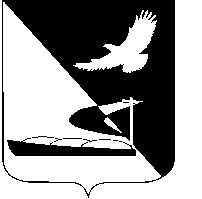 АДМИНИСТРАЦИЯ МУНИЦИПАЛЬНОГО ОБРАЗОВАНИЯ«АХТУБИНСКИЙ РАЙОН»ПОСТАНОВЛЕНИЕ16.02.2017     					                                       № 78              О проведении электронного аукционаРуководствуясь Федеральным законом от 05.04.2013 № 44-ФЗ                     «О контрактной системе в сфере закупок товаров, работ, услуг для обеспечения государственных и муниципальных нужд», Конституцией Российской Федерации, Гражданским кодексом Российской Федерации, Бюджетным кодексом Российской Федерации, Уставом МО «Ахтубинский район», администрация МО «Ахтубинский район»                      ПОСТАНОВЛЯЕТ:1. Муниципальному казенному учреждению по осуществлению закупок для муниципальных нужд МО «Ахтубинский район» (Легенькая Д.С.) провести закупку на право заключения муниципального контракта на оказание услуг по предоставлению техники с обслуживающим персоналом для проведения противогололедных мероприятий на автомобильных дорогах общего пользования местного значения в сельских поселениях Ахтубинского района Астраханской области.2. Утвердить документацию об электронном аукционе на право заключения муниципального контракта на оказание услуг по предоставлению техники с обслуживающим персоналом для проведения противогололедных мероприятий на автомобильных дорогах общего пользования местного значения в сельских поселениях Ахтубинского района Астраханской области.3. Отделу информатизации и компьютерного обслуживания администрации МО «Ахтубинский район» (Короткий В.В.) обеспечить размещение настоящего постановления в сети «Интернет» на официальном сайте администрации МО «Ахтубинский район» в разделе «Документы» подразделе «Документы Администрации» подразделе «Официальные документы».4. Отделу контроля и обработки информации администрации                      МО «Ахтубинский район» (Свиридова Л.В.) представить информацию в газету «Ахтубинская правда» о размещении настоящего постановления в сети Интернет на официальном сайте администрации МО «Ахтубинский район» в разделе «Документы» подразделе «Документы Администрации» подразделе «Официальные документы».Глава муниципального образования                                                В.А. ВедищевУТВЕРЖДЕНАпостановлением администрации МО «Ахтубинский район» от 16.02.2017 № 78ДОКУМЕНТАЦИЯ ОБ ЭЛЕКТРОННОМ АУКЦИОНЕна право заключения муниципального контракта на оказание услуг по предоставлению техники с обслуживающим персоналом для проведения противогололедных мероприятий на автомобильных дорогах общего пользования местного значения в сельских поселениях Ахтубинского района Астраханской области  ИКЗ: 173301200079430010100100020365229244г. Ахтубинск,2017 ТОМ 1ДОКУМЕНТАЦИИ ОБ АУКЦИОНЕ В ЭЛЕКТРОННОЙ ФОРМЕ ПРЕДМЕТ: оказание услуг по предоставлению техники с обслуживающим персоналом для проведения противогололедных мероприятий на автомобильных дорогах общего пользования местного значения в сельских поселениях Ахтубинского района Астраханской областиОБЩАЯ ЧАСТЬПОНЯТИЯ И СОКРАЩЕНИЯ,ИСПОЛЬЗУЕМЫЕ В ДОКУМЕНТАЦИИ ОБ ЭЛЕКТРОННОМ АУКЦИОНЕПонятия, термины и сокращения, использующиеся в настоящей документации об электронном аукционе, применяются в значениях, определенных Федеральным законом от 05.04.2013 № 44-ФЗ «О контрактной системе в сфере закупок товаров, работ, услуг для обеспечения государственных и муниципальных нужд» (далее - Закон).Аукцион в электронной форме (далее - электронный аукцион) - аукцион, при котором информация о закупке сообщается заказчиком неограниченному кругу лиц путем размещения в единой информационной системе извещения о проведении такого аукциона и документации о нем, к участникам закупки предъявляются единые требования и дополнительные требования, проведение такого аукциона обеспечивается на электронной площадке ее оператором в порядке, установленном главой 2 Закона.Оператор электронной площадки - юридическое лицо независимо от его организационно-правовой формы, формы собственности, места нахождения и места происхождения капитала или индивидуальный предприниматель, государственная регистрация которых осуществлена на территории Российской Федерации, которые владеют электронной площадкой, необходимыми для ее функционирования программно-аппаратными средствами и обеспечивают проведение таких аукционов в соответствии с законодательством Российской Федерации о контрактной системе в сфере закупок.Электронная площадка - сайт в информационно-телекоммуникационной сети «Интернет», на котором проводятся электронные аукционы.Единая информационная система в сфере закупок (далее - единая информационная система) - совокупность информации, указанной в части 3 статьи 4 Закона и содержащейся в базах данных, информационных технологий и технических средств, обеспечивающих формирование, обработку, хранение такой информации, а также ее предоставление с использованием официального сайта единой информационной системы в информационно-телекоммуникационной сети «Интернет» (далее - официальный сайт).Муниципальный заказчик - муниципальный орган или муниципальное казенное учреждение, действующие от имени муниципального образования, уполномоченные принимать бюджетные обязательства в соответствии с бюджетным законодательством Российской Федерации от имени муниципального образования и осуществляющие закупки.Муниципальный контракт - это договор, заключенный органом местного самоуправления, направленный на поставку товаров или оказание услуг в интересах осуществления местного самоуправления.Участник закупки - любое юридическое лицо независимо от его организационно-правовой формы, формы собственности, места нахождения и места происхождения капитала, за исключением юридического лица, местом регистрации которого является государство или территория, включенные в утверждаемый в соответствии с подпунктом 1 пункта 3 статьи 284 Налогового кодекса Российской Федерации перечень государств и территорий, предоставляющих льготный налоговый режим налогообложения и (или) не предусматривающих раскрытия и предоставления информации при проведении финансовых операций (офшорные зоны) в отношении юридических лиц (далее - офшорная компания), или любое физическое лицо, в том числе зарегистрированное в качестве индивидуального предпринимателя.Участник электронного аукциона - участник закупки, подавший заявку на участие в электронном аукционе и признанный решением единой комиссии по результатам рассмотрения первой части заявки, участником электронного аукциона.Электронный документ - документ, подписанный в соответствии с нормативно - правовыми актами Российской Федерации (ст. 6 Федерального закона                           от 06.04.2011 № 63-ФЗ «Об электронной подписи», пункт 11.1 статьи 2 Федерального закона от 27.07.2006 № 149-ФЗ «Об информации, информационных технологиях и о защите информации».ИНСТРУКЦИЯПО ПОДГОТОВКЕ И ПРОВЕДЕНИЮ ЭЛЕКТРОННОГО АУКЦИОНАРаздел 1. ОБЩИЕ СВЕДЕНИЯ       1. Состав документации об электронном аукционе:       1.1. Документация об электронном аукционе включает в себя:       1.1.1. том 1 документации об электронном аукционе: общая часть (далее - том 1):       1.1.1.1. понятия и сокращения, используемые в документации об электронном аукционе;       1.1.1.2. инструкции по подготовке и проведению электронного аукциона;       1.1.2. том 2 документации об электронном аукционе: специальная часть (далее - том 2), состоящий из:     1.1.2.1. инструкции участникам;     1.1.2.2. образцов рекомендуемых форм для заполнения в соответствии с томом 2, являющихся приложением к тому 2;1.1.3. том 3 документации об электронном аукционе: техническое задание;1.1.4. том 4 документации об электронном аукционе: проект контракта (контракта бюджетного учреждения) (далее - проект контракта).1.2. Том 1 является неотъемлемой частью любой документации об электронном аукционе, утвержденный заказчиком, независимо от предмета электронного аукциона и начальной (максимальной) цены контракта (цены лота).2. Изучение участниками закупки документации об электронном аукционе:2.1. Участник обязан в полном объеме изучить документацию об электронном аукционе.2.2. Представление недостоверных сведений или подача заявки, не отвечающей требованиям Закона и документации об электронном аукционе, является риском участника, подавшего такую заявку, который приведет к отклонению его заявки.2.3. При проведении электронного аукциона не допускаются осуществление гражданских прав исключительно с намерением причинить вред другому лицу, действия в обход закона с противоправной целью, а также иное заведомо недобросовестное осуществление гражданских прав (злоупотребление правом). Не допускается использование гражданских прав в целях ограничения конкуренции, а также злоупотребление доминирующим положением на рынке (статья 10 ГК РФ).3. Внесение изменений в извещение о проведении электронного аукциона и (или) документацию об электронном аукционе:3.1. Заказчик по собственной инициативе или в соответствии с поступившим запросом о даче разъяснений положений документации об электронном аукционе вправе принять решение о внесении изменений в извещение о проведении электронного аукциона и (или) документацию об электронном аукционе не позднее, чем за два дня до даты окончания срока подачи заявок на участие в таком аукционе.3.2. Изменение объекта закупки и увеличение размера обеспечения данных заявок не допускаются.3.3. В течение одного дня с даты принятия указанного в пункте 1 настоящего раздела решения изменения, внесенные в извещение и (или) документацию об электронном аукционе, размещаются уполномоченным учреждением в единой информационной системе, при этом срок подачи заявок на участие в таком аукционе должен быть продлен таким образом, чтобы с даты размещения изменений, внесенных в извещение о проведении такого аукциона, до даты окончания срока подачи заявок на участие в таком аукционе этот срок составлял не менее чем пятнадцать дней или, если начальная (максимальная) цена муниципального контракта (цена лота) не превышает три миллиона рублей, не менее чем семь дней.3.4. В течение одного часа с момента размещения в единой информационной системе изменений, внесенных в извещение о проведении электронного аукциона, документацию об электронном аукционе, оператор электронной площадки размещает указанную информацию на своем сайте в информационно-телекоммуникационной сети «Интернет», а также направляет уведомление об указанных изменениях всем участникам аукциона, подавшим заявки на участие в нем, по адресам электронной почты, указанным этими участниками при аккредитации на электронной площадке.3.5. Любые изменения являются неотъемлемой частью документации об электронном аукционе и на них распространяются все указания, содержащиеся в документации об электронном аукционе.4. Разъяснение положений документации об электронном аукционе:4.1. Любой участник электронного аукциона, получивший аккредитацию на электронной площадке, вправе направить на адрес электронной площадки, на которой планируется проведение такого аукциона, запрос о даче разъяснений положений документации о таком аукционе. При этом участник такого аукциона вправе направить не более чем три запроса о даче разъяснений положений данной документации в отношении одного такого аукциона. В течение одного часа с момента поступления указанного запроса он направляется оператором электронной площадки уполномоченному учреждению.4.2. В течение двух дней с даты поступления от оператора электронной площадки запроса Заказчик (уполномоченное учреждение) размещает в единой информационной системе разъяснения положений документации об электронном аукционе с указанием предмета запроса, но без указания участника такого аукциона, от которого поступил указанный запрос, при условии, что указанный запрос поступил Заказчику (в уполномоченное учреждение) не позднее, чем за три дня до даты окончания срока подачи заявок на участие в электронном аукционе.4.3. В течение одного часа с момента размещения в единой информационной системе разъяснений положений документации электронного аукциона оператор электронной площадки размещает указанную информацию на своем сайте в информационно-телекоммуникационной сети «Интернет», а также направляет уведомление об указанных разъяснениях всем участникам такого аукциона, подавшим заявки на участие в нем, уведомление об указанных разъяснениях также лицу, направившему запрос о даче разъяснений положений документации о проведении электронного аукциона, по адресам электронной почты, указанным этими участниками при аккредитации на электронной площадке или этим лицом при направлении запроса.4.4. Разъяснения положений документации об электронном аукционе не должны изменять ее суть.4.5. Запросы, поступившие позднее, чем за три дня до даты окончания срока подачи заявок на участие в электронном аукционе, не рассматриваются.5. Отмена определения поставщика (подрядчика, исполнителя)5.1. Заказчик вправе отменить определение поставщика (подрядчика, исполнителя) не позднее, чем за пять дней до даты окончания срока подачи заявок на участие в аукционе.5.2. По истечении срока отмены определения поставщика (подрядчика, исполнителя) и до заключения муниципального контракта Заказчик вправе отменить определение поставщика (подрядчика, исполнителя) только в случае возникновения обстоятельств непреодолимой силы в соответствии с гражданским законодательством.5.3. Решение об отмене определения поставщика (подрядчика, исполнителя) размещается в единой информационной системе в день принятия этого решения, а также незамедлительно доводится до сведения участников закупки, подавших заявки (при наличии у заказчика информации для осуществления связи с данными участниками). Определение поставщика (подрядчика, исполнителя) считается отмененным с момента размещения решения о его отмене в единой информационной системе.5.4. При отмене определения поставщика (подрядчика, исполнителя) заказчик не несет ответственность перед участниками закупки, подавшими заявки, за исключением случая, если вследствие отмены определения поставщика (подрядчика, исполнителя) участникам закупки причинены убытки в результате недобросовестных действий заказчика.6. Требования к участникам:6.1. В электронном аукционе могут принять участие любые юридические лица независимо от его организационно-правовой формы, формы собственности, места нахождения и места происхождения капитала или любое физическое лицо, в том числе зарегистрированное в качестве индивидуального предпринимателя (далее - участники закупки), за исключением юридического лица, местом регистрации которого является государство или территория, включенные в утверждаемый в соответствии с подпунктом 1 пункта 3 статьи 284 Налогового кодекса Российской Федерации перечень государств и территорий, предоставляющих льготный налоговый режим налогообложения и (или) не предусматривающих раскрытия и предоставления информации при проведении финансовых операций (офшорные зоны) в отношении юридических лиц (далее - офшорная компания), или любое физическое лицо, в том числе зарегистрированное в качестве индивидуального предпринимателя, соответствующие условиям, предусмотренным в документации об аукционе.6.2. Участники закупки имеют право выступать в отношениях, связанных с осуществлением закупки, как непосредственно, так и через своих представителей. Полномочия представителей участников закупки подтверждаются в порядке, определенном ст. 61 Закона. Сведения об участниках закупки и его представителях должны содержаться в реестре участников электронного аукциона, получивших аккредитацию на электронной площадке, указанной в извещении о проведении электронного аукциона.6.3. При проведении электронного аукциона проведение переговоров уполномоченного учреждения с оператором электронной площадки и оператора электронной площадки с участником электронного аукциона не допускается в случае, если в результате этих переговоров создаются преимущественные условия для участия в электронном аукционе и (или) условия для разглашения конфиденциальной информации. В случае нарушения указанного положения электронный аукцион может быть признан недействительным по иску заинтересованного лица в порядке, установленном законодательством Российской Федерации.6.4. При проведении электронного аукциона устанавливаются следующие единые требования к участникам закупки:1) соответствие требованиям, установленным в соответствии с законодательством Российской Федерации к лицам, осуществляющим поставку товара, выполнение работы, оказание услуги, являющихся объектом закупки;2) непроведение ликвидации участника закупки - юридического лица и отсутствие решения арбитражного суда о признании участника закупки - юридического лица или индивидуального предпринимателя несостоятельным (банкротом) и об открытии конкурсного производства;3) неприостановление деятельности участника закупки в порядке, установленном Кодексом Российской Федерации об административных правонарушениях, на дату подачи заявки на участие в закупке;4) отсутствие у участника закупки недоимки по налогам, сборам, задолженности по иным обязательным платежам в бюджеты бюджетной системы Российской Федерации (за исключением сумм, на которые предоставлены отсрочка, рассрочка, инвестиционный налоговый кредит в соответствии с законодательством Российской Федерации о налогах и сборах, которые реструктурированы в соответствии с законодательством Российской Федерации, по которым имеется вступившее в законную силу решение суда о признании обязанности заявителя по уплате этих сумм исполненной или которые признаны безнадежными к взысканию в соответствии с законодательством Российской Федерации о налогах и сборах) за прошедший календарный год, размер которых превышает двадцать пять процентов балансовой стоимости активов участника закупки, по данным бухгалтерской отчетности за последний отчетный период. Участник закупки считается соответствующим установленному требованию в случае, если им в установленном порядке подано заявление об обжаловании указанных недоимки, задолженности и решение по такому заявлению на дату рассмотрения заявки на участие в определении поставщика (подрядчика, исполнителя) не принято;5) отсутствие у участника закупки - физического лица либо у руководителя, членов коллегиального исполнительного органа, лица, исполняющего функции единоличного исполнительного органа, или главного бухгалтера юридического лица - участника закупки судимости за преступления в сфере экономики и (или) преступления, предусмотренные статьями 289, 290, 291, 291.1 Уголовного кодекса Российской Федерации (за исключением лиц, у которых такая судимость погашена или снята), а также неприменение в отношении указанных физических лиц наказания в виде лишения права занимать определенные должности или заниматься определенной деятельностью, которые связаны с поставкой товара, выполнением работы, оказанием услуги, являющихся объектом осуществляемой закупки, и административного наказания в виде дисквалификации;   5.1) участник закупки - юридическое лицо, которое в течение двух лет до момента подачи заявки на участие в закупке не было привлечено к административной ответственности за совершение административного правонарушения, предусмотренного статьей 19.28 Кодекса Российской Федерации об административных правонарушениях;6) обладание участником закупки исключительными правами на результаты интеллектуальной деятельности, если в связи с исполнением муниципального контракта заказчик приобретает права на такие результаты, за исключением случаев заключения контрактов на создание произведений литературы или искусства, исполнения, на финансирование проката или показа национального фильма;7) отсутствие между участником закупки и заказчиком, уполномоченным органом конфликта интересов, под которым понимаются случаи, при которых руководитель заказчика, уполномоченного органа, член комиссии по осуществлению закупок, руководитель контрактной службы заказчика, уполномоченного органа, контрактный управляющий состоят в браке с физическими лицами, являющимися выгодоприобретателями, единоличным исполнительным органом хозяйственного общества (директором, генеральным директором, управляющим, президентом и другими), членами коллегиального исполнительного органа хозяйственного общества, руководителем (директором, генеральным директором) учреждения или унитарного предприятия либо иными органами управления юридических лиц - участников закупки, с физическими лицами, в том числе зарегистрированными в качестве индивидуального предпринимателя, - участниками закупки либо являются близкими родственниками (родственниками по прямой восходящей и нисходящей линии (родителями и детьми, дедушкой, бабушкой и внуками), полнородными и неполнородными (имеющими общих отца или мать) братьями и сестрами), усыновителями или усыновленными указанных физических лиц. Под выгодоприобретателями для целей настоящей статьи понимаются физические лица, владеющие напрямую или косвенно (через юридическое лицо или через несколько юридических лиц) более чем десятью процентами голосующих акций хозяйственного общества либо долей, превышающей десять процентов в уставном капитале хозяйственного общества;8) участник закупки не является офшорной компанией.6.5. Заказчик вправе установить требование об отсутствии в предусмотренном Законом реестре недобросовестных поставщиков (подрядчиков, исполнителей) информации об участнике закупки, в том числе информации об учредителях, о членах коллегиального исполнительного органа, лице, исполняющем функции единоличного исполнительного органа участника закупки - юридического лица.6.6. При осуществлении закупки Правительство Российской Федерации вправе устанавливать к участникам закупок отдельных видов товаров, работ, услуг, закупки которых осуществляются путем проведения аукционов, дополнительные требования, в том числе к наличию:1) финансовых ресурсов для исполнения муниципального контракта;2) на праве собственности или ином законном основании оборудования и других материальных ресурсов для исполнения  муниципального контракта;3) опыта работы, связанного с предметом контракта, и деловой репутации;4) необходимого количества специалистов и иных работников определенного уровня квалификации для исполнения муниципального контракта.Перечень документов, которые подтверждают соответствие участников закупок дополнительным требованиям, указанным в подпункте 6.6 пункта 6 раздела 1 устанавливается Правительством Российской Федерации.В случае установления Правительством Российской Федерации дополнительных требований к участникам закупок заказчики при определении поставщиков (подрядчиков, исполнителей) обязаны устанавливать такие дополнительные требования.Требования, указанные в подпунктах 6.4, 6.6 пункта 6 раздела 1 применяются при условии установления в Томе 2 документации об электронном аукционе.6.7. При осуществлении закупок у субъектов малого предпринимательства, социально ориентированных некоммерческих организаций участники закупки обязаны декларировать в заявках на участие в закупках свою принадлежность к субъектам малого предпринимательства или социально ориентированным некоммерческим организациям.Субъекты малого предпринимательства должны соответствовать требованиям, установленным Федеральным законом от 24.07.2007 №209-ФЗ «О развитии малого и среднего предпринимательства Российской Федерации».К социально ориентированным некоммерческим организациям (за исключением социально ориентированных некоммерческих организаций, учредителями которых являются Российская Федерация, субъекты Российской Федерации или муниципальные образования), относятся организации, осуществляющие в соответствии с учредительными документами виды деятельности, предусмотренные пунктом 1 статьи 31.1 Федерального закона от 12.01.1996 № 7-ФЗ «О некоммерческих организациях».7. Аккредитация участников электронного аукциона на электронной площадке7.1. Для обеспечения доступа к участию в электронных аукционах оператор электронной площадки осуществляет аккредитацию участников такого аукциона.7.2. Для получения аккредитации участник электронного аукциона предоставляет оператору электронной площадки следующие документы и информацию:1) заявление этого участника о его аккредитации на электронной площадке;2) копия выписки из единого государственного реестра юридических лиц (для юридического лица), копия выписки из единого государственного реестра индивидуальных предпринимателей (для индивидуального предпринимателя), полученные не ранее чем за шесть месяцев до даты обращения с заявлением, указанным в пункте 1 части 2 статьи 61, копия документа, удостоверяющего личность этого участника (для иного физического лица), надлежащим образом заверенный перевод на русский язык документов о государственной регистрации юридического лица или физического лица в качестве индивидуального предпринимателя в соответствии с законодательством соответствующего государства (для иностранного лица);3) копии учредительных документов этого участника (для юридического лица), копия документа, удостоверяющего его личность (для физического лица);4) копии документов, подтверждающих полномочия лица на получение аккредитации от имени этого участника - юридического лица (решение о назначении или об избрании лица на должность, в соответствии с которым данное лицо обладает правом действовать от имени этого участника без доверенности для получения аккредитации (далее в настоящей статье - руководитель). В случае если от имени этого участника действует иное лицо, также представляется доверенность на осуществление от имени такого участника соответствующих действий, заверенная его печатью и подписанная руководителем или уполномоченным им лицом. В случае, если указанная доверенность подписана лицом, уполномоченным руководителем, также представляется копия документа, подтверждающего полномочия этого лица;5) копии документов, подтверждающих полномочия руководителя. В случае если от имени этого участника действует иное лицо, также представляется доверенность, выданная физическому лицу на осуществление от имени этого участника действий по участию в таких аукционах (в том числе на регистрацию на таких аукционах), заверенная его печатью и подписанная руководителем или уполномоченным им лицом. В случае если указанная доверенность подписана лицом, уполномоченным руководителем, также представляется копия документа, подтверждающего полномочия этого лица;6) идентификационный номер налогоплательщика этого участника или в соответствии с законодательством соответствующего иностранного государства аналог идентификационного номера налогоплательщика этого участника (для иностранного лица);7) адрес электронной почты этого участника для направления оператором электронной площадки уведомлений и иной информации в соответствии с настоящей главой;8) решение об одобрении или о совершении по результатам таких аукционов сделок от имени этого участника закупки - юридического лица с указанием информации о максимальной сумме одной сделки. В случае, если требование о необходимости наличия данного решения для совершения крупной сделки установлено законодательством Российской Федерации и (или) учредительными документами юридического лица, данное решение принимается в порядке, установленном для принятия решения об одобрении или о совершении крупной сделки. В иных случаях данное решение принимается лицом, уполномоченным на получение аккредитации от имени этого участника закупки - юридического лица.7.3. Требовать наряду с документами и информацией, указанными в подпункте 7.2 пункта 7 раздела 1, предоставления иных документов и информации не допускается.7.4. В срок не более чем пять рабочих дней с даты поступления документов и информации, указанных в подпункте 7.2 пункта 7 раздела 1, оператор электронной площадки обязан аккредитовать участника электронного аукциона или отказать этому участнику в аккредитации по основаниям, предусмотренным подпунктом 7.6 пункта 7 раздела 1, а также направить ему уведомление о принятом решении.7.5. Предусмотренное подпунктом 7.4 пункта 7 раздела 1 уведомление должно также содержать информацию о реквизитах счета для проведения операций по обеспечению заявок на участие в электронных аукционах. Оператор электронной площадки обязан обеспечить аккредитованному на электронной площадке участнику такого аукциона доступ к участию в любых таких аукционах, проводимых на данной электронной площадке.7.6. Оператор электронной площадки обязан отказать участнику электронного аукциона в аккредитации в случае непредоставления им документов и информации, указанных в подпункте 7.2 пункта 7 раздела 1, или предоставления документов, не соответствующих требованиям, установленным законодательством Российской Федерации.7.7. При принятии оператором электронной площадки решения об отказе в аккредитации участника электронного аукциона уведомление, предусмотренное подпунктом 7.4 пункта 7 раздела 1, должно содержать также указание на основания принятия данного решения, в том числе указание на отсутствие документов и информации или несоответствие документов и информации требованиям законодательства Российской Федерации. После устранения указанных оснований этот участник вправе вновь предоставить документы и информацию, указанные в части 7.2 настоящего пункта, для получения аккредитации на электронной площадке.7.8. Отказ в аккредитации участника электронного аукциона на электронной площадке в иных случаях, за исключением указанных в части 6 настоящей статьи случаев, не допускается.7.9. Аккредитация участника электронного аукциона на электронной площадке осуществляется сроком на три года с даты направления оператором электронной площадки этому участнику уведомления о принятии решения о его аккредитации на электронной площадке.7.10. В случае внесения изменений в документы и информацию, указанные в подпункте 7.2 пункта 7 раздела 1, замены или прекращения действия указанных документов (в том числе замены или прекращения действия усиленной электронной подписи) либо выдачи участником электронного аукциона новых доверенностей на осуществление от его имени действий по участию в таких аукционах этот участник обязан незамедлительно направить оператору электронной площадки новые документы и информацию, уведомление о прекращении действия указанных в подпункте 7.2 пункта 7 раздела 1 документов, прекращении действия усиленной электронной подписи.7.11. Ответственность за достоверность документов и информации, предоставляемых в соответствии с подпунктами 7.2 и 7.10 пункта 7 раздела 1, в том числе усиленных электронных подписей, и соответствие указанных документов и информации требованиям, установленным законодательством Российской Федерации, за действия, совершенные на основании указанных документов и информации, за своевременное уведомление оператора электронной площадки о внесении изменений в документы и информацию, предоставляемые в соответствии с частью 2 статьи 61 Закона, за замену указанных в подпункте 7.2 пункта 7 раздела 1 документов или прекращение их действия (в том числе замену усиленной электронной подписи или прекращение ее действия) несет участник электронного аукциона, предоставивший указанные документы и информацию.7.12. В течение одного часа с момента поступления предусмотренных частью 10 настоящей статьи документов и информации оператор электронной площадки обязан обеспечить размещение указанных документов и информации на электронной площадке или внесение изменений в предоставленные в соответствии с подпунктом 7.2 пункта 7 раздела 1 документы и информацию с указанием даты и времени поступления указанных документов и информации. При этом оператор электронной площадки не осуществляет проверку достоверности указанных документов и информации, а также проверку изменений, внесенных в документы и информацию, на соответствие требованиям, установленным законодательством Российской Федерации.7.13. Участник электронного аукциона, получивший аккредитацию на электронной площадке и предоставивший обеспечение заявки на участие в таком аукционе, вправе участвовать во всех таких аукционах, проводимых на этой электронной площадке.7.14. Участник электронного аукциона, получивший аккредитацию на электронной площадке, не вправе подать заявку на участие в таком аукционе за три месяца до даты окончания срока своей аккредитации.7.15. За три месяца до даты окончания срока аккредитации участника электронного аукциона оператор электронной площадки обязан направить соответствующее уведомление этому участнику. В случае, если этот участник получил аккредитацию на электронной площадке, он вправе пройти аккредитацию на новый срок в порядке, установленном настоящей статьей, не ранее чем за шесть месяцев до даты окончания срока ранее полученной аккредитации.8. Реестр участников электронного аукциона, получивших аккредитацию на электронной площадке:8.1. Оператор электронной площадки осуществляет ведение реестра участников электронного аукциона, получивших аккредитацию на электронной площадке.8.2. В реестре участников электронного аукциона, получивших аккредитацию на электронной площадке, в отношении каждого участника такого аукциона должны содержаться следующие документы и информация:1) наименование участника такого аукциона (для юридического лица), фамилия, имя, отчество (при наличии) участника такого аукциона (для физического лица);2) дата направления участнику такого аукциона уведомления о принятии решения о его аккредитации;3) идентификационный номер налогоплательщика участника такого аукциона или в соответствии с законодательством соответствующего иностранного государства аналог идентификационного номера налогоплательщика участника такого аукциона (для иностранного лица);4) копия выписки из единого государственного реестра юридических лиц (для юридического лица), копия выписки из единого государственного реестра индивидуальных предпринимателей (для индивидуального предпринимателя), полученные не ранее чем за шесть месяцев до даты обращения участника такого аукциона с заявлением об аккредитации, копии документов, удостоверяющих личность участника такого аукциона (для иного физического лица), надлежащим образом заверенный перевод на русский язык документов о государственной регистрации юридического лица или физического лица в качестве индивидуального предпринимателя в соответствии с законодательством соответствующего иностранного государства (для иностранного лица);5) копии учредительных документов участника такого аукциона (для юридического лица), копии документов, удостоверяющих личность участника такого аукциона (для физического лица);6) копии документов, подтверждающих полномочия лица на получение аккредитации на электронной площадке от имени участника такого аукциона - юридического лица в соответствии с пунктом 4 части 2 статьи 61 Закона;7) копии документов, подтверждающих полномочия лица на осуществление от имени участника такого аукциона - юридического лица действий по участию в таких аукционах (в том числе на регистрацию на таких аукционах) в соответствии с пунктом 5 части 2 статьи 61 Закона;8) решение об одобрении или о совершении по результатам таких аукционов сделок от имени участника такого аукциона - юридического лица с указанием информации о максимальной сумме одной сделки в соответствии с пунктом 8 части 2 статьи 61 Закона;9) дата прекращения действия аккредитации участника такого аукциона на электронной площадке.8.3. Оператор электронной площадки вносит в реестр участников электронного аукциона, получивших аккредитацию на электронной площадке, документы и информацию, предоставляемые в соответствии с подпункта 8.2 пункта 8 раздела 1, в день принятия решения об аккредитации участника такого аукциона на электронной площадке.8.4. В случае поступления в соответствии с частью 10 статьи 61 Закона                       от участника электронного аукциона документов и информации, в том числе уведомления о прекращении действия документов, усиленной электронной подписи, оператор электронной площадки в течение одного часа с момента поступления указанных документов и информации размещает их в реестре участников такого аукциона, получивших аккредитацию на электронной площадке, с указанием даты и времени поступления указанных документов и информации.8.5. Реестр участников электронного аукциона, получивших аккредитацию на электронной площадке, размещается на электронной площадке ее оператором, за исключением документов, предусмотренных пунктами 8.4 - 8.7 подпункта 8.2 пункта 8 раздела 1.8.6. Оператор электронной площадки исключает участника электронного аукциона из реестра участников электронного аукциона, получивших аккредитацию на электронной площадке, в течение одного рабочего дня с даты истечения срока аккредитации этого участника или принятия решения об исключении этого участника из данного реестра. Оператор электронной площадки обязан направить этому участнику уведомление об исключении его из данного реестра.9. Особенности участия субъектов малого предпринимательства, социально ориентированных некоммерческих организаций в закупках:9.1. Заказчики, за исключением случаев осуществления закупок товаров, работ, услуг для обеспечения субъектами Российской Федерации услуг по предоставлению кредитов, закупок товаров, работ, услуг, которые относятся к сфере деятельности субъектов естественных монополий в соответствии с Федеральным законом от 17.08.1995 № 147-ФЗ «О естественных монополиях», и закупок работ в области использования атомной энергии, обязаны осуществлять с учетом положений подпункта 10.4 пункта 10 раздела 1 закупки у субъектов малого предпринимательства, социально ориентированных некоммерческих организаций в размере не менее чем пятнадцать процентов совокупного годового объема закупок, предусмотренного планом-графиком. При этом начальная (максимальная) цена контракта не должна превышать двадцать миллионов рублей. Такие закупки осуществляются путем проведения электронных аукционов, в которых участниками закупок являются только субъекты малого предпринимательства, социально ориентированные некоммерческие организации. Заказчики вправе осуществлять закупки для обеспечения субъектами Российской Федерации услуг по предоставлению кредитов, закупок товаров, работ, услуг, которые относятся к сфере деятельности субъектов естественных монополий в соответствии с Федеральным законом от 17.08.1995 № 147-ФЗ «О естественных монополиях», и закупки работ в области использования атомной энергии у субъектов малого предпринимательства, социально ориентированных некоммерческих организаций.9.2. Действие пункта 9 раздела 1 распространяется на социально ориентированные некоммерческие организации (за исключением социально ориентированных некоммерческих организаций, учредителями которых являются Российская Федерация, субъекты Российской Федерации или муниципальные образования), осуществляющие в соответствии с учредительными документами виды деятельности, предусмотренные пунктом 1 статьи 31.1 Федерального закона от 12.01.1996 № 7-ФЗ «О некоммерческих организациях».9.3. При определении поставщиков (подрядчиков, исполнителей) путем проведения электронных аукционов в извещениях об осуществлении закупок устанавливается ограничение в отношении участников закупок, которыми могут быть только субъекты малого предпринимательства, социально ориентированные некоммерческие организации. В этом случае участники закупок обязаны декларировать в заявках на участие в закупках свою принадлежность к субъектам малого предпринимательства или социально ориентированным некоммерческим организациям.9.4. Заказчик при определении поставщика (подрядчика, исполнителя) вправе установить в извещении об осуществлении закупки требование к поставщику (подрядчику, исполнителю), не являющемуся субъектом малого предпринимательства или социально ориентированной некоммерческой организацией, о привлечении к исполнению муниципального контракта субподрядчиков, соисполнителей из числа субъектов малого предпринимательства, социально ориентированных некоммерческих организаций. При этом количество товаров, объем работ, объем услуг, соответственно к поставкам, выполнению, оказанию которых привлекались такие субподрядчики, соисполнители, учитываются в совокупном годовом объеме закупок, указанном в части 1 статьи 30 Закона, и включаются в отчет, указанный в части 4 статьи 30 Закона.Указанное требование к поставщику (подрядчику, исполнителю), не являющемуся субъектом малого предпринимательства или социально ориентированной некоммерческой организацией, о привлечении к исполнению муниципального контракта субподрядчиков, соисполнителей из числа субъектов малого предпринимательства, социально ориентированных некоммерческих организаций устанавливается Заказчиком в томе 4 документации об электронном аукционе.9.5. Условие о привлечении к исполнению муниципальных контрактов субподрядчиков, соисполнителей из числа субъектов малого предпринимательства, социально ориентированных некоммерческих организаций в случае, предусмотренном подпунктом 10.4 пункта 10 раздела 1, включается в муниципальные контракты. В муниципальные контракты также должно быть включено обязательное условие о гражданско-правовой ответственности поставщиков (подрядчиков, исполнителей) за неисполнение условия о привлечении к исполнению муниципальных контрактов субподрядчиков, соисполнителей из числа субъектов малого предпринимательства, социально ориентированных некоммерческих организаций.9.6. Типовые условия муниципальных контрактов, предусматривающих привлечение к исполнению муниципальных контрактов субподрядчиков, соисполнителей из числа субъектов малого предпринимательства, социально ориентированных некоммерческих организаций могут устанавливаться Правительством Российской Федерации.9.7. В случае, если в извещении об осуществлении закупки установлены ограничения в соответствии с частью 3 настоящей статьи, в контракт, заключаемый с субъектом малого предпринимательства или социально ориентированной некоммерческой организацией, включается обязательное условие об оплате заказчиком поставленного товара, выполненной работы (ее результатов), оказанной услуги, отдельных этапов исполнения контракта не более чем в течение тридцати дней с даты подписания заказчиком документа о приемке, предусмотренного частью 7 статьи 94 настоящего Федерального закона. 10. Особенности документооборота при проведении электронного аукциона:10.1. Обмен информацией, связанной с получением аккредитации на электронных площадках и проведением электронного аукциона, между участником такого аукциона, заказчиком, уполномоченным учреждением, оператором электронной площадки осуществляется на электронной площадке в форме электронных документов.10.2. Документы и информация, направляемые в форме электронных документов участником электронного аукциона, заказчиком, уполномоченным учреждением, должны быть подписаны усиленной электронной подписью лица, имеющего право действовать от имени соответственно участника такого аукциона, заказчика.10.3. Документы и информация, направляемые в форме электронных документов оператором электронной площадки участнику электронного аукциона, заказчику, уполномоченному учреждению, или размещаемые оператором электронной площадки на электронной площадке и в единой информационной системе, должны быть подписаны усиленной электронной подписью лица, имеющего право действовать от имени оператора электронной площадки.10.4. Ключи усиленных электронных подписей, а также сертификаты ключей проверки электронных подписей, предназначенные для использования в целях настоящего пункта, создаются и выдаются в соответствии с частью 2 статьи 5 Закона.10.5. Порядок использования усиленной электронной подписи при обмене информацией, связанной с получением аккредитации на электронной площадке и проведением электронного аукциона, и порядок признания электронной подписи или ее аналога, созданных в соответствии с нормами права иностранного государства и (или) международными стандартами и соответствующих усиленной электронной подписи, используемой в целях настоящей статьи, устанавливаются едиными требованиями, предусмотренными частью 4 статьи 59 Закона.10.6. В течение одного часа с момента размещения информации, связанной с проведением электронного аукциона, в единой информационной системе и на электронной площадке указанная информация должна быть доступна для ознакомления в единой информационной системе и на электронной площадке без взимания платы.10.7. В течение одного часа с момента размещения в единой информационной системе извещения об отказе от проведения электронного аукциона, изменений, внесенных в извещение о проведении такого аукциона, документацию о таком аукционе, разъяснений положений документации о таком аукционе оператор электронной площадки размещает указанную информацию на своем сайте в информационно-телекоммуникационной сети «Интернет», а также направляет уведомление об указанных в извещении, изменениях, разъяснениях всем участникам такого аукциона, подавшим заявки на участие в нем, уведомление об указанных разъяснениях также лицу, направившему запрос о даче разъяснений положений документации о проведении такого аукциона, по адресам электронной почты, указанным этими участниками при аккредитации на электронной площадке или этим лицом при направлении запроса.10.8. При направлении оператором электронной площадки заказчику, уполномоченному учреждению, документов и информации в форме электронных документов, полученных от участника электронного аукциона, до подведения результатов такого аукциона оператор электронной площадки обязан обеспечить конфиденциальность информации об участнике такого аукциона, направившем указанные документы и информацию в порядке, установленном едиными требованиями, предусмотренными частью 4 статьи 59 Закона.10.9. В случае, если Законом предусмотрено направление документов и информации заказчиком, уполномоченным учреждением, участнику электронного аукциона или этим участником заказчику, уполномоченному учреждению, указанный документооборот осуществляется через электронную площадку, за исключением случая заключения муниципального контракта по результатам такого аукциона.10.10. Документы и информация, связанные с проведением электронного аукциона и полученные или направленные оператором электронной площадки в форме электронного документа в соответствии с Законом, хранятся оператором электронной площадки в соответствии с едиными требованиями, предусмотренными частью 4 статьи 59 Закона.11. Условия допуска к участию в электронном аукционе11.1. При рассмотрении заявок на участие в электронных аукционах принятие решения о об отказе в допуске участника закупки к участию в электронных аукционах, проводимых в соответствии с главой 2 Закона, осуществляется в соответствии со статьей 66 Закона, п. 6 тома 2 аукционной документации.11.2. Отстранение участника закупки от участия в определении поставщика (подрядчика, исполнителя) или отказ от заключения контракта с победителем определения поставщика (подрядчика, исполнителя) осуществляется в любой момент до заключения контракта, если заказчик или комиссия по осуществлению закупок обнаружит, что участник закупки не соответствует требованиям, указанным в части 1, частях 1.1, 2 и 2.1 (при наличии таких требований) настоящей статьи, или предоставил недостоверную информацию в отношении своего соответствия указанным требованиям.Раздел 2. ТРЕБОВАНИЯ К СОДЕРЖАНИЮ, ФОРМЕ, ОФОРМЛЕНИЮИ СОСТАВУ ЗАЯВКИ. ИНСТРУКЦИЯ ПО ЗАПОЛНЕНИЮ ЗАЯВКИ1. Язык документов, входящих в состав заявки на участие в аукционе:  1.1. Заявка и том заявки, вся корреспонденция и документация, связанные с этой заявкой, должны быть написаны на государственном языке Российской Федерации - русском языке (статья 3 Федерального закона от 01.06.2005 № 53-ФЗ «О государственном языке Российской Федерации»).1.2. Документы, выданные, составленные или удостоверенные по установленной форме компетентными органами иностранных государств вне пределов Российской Федерации по нормам иностранного права в отношении российских организаций и граждан или иностранных лиц, участвующих в аукционе, принимаются единой комиссией для рассмотрения при наличии легализации указанных документов или проставлении апостиля. Документы иностранного происхождения, составленные на иностранном языке, при представлении в составе заявки должны сопровождаться их надлежаще заверенным переводом на русский язык.2. Требования к содержанию и составу заявки на участие в электронном аукционе:2.1. Заявка на участие в электронном аукционе осуществляется только лицами, получившими аккредитацию на электронной площадке2.2. Заявка на участие в электронном аукционе состоит из двух частей, содержание и состав заявки устанавливается п. 9 тома 2 аукционной документации2.3. Первая часть заявки на участие в электронном аукционе должна содержать указанную в одном из следующих подпунктов информацию:1) при заключении муниципального контракта на поставку товара:а) согласие участника такого аукциона на поставку товара в случае, если этот участник предлагает для поставки товар, в отношении которого в документации о таком аукционе содержится указание на товарный знак (его словесное обозначение) (при наличии), знак обслуживания (при наличии), фирменное наименование (при наличии), патенты (при наличии), полезные модели (при наличии), промышленные образцы (при наличии), страна происхождения, и (или) такой участник предлагает для поставки товар, который является эквивалентным товару, указанному в данной документации, конкретные показатели товара, соответствующие значениям эквивалентности, установленным данной документацией;б) конкретные показатели, соответствующие значениям, установленным документацией о таком аукционе, и указание на товарный знак (его словесное обозначение) (при наличии), знак обслуживания (при наличии), фирменное наименование (при наличии), патенты (при наличии), полезные модели (при наличии), промышленные образцы (при наличии), наименование страны происхождения товара;2) согласие участника такого аукциона на выполнение работы или оказание услуги на условиях, предусмотренных документацией о таком аукционе, при проведении такого аукциона на выполнение работы или оказание услуги;3) при заключении муниципального контракта на выполнение работы или оказание услуги, для выполнения или оказания которых используется товар:а) согласие, предусмотренное пунктом 2 настоящей части, в том числе согласие на использование товара, в отношении которого в документации о таком аукционе содержится указание на товарный знак (его словесное обозначение) (при наличии), знак обслуживания (при наличии), фирменное наименование (при наличии), патенты (при наличии), полезные модели (при наличии), промышленные образцы (при наличии), наименование страны происхождения товара, либо согласие, предусмотренное пунктом 2 настоящей части, указание на товарный знак (его словесное обозначение) (при наличии), знак обслуживания (при наличии), фирменное наименование (при наличии), патенты (при наличии), полезные модели (при наличии), промышленные образцы (при наличии), наименование страны происхождения товара и, если участник такого аукциона предлагает для использования товар, который является эквивалентным товару, указанному в данной документации, конкретные показатели товара, соответствующие значениям эквивалентности, установленным данной документацией, при условии содержания в ней указания на товарный знак (его словесное обозначение) (при наличии), знак обслуживания (при наличии), фирменное наименование (при наличии), патенты (при наличии), полезные модели (при наличии), промышленные образцы (при наличии), наименование страны происхождения товара, а также требование о необходимости указания в заявке на участие в таком аукционе на товарный знак (его словесное обозначение) (при наличии), знак обслуживания (при наличии), фирменное наименование (при наличии), патенты (при наличии), полезные модели (при наличии), промышленные образцы (при наличии), наименование страны происхождения товара;б) согласие, предусмотренное пунктом 2 настоящей части, а также конкретные показатели используемого товара, соответствующие значениям, установленным документацией о таком аукционе, и указание на товарный знак (его словесное обозначение) (при наличии), знак обслуживания (при наличии), фирменное наименование (при наличии), патенты (при наличии), полезные модели (при наличии), промышленные образцы (при наличии), наименование страна происхождения товара.2.4. В случае установления недостоверности информации, содержащейся в документах, представленных участником электронного аукциона в соответствии с частями 3 и 5 статьи 66, единая комиссия обязана отстранить такого участника от участия в электронном аукционе на любом этапе его проведения.2.5. Первая часть заявки на участие в электронном аукционе, предусмотренная подпунктом 2.3 пункта 2 раздела 2, может содержать эскиз, рисунок, чертеж, фотографию, иное изображение товара, на поставку которого заключается муниципальный контракт.2.6. Вторая часть заявки на участие в электронном аукционе должна содержать следующие документы и информацию:1) наименование, фирменное наименование (при наличии), место нахождения, почтовый адрес (для юридического лица), фамилия, имя, отчество (при наличии), паспортные данные, место жительства (для физического лица), номер контактного телефона, идентификационный номер налогоплательщика участника такого аукциона или в соответствии с законодательством соответствующего иностранного государства аналог идентификационного номера налогоплательщика участника такого аукциона (для иностранного лица), идентификационный номер налогоплательщика (при наличии) учредителей, членов коллегиального исполнительного органа, лица, исполняющего функции единоличного исполнительного органа участника такого аукциона;2) документы, подтверждающие соответствие участника такого аукциона требованиям, установленным пунктом 1 части 1 и частью 2 статьи 31 (при наличии таких требований) Закона, или копии этих документов, а также декларация о соответствии участника такого аукциона требованиям, установленным пунктами 3 - 9 части 1 статьи 31 Закона;3) копии документов, подтверждающих соответствие товара, работы или услуги требованиям, установленным в соответствии с законодательством Российской Федерации, в случае, если в соответствии с законодательством Российской Федерации установлены требования к товару, работе или услуге и представление указанных документов предусмотрено документацией об электронном аукционе. При этом не допускается требовать представление указанных документов, если в соответствии с законодательством Российской Федерации они передаются вместе с товаром;4) решение об одобрении или о совершении крупной сделки либо копия данного решения в случае, если требование о необходимости наличия данного решения для совершения крупной сделки установлено федеральными законами и иными нормативными правовыми актами Российской Федерации и (или) учредительными документами юридического лица и для участника такого аукциона заключаемый муниципальный контракт или предоставление обеспечения заявки на участие в таком аукционе, обеспечения исполнения контракта является крупной сделкой;5) документы, подтверждающие право участника такого аукциона на получение преимущества в соответствии со статьями 28 и 29 Закона, или копии этих документов;6) документы, подтверждающие соответствие участника такого аукциона и (или) предлагаемых им товара, работы или услуги условиям, запретам и ограничениям, установленным заказчиком в соответствии со статьей 14 Закона, или копии этих документов;7) декларация о принадлежности участника такого аукциона к субъектам малого предпринимательства или социально ориентированным некоммерческим организациям в случае установления заказчиком ограничения, предусмотренного частью 3 статьи 30 настоящего Федерального закона.2.7. Требовать от участника электронного аукциона предоставления иных документов и информации, за исключением предусмотренных подпунктами 2.3 и 2.5 пункта 2 раздела 2 документов и информации, не допускается.Раздел 3. ПОРЯДОК ПОДАЧИ И ОТЗЫВ ЗАЯВОК НА УЧАСТИЕ В ЭЛЕКТРОННОМ АУКЦИОНЕ1. Порядок подачи заявок на участие в электронных аукционах:1.1. Для участия в электронных аукционах участник закупки, получивший аккредитацию на электронной площадке, подает заявку на участие в электронных аукционах.1.2. Участие в электронном аукционе возможно при наличии на лицевом счете участника закупки, открытом для проведения операций по обеспечению участия в таком аукционе на счете оператора электронной площадки, денежных средств, в отношении которых не осуществлено блокирование операций по лицевому счету в соответствии с частью 18 статьи 44 Закона, в размере не менее чем размер обеспечения заявки на участие в электронном аукционе, предусмотренный в Томе 2 аукционной документации.1.3. Участник электронного аукциона вправе подать заявку на участие в электронном аукционе в любое время с момента размещения извещения о его проведении до предусмотренных в Томе 2 аукционной документации даты и времени окончания срока подачи на участие в электронном аукционе заявок.1.4. Заявка на участие в электронном аукционе направляется участником такого аукциона оператору электронной площадки в форме двух электронных документов, содержащих части заявки, предусмотренные частями 3 и 5 ст. 66 Закона. Указанные электронные документы подаются одновременно1.5. Поступление заявки на участие в электронном аукционе является поручением участника закупки оператору электронной площадки блокировать операции по лицевому счету этого участника, открытому для проведения операций по обеспечению участия в таком аукционе, в отношении денежных средств в размере обеспечения указанной заявки.1.6. В течение одного часа с момента получения заявки на участие в электронном аукционе оператор электронной площадки обязан присвоить ей порядковый номер и подтвердить в форме электронного документа, направляемого участнику такого аукциона, подавшему указанную заявку, ее получение с указанием присвоенного ей порядкового номера.1.7. Участник электронного аукциона вправе подать только одну заявку на участие в таком аукционе в отношении каждого объекта закупки.1.8. В течение одного часа с момента получения заявки на участие в электронном аукционе оператор электронной площадки возвращает эту заявку подавшему ее участнику такого аукциона в случае:1) подачи данной заявки с нарушением требований, предусмотренных частью 2 статьи 60 Закона;2) подачи одним участником такого аукциона двух и более заявок на участие в нем при условии, что поданные ранее заявки этим участником не отозваны. В указанном случае этому участнику возвращаются все заявки на участие в таком аукционе;3) получения данной заявки после даты или времени окончания срока подачи заявок на участие в таком аукционе;4) получения данной заявки от участника такого аукциона с нарушением положений части 14 статьи 61 Закона;5) отсутствия на лицевом счете, открытом для проведения операций по обеспечению участия в таком аукционе участника закупок, подавшего заявку на участие в таком аукционе, денежных средств в размере обеспечения данной заявки, в отношении которых не осуществлено блокирование в соответствии с настоящим Федеральным законом.1.9. Одновременно с возвратом заявки на участие в электронном аукционе, оператор электронной площадки обязан уведомить в форме электронного документа участника такого аукциона, подавшего данную заявку, об основаниях ее возврата с указанием положений Закона, которые были нарушены. Возврат заявок на участие в таком аукционе оператором электронной площадки по иным основаниям не допускается.1.10. Не позднее рабочего дня, следующего за датой окончания срока подачи заявок на участие в электронном аукционе, оператор электронной площадки направляет заказчику, уполномоченному органу первую часть заявки на участие в таком аукционе.1.11. Оператор электронной площадки обязан обеспечить конфиденциальность информации об участниках электронного аукциона, подавших заявки на участие в таком аукционе, и информации, содержащейся в первой и второй частях данной заявки и предусмотренной подпунктом 2.3, 2.5 пункта 2 раздела настоящего Тома, до размещения на электронной площадке протокола проведения такого аукциона. За нарушение указанного требования оператор электронной площадки несет ответственность в соответствии с законодательством Российской Федерации.1.12. В случае если по окончании срока подачи заявок на участие в электронном аукционе подана только одна заявка или не подано ни одной заявки, такой аукцион признается несостоявшимся.1.13. Подача участником закупки заявки на участие в электронном аукционе является согласием этого участника на списание денежных средств, находящихся на его лицевом счете, открытом для проведения операций по обеспечению участия в таком аукционе, в качестве платы за участие в нем, взимаемой с лица, с которым заключается муниципальный контракт, в соответствии с частью 6 статьи 59 Закона.2. Порядок изменения, отзыва заявок на участие в электронном аукционе:2.1. Участник электронного аукциона вправе изменить или отозвать свою заявку до истечения срока подачи заявок с учетом положений Закона. В этом случае участник аукциона не утрачивает право на внесенные в качестве обеспечения заявки денежные средства. Изменение заявки или уведомление о ее отзыве является действительным, если изменение осуществлено или уведомление получено уполномоченным учреждением до истечения срока подачи заявок.2.2. Участник электронного аукциона, подавший заявку на участие в таком аукционе, вправе отозвать данную заявку не позднее даты окончания срока подачи заявок на участие в таком аукционе, направив об этом уведомление оператору электронной площадки2.3. Любой участник электронного аукциона, за исключением его участников, заявки на участие в таком аукционе которых получили первые три порядковых номера в соответствии с протоколом подведения итогов такого аукциона, вправе отозвать заявку на участие в таком аукционе, направив уведомление об этом оператору электронной площадки, с момента опубликования указанного протокола.2.4. Изменения, которые внесены участником закупки в заявку после окончания срока подачи заявок, установленного документацией об электронном аукционе, считаются недействительными.2.5. Возврат денежных средств, внесенных в качестве обеспечения заявок при изменении или отзыве участником закупки заявки на участие в электронном аукционе после истечения срока окончания подачи таких заявок не осуществляется, а в случае проведения электронного аукциона денежные средства, внесенные в качестве обеспечения заявок, перечисляются на счет, который указан заказчиком и на котором в соответствии с законодательством Российской Федерации учитываются операции со средствами, поступающими заказчику, или осуществляется уплата денежных сумм по банковской гарантии.Раздел 4. ПОРЯДОК РАССМОТРЕНИЯ ЗАЯВОК НА УЧАСТИЕ В ЭЛЕКТРОННОМ АУКЦИОНЕ И ПРОВЕДЕНИЕ ЭЛЕКТРОННОГО АУКЦИОНА1. Порядок рассмотрения первых частей заявок на участие в аукционе:1.1. Единая комиссия проверяет первые части заявок на участие в электронном аукционе, содержащие информацию, предусмотренную частью 3 статьи 66 Закона, на соответствие требованиям, установленным документацией об электронном аукционе в отношении закупаемых товаров, работ, услуг.1.2. Срок рассмотрения первых частей заявок на участие в электронном аукционе не может превышать семь дней с даты окончания срока подачи указанных заявок. Конкретный срок рассмотрения первых частей заявок на участие в электронном аукционе установлен в Томе 2 настоящей документации.1.3. По результатам рассмотрения первых частей заявок на участие в электронном аукционе, содержащих информацию, предусмотренную частью 3 статьи 66 Закона, единая комиссия принимает решение о допуске участника закупки, подавшего заявку на участие в таком аукционе, к участию в нем и признании этого участника закупки участником такого аукциона или об отказе в допуске к участию в таком аукционе в порядке и по основаниям, которые предусмотрены частью 4 настоящего подраздела.1.4. Участник электронного аукциона не допускается к участию в нем в случае:1) непредоставления информации, предусмотренной частью 3 статьи 66 Закона, или предоставления недостоверной информации;2) несоответствия информации, предусмотренной частью 3 статьи 66 Закона, требованиям документации об электронном аукционе.1.5. Отказ в допуске к участию в электронном аукционе по основаниям, не предусмотренным частью 4 статьи 67 Закона, не допускается.1.6. По результатам рассмотрения первых частей заявок на участие в электронном аукционе единая комиссия оформляет протокол рассмотрения заявок на участие в электронном аукционе, подписываемый всеми присутствующими на заседании единой комиссии ее членами не позднее даты окончания срока рассмотрения данных заявок. Указанный протокол должен содержать информацию о порядковых номерах заявок на участие в таком аукционе; о допуске участника закупки, подавшего заявку на участие в таком аукционе, которой присвоен соответствующий порядковый номер, к участию в таком аукционе и признании этого участника закупки участником такого аукциона или об отказе в допуске к участию в таком аукционе с обоснованием этого решения, в том числе с указанием положений документации о таком аукционе, которым не соответствует заявка на участие в нем, положений заявки на участие в таком аукционе, которые не соответствуют требованиям, установленным документацией о нем; о решении каждого члена единой комиссии в отношении каждого участника такого аукциона о допуске к участию в нем и о признании его участником или об отказе в допуске к участию в таком аукционе. Указанный протокол не позднее даты окончания срока рассмотрения заявок на участие в электронном аукционе направляется уполномоченным учреждением оператору электронной площадки и размещается в единой информационной системе.1.7. В случае если по окончании срока подачи заявок на участие в электронном аукционе подана только одна заявка или не подано ни одной заявки, а так же в случае, если по результатам рассмотрения первых частей заявок на участие в электронном аукционе единая комиссия приняла решение об отказе в допуске к участию в таком аукционе всех участников закупки, подавших заявки на участие в нем, или о признании только одного участника закупки, подавшего заявку на участие в таком аукционе, его участником в протокол рассмотрения заявок на участие в электронном аукционе вносится информация о признании электронного  аукциона несостоявшимся.1.8. В течение одного часа с момента поступления оператору электронной площадки протокола рассмотрения заявок на участие в электронном аукционе оператор электронной площадки обязан направить каждому участнику электронного аукциона, подавшему заявку на участие в нем, или участнику такого аукциона, подавшему единственную заявку на участие в нем, уведомление о решении, принятом в отношении поданных ими заявок. В случае, если единой комиссией принято решение об отказе в допуске к участию в таком аукционе его участника, уведомление об этом решении должно содержать обоснование его принятия, в том числе с указанием положений документации об электронном аукционе, которым не соответствует данная заявка, предложений, содержащихся в данной заявке, которые не соответствуют требованиям документации об электронном аукционе, а также положений федеральных законов и иных нормативных правовых актов Российской Федерации, нарушение которых послужило основанием для принятия этого решения об отказе.1.9. В течение одного рабочего дня, следующего после даты поступления оператору электронной площадки протокола рассмотрения заявок на участие в электронном аукционе, оператор электронной площадки прекращает осуществленное в соответствии с частью 18 статьи  44 Закона блокирование операций по лицевому счету, открытому для проведения операций по обеспечению участия в электронных аукционах участника закупки, не допущенного к участию в электронном аукционе, в отношении денежных средств в размере обеспечения заявки на участие в таком аукционе.1.10. В случае если по результатам рассмотрения первых частей заявок на участие в электронном аукционе единая комиссия приняла решение об отказе в допуске к участию в таком аукционе всех участников закупки, подавших заявки на участие в нем, или о признании только одного участника закупки, подавшего заявку на участие в таком аукционе, его участником, такой аукцион признается несостоявшимся.1.11. В случае если электронный аукцион признан несостоявшимся по основанию, предусмотренному частью 16 статьи 66 Закона в связи с тем, что по окончании срока подачи заявок на участие в таком аукционе подана только одна заявка на участие в нем:1) оператор электронной площадки не позднее рабочего дня, следующего за датой окончания срока подачи заявок на участие в таком аукционе, направляет уполномоченному учреждению обе части этой заявки, а также документы подавшего ее участника такого аукциона, предусмотренные пунктами 2 - 6 и 8 части 2 статьи 61 Закона и содержащиеся на дату и время окончания срока подачи заявок на участие в таком аукционе в реестре участников такого аукциона, получивших аккредитацию на электронной площадке;2) оператор электронной площадки не позднее рабочего дня, следующего за датой окончания срока подачи заявок на участие в таком аукционе обязан направить уведомление участнику такого аукциона, подавшему единственную заявку на участие в таком аукционе;3) единая комиссия в течение трех рабочих дней с даты получения единственной заявки на участие в таком аукционе и документов, предусмотренных пунктами 2 - 6 и 8 части 2 статьи 61 Закона и содержащиеся на дату и время окончания срока подачи заявок на участие в таком аукционе в реестре участников такого аукциона, получивших аккредитацию на электронной площадке, рассматривает эту заявку и эти документы на предмет соответствия требованиям Закона и документации о таком аукционе и направляет оператору электронной площадки протокол рассмотрения единственной заявки на участие в таком аукционе, подписанный членами единой  комиссии. Указанный протокол должен содержать следующую информацию:а) решение о соответствии участника такого аукциона, подавшего единственную заявку на участие в таком аукционе, и поданной им заявки требованиям Закона и документации о таком аукционе либо о несоответствии данного участника и поданной им заявки требованиям настоящего Федерального закона и (или) документации о таком аукционе с обоснованием этого решения, в том числе с указанием положений Закона и (или) документации о таком аукционе, которым не соответствует единственная заявка на участие в таком аукционе;б) решение каждого члена единой комиссии о соответствии участника такого аукциона и поданной им заявки требованиям Закона и документации о таком аукционе либо о несоответствии указанного участника и поданной им заявки на участие в таком аукционе требованиям настоящего Федерального закона и (или) документации о таком аукционе;4) муниципальный контракт заключается с участником такого аукциона, подавшим единственную заявку на участие в нем, если этот участник и поданная им заявка признаны соответствующими требованиям Закона и документации о таком аукционе, в соответствии с пунктом 25 части 1 статьи 93 настоящего Федерального закона в порядке, установленном статьей 70 настоящего Федерального закона.1.12. В случае если электронный аукцион признан несостоявшимся по основанию, предусмотренному частью 8 статьи 67 Закона в связи с тем, что единой комиссией принято решение о признании только одного участника закупки, подавшего заявку на участие в таком аукционе, его участником:1) оператор электронной площадки в течение одного часа после размещения на электронной площадке протокола рассмотрения заявок на участие в электронном аукционе обязан направить заказчику (уполномоченному учреждению) вторую часть заявки на участие в таком аукционе, поданной данным участником, а также документы данного участника, предусмотренные пунктами 2 - 6 и 8 части 2 статьи 61 Закона и содержащиеся на дату и время окончания срока подачи заявок на участие в таком аукционе в реестре участников такого аукциона, получивших аккредитацию на электронной площадке;2) оператор электронной площадки в течение одного часа после размещения на электронной площадке протокола рассмотрения заявок на участие в электронном аукционе обязан направить уведомление единственному участнику такого аукциона;3) единая комиссия в течение трех рабочих дней с даты получения заказчиком второй части этой заявки единственного участника такого аукциона и документов, предусмотренных пунктами 2 - 6 и 8 части 2 статьи 61 Закона и содержащиеся на дату и время окончания срока подачи заявок на участие в таком аукционе в реестре участников такого аукциона, получивших аккредитацию на электронной площадке, рассматривает данную заявку и указанные документы на предмет соответствия требованиям Закона и документации о таком аукционе и направляет оператору электронной площадки протокол рассмотрения заявки единственного участника такого аукциона, подписанный членами единой комиссии. Указанный протокол должен содержать следующую информацию:а) решение о соответствии единственного участника такого аукциона и поданной им заявки на участие в нем требованиям Закона и документации о таком аукционе либо о несоответствии этого участника и данной заявки требованиям Закона и (или) документации о таком аукционе с обоснованием указанного решения, в том числе с указанием положений Закона и (или) документации о таком аукционе, которым не соответствует эта заявка;б) решение каждого члена единой комиссии о соответствии единственного участника такого аукциона и поданной им заявки на участие в нем требованиям Закона и документации о таком аукционе либо о несоответствии этого участника и поданной им заявки на участие в таком аукционе требованиям Закона и (или) документации о таком аукционе;4) муниципальный контракт с единственным участником такого аукциона, если этот участник и поданная им заявка на участие в таком аукционе признаны соответствующими требованиям Закона и документации о таком аукционе, заключается в соответствии с пунктом 25 части 1 статьи 93 Закона в порядке, установленном статьей 70 Закона.2. Порядок проведения электронного аукциона.2.1. В электронном аукционе могут участвовать только аккредитованные в соответствии с настоящим параграфом и допущенные к участию в таком аукционе его участники.2.2. Электронный аукцион проводится на электронной площадке в указанный в извещении о проведении электронного аукциона. Время начала проведения электронного аукциона устанавливается оператором электронной площадки в соответствии со временем часовой зоны, в которой расположен заказчик.2.3. Днем проведения электронного аукциона является рабочий день, следующий после истечения двух дней с даты окончания срока рассмотрения первых частей заявок на участие в таком аукционе.2.4. Электронный аукцион проводится путем снижения начальной (максимальной) цены муниципального контракта, указанной в извещении о проведении электронного аукциона, в порядке, установленном статьей 68 Закона.2.5. Если в документации об электронном аукционе указана общая начальная (максимальная) цена запасных частей к технике, оборудованию либо в случае, предусмотренном пунктом 2 статьи 42 Закона, начальная (максимальная) цена единицы товара, работы или услуги, такой аукцион проводится путем снижения указанных общей начальной (максимальной) цены и начальной (максимальной) цены единицы товара, работы или услуги в порядке, установленном настоящей статьей.2.6. Величина снижения начальной (максимальной) цены муниципального контракта (далее - «шаг аукциона») составляет от 0,5 процента до пяти процентов начальной (максимальной) цены муниципального контракта.2.7. При проведении электронного аукциона его участники подают предложения о цене муниципального контракта, предусматривающие снижение текущего минимального предложения о цене муниципального контракта на величину в пределах «шага аукциона».2.8. При проведении электронного аукциона любой его участник также вправе подать предложение о цене муниципального контракта независимо от «шага аукциона» при условии соблюдения требований, предусмотренных частью 9 статьи 68 Закона.2.9. При проведении электронного аукциона его участники подают предложения о цене муниципального контракта с учетом следующих требований:1) участник такого аукциона не вправе подать предложение о цене муниципального контракта, равное ранее поданному этим участником предложению о цене муниципального контракта или большее чем оно, а также предложение о цене муниципального контракта, равное нулю;2) участник такого аукциона не вправе подать предложение о цене муниципального контракта, которое ниже, чем текущее минимальное предложение о цене муниципального контракта, сниженное в пределах «шага аукциона»;3) участник такого аукциона не вправе подать предложение о цене муниципального контракта, которое ниже, чем текущее минимальное предложение о цене муниципального контракта в случае, если оно подано таким участником электронного аукциона.2.10. От начала проведения электронного аукциона на электронной площадке до истечения срока подачи предложений о цене муниципального контракта должны быть указаны в обязательном порядке все предложения о цене муниципального контракта и время их поступления, а также время, оставшееся до истечения срока подачи предложений о цене муниципального контракта в соответствии с частью 11 статьи 68 Закона.2.11. При проведении электронного аукциона устанавливается время приема предложений участников такого аукциона о цене муниципального контракта, составляющее десять минут от начала проведения такого аукциона до истечения срока подачи предложений о цене муниципального контракта, а также десять минут после поступления последнего предложения о цене муниципального контракта. Время, оставшееся до истечения срока подачи предложений о цене муниципального контракта, обновляется автоматически, с помощью программных и технических средств, обеспечивающих проведение такого аукциона, после снижения начальной (максимальной) цены муниципального контракта или поступления последнего предложения о цене муниципального контракта. Если в течение указанного времени ни одного предложения о более низкой цене муниципального контракта не поступило, такой аукцион автоматически, с помощью программных и технических средств, обеспечивающих его проведение, завершается.2.12. В течение десяти минут с момента завершения в соответствии с частью 11 статьи 68 Закона электронного аукциона любой его участник вправе подать предложение о цене муниципального контракта, которое не ниже чем последнее предложение о минимальной цене муниципального контракта независимо от «шага аукциона», с учетом требований, предусмотренных пунктами 1 и 3 части 9 статьи 68 Закона.2.13. Оператор электронной площадки обязан обеспечивать при проведении электронного аукциона конфиденциальность информации о его участниках.2.14. Во время проведения электронного аукциона оператор электронной площадки обязан отклонить предложения о цене муниципального контракта, не соответствующие требованиям, предусмотренным статьей 68 Закона.2.15. Отклонение оператором электронной площадки предложений о цене муниципального контракта по основаниям, не предусмотренным частью 14 статьи 68 Закона, не допускается.2.16. В случае если участником электронного аукциона предложена цена муниципального контракта, равная цене, предложенной другим участником такого аукциона, лучшим признается предложение о цене муниципального контракта, поступившее раньше.2.17. В случае проведения в соответствии с частью 5 статьи 68 Закона электронного аукциона его участником, предложившим наиболее низкую цену муниципального контракта, признается лицо, предложившее наиболее низкую общую цену запасных частей к технике, оборудованию и наиболее низкую цену единицы работы и (или) услуги по техническому обслуживанию и (или) ремонту техники, оборудования, наиболее низкую цену единицы услуги.2.18. Протокол проведения электронного аукциона размещается на электронной площадке ее оператором в течение тридцати минут после окончания такого аукциона. В этом протоколе указываются адрес электронной площадки, дата, время начала и окончания такого аукциона, начальная (максимальная) цена муниципального контракта, все минимальные предложения о цене муниципального контракта, сделанные участниками такого аукциона и ранжированные по мере убывания с указанием порядковых номеров, присвоенных заявкам на участие в таком аукционе, которые поданы его участниками, сделавшими соответствующие предложения о цене муниципального контракта, и с указанием времени поступления данных предложений.2.19. В течение одного часа после размещения на электронной площадке протокола проведения электронного аукциона оператор электронной площадки обязан направить уполномоченному учреждению указанный протокол и вторые части заявок на участие в таком аукционе, поданных его участниками, предложения о цене муниципального контракта которых при ранжировании в соответствии с частью 18 статьи 68 Закона получили первые десять порядковых номеров, или в случае, если в таком аукционе принимали участие менее чем десять его участников, вторые части заявок на участие в таком аукционе, поданных его участниками, а также документы этих участников, предусмотренные пунктами 2 - 6 и 8 части 2 статьи 61 Закона и содержащиеся на дату и время окончания срока подачи заявок на участие в таком аукционе в реестре его участников, получивших аккредитацию на электронной площадке. В течение этого срока оператор электронной площадки обязан направить также соответствующие уведомления этим участникам.2.20. В случае если в течение десяти минут после начала проведения электронного аукциона ни один из его участников не подал предложение о цене муниципального контракта в соответствии с частью статьи 68 Закона, такой аукцион признается несостоявшимся. В течение тридцати минут после окончания указанного времени оператор электронной площадки размещает на ней протокол о признании такого аукциона несостоявшимся, в котором указываются адрес электронной площадки, дата, время начала и окончания такого аукциона, начальная (максимальная) цена муниципального контракта.2.21. Любой участник электронного аукциона после размещения на электронной площадке и в единой информационной системе протокола проведения электронного аукциона вправе направить оператору электронной площадки запрос о даче разъяснений результатов такого аукциона. Оператор электронной площадки в течение двух рабочих дней с даты поступления данного запроса обязан предоставить этому участнику соответствующие разъяснения.2.22. Оператор электронной площадки обязан обеспечить непрерывность проведения электронного аукциона, надежность функционирования программных и технических средств, используемых для его проведения, равный доступ его участников к участию в нем, а также выполнение действий, предусмотренных настоящей статьей, независимо от времени окончания такого аукциона.2.23. В случае если при проведении электронного аукциона цена муниципального контракта снижена до половины процента начальной (максимальной) цены муниципального контракта или ниже, такой аукцион проводится на право заключить муниципальный контракт. При этом такой аукцион проводится путем повышения цены муниципального контракта исходя из положений настоящего Федерального закона о порядке проведения такого аукциона с учетом следующих особенностей:1) такой аукцион в соответствии с настоящей частью проводится до достижения цены муниципального контракта не более чем сто миллионов рублей;2) участник такого аукциона не вправе подавать предложения о цене муниципального контракта выше максимальной суммы сделки для этого участника, указанной в решении об одобрении или о совершении по результатам такого аукциона сделок от имени участника закупки, которое содержится в реестре участников такого аукциона, получивших аккредитацию на электронной площадке;3) размер обеспечения исполнения муниципального контракта рассчитывается исходя из начальной (максимальной) цены муниципального контракта, указанной в извещении о проведении такого аукциона.2.24. Оператор электронной площадки прекращает осуществленное в соответствии с частью 18 статьи 44 Закона блокирование операций по лицевому счету, открытому для проведения операций по обеспечению участия в электронном аукционе участника закупки, который не принял участия в таком аукционе, в отношении денежных средств в размере обеспечения заявки на участие в нем в течение одного рабочего дня с даты размещения на электронной площадке протокола проведения электронного аукциона.3. Порядок рассмотрения вторых частей заявок на участие в аукционе:3.1. В течение одного часа после размещения на электронной площадке протокола проведения электронного аукциона оператором электронной площадки обязан направить уполномоченному учреждению указанный протокол и вторые части заявок на участие в электронном аукционе, поданных его участниками, предложения о цене муниципального контракта которых при ранжировании в соответствии с частью 18 статьи 68 Закона получили первые десять порядковых номеров, или в случае, если в таком аукционе принимали участие менее чем десять его участников, вторые части заявок на участие в таком аукционе, поданных его участниками, а также документы этих участников, предусмотренные пунктами 2 - 6 и 8 части 2 статьи 61 Закона и содержащиеся на дату и время окончания срока подачи заявок на участие в таком аукционе в реестре его участников, получивших аккредитацию на электронной площадке. В течение этого срока оператор электронной площадки обязан направить также соответствующие уведомления этим участникам.3.2. Единая комиссия рассматривает вторые части заявок на участие в электронном аукционе и документы, направленные заказчику в соответствии с частью 19 статьи 68 Закона, в части соответствия их требованиям, установленным документацией об электронном аукционе.3.3. Единой комиссией на основании результатов рассмотрения вторых частей заявок на участие в электронном аукционе принимается решение о соответствии или о несоответствии заявки на участие в таком аукционе требованиям, установленным документацией о таком аукционе, в порядке и по основаниям, которые предусмотрены статьей 69 Закона. Для принятия указанного решения единая комиссия рассматривает информацию о подавшем данную заявку участнике такого аукциона, содержащуюся в реестре участников электронного аукциона, получивших аккредитацию на электронной площадке.3.4. Единая комиссия рассматривает вторые части заявок на участие в электронном аукционе до принятия решения о соответствии пяти таких заявок требованиям, установленным документацией об электронном аукционе. В случае если в таком аукционе принимали участие менее чем десять его участников и менее чем пять заявок на участие в таком аукционе соответствуют указанным требованиям, единая комиссия рассматривает вторые части заявок на участие в таком аукционе, поданных всеми его участниками, принявшими участие в нем. Рассмотрение данных заявок начинается с заявки на участие в таком аукционе, поданной его участником, предложившим наиболее низкую цену муниципального контракта, и осуществляется с учетом ранжирования данных заявок в соответствии с частью 18 статьи 68 Закона.3.5. В случае если в соответствии с частью 3 статьи 69 Закона не выявлено пять заявок на участие в электронном аукционе, соответствующих требованиям, установленным документацией о таком аукционе, из десяти заявок на участие в нем, направленных ранее заказчику по результатам ранжирования, в течение одного часа с момента поступления соответствующего уведомления от заказчика оператор электронной площадки обязан направить уполномоченному  учреждению все вторые части этих заявок, ранжированные в соответствии с частью 18 статьи 68 Закона, для выявления пяти заявок на участие в таком аукционе, соответствующих требованиям, установленным документацией о нем.3.6. Общий срок рассмотрения вторых частей заявок на участие в электронном аукционе не может превышать три рабочих дня с даты размещения на электронной площадке протокола проведения электронного аукциона.3.7. Заявка на участие в электронном аукционе признается не соответствующей требованиям, установленным документацией о таком аукционе, в случае:1) непредставления документов и информации, которые предусмотрены пунктами 1, 3 - 5, 7 и 8 части 2 статьи 62, частями 3 и 5 статьи 66 Закона, несоответствия указанных документов и информации требованиям, установленным документацией о таком аукционе, наличия в указанных документах недостоверной информации об участнике такого аукциона на дату и время окончания срока подачи заявок на участие в таком аукционе;2) несоответствия участника такого аукциона требованиям, установленным в соответствии с частью 1, частями 11 и 2 (при наличии таких требований) статьи 31.3.8. Принятие решения о несоответствии заявки на участие в электронном аукционе требованиям, установленным документацией о таком аукционе, по основаниям, не предусмотренным частью 6 статьи 69 Закона, не допускается.3.9. Результаты рассмотрения заявок на участие в электронном аукционе фиксируются в протоколе подведения итогов электронного аукциона, который подписывается всеми участвовавшими в рассмотрении этих заявок членами единой комиссии, и не позднее рабочего дня, следующего за датой подписания указанного протокола, размещаются уполномоченным учреждением на электронной площадке и в единой информационной системе. Указанный протокол должен содержать информацию о порядковых номерах пяти заявок на участие в электронном аукционе (в случае принятия решения о соответствии пяти заявок на участие в таком аукционе требованиям, установленным документацией о таком аукционе, или в случае принятия единой комиссией на основании рассмотрения вторых частей заявок на участие в таком аукционе, поданных всеми участниками такого аукциона, принявшими участие в нем, решения о соответствии более чем одной заявки на участие в таком аукционе, но менее чем пяти данных заявок установленным требованиям), которые ранжированы в соответствии с частью 18 статьи 68 Закона и в отношении которых принято решение о соответствии требованиям, установленным документацией о таком аукционе, или, если на основании рассмотрения вторых частей заявок на участие в таком аукционе, поданных всеми его участниками, принявшими участие в нем, принято решение о соответствии установленным требованиям более чем одной заявки на участие в таком аукционе, но менее чем пяти данных заявок, а также информацию об их порядковых номерах, решение о соответствии или о несоответствии заявок на участие в таком аукционе требованиям, установленным документацией о нем, с обоснованием этого решения и с указанием положений Закона, которым не соответствует участник электронном аукциона, положений документации о таком аукционе, которым не соответствует заявка на участие в нем, положений заявки на участие в таком аукционе, которые не соответствуют требованиям, установленным документацией о нем, информацию о решении каждого члена единой комиссии в отношении каждой заявки на участие в таком аукционе.3.10. Участник электронного аукциона, который предложил наиболее низкую цену муниципального контракта, и заявка на участие, в таком аукционе которого соответствует требованиям, установленным документацией о нем, признается победителем такого аукциона.3.11. В случае, предусмотренном частью 23 статьи 68 Закона, победителем электронного аукциона признается его участник, который предложил наиболее высокую цену за право заключения муниципального контракта и заявка на участие в таком аукционе которого соответствует требованиям, установленным документацией о таком аукционе.3.12. В течение одного часа с момента размещения на электронной площадке и в единой информационной системе протокола подведения итогов электронного аукциона оператор электронной площадки направляет участникам электронном аукциона, вторые части заявок, которых на участие в нем рассматривались и в отношении заявок которых на участие в таком аукционе принято решение о соответствии или о несоответствии требованиям, установленным документацией о таком аукционе, уведомления о принятых решениях.3.13. В случае если единой комиссией принято решение о несоответствии требованиям, установленным документацией об электронном аукционе, всех вторых частей заявок на участие в нем или о соответствии указанным требованиям только одной второй части заявки на участие в нем, такой аукцион признается несостоявшимся.3.14. В течение одного рабочего дня с даты размещения на электронной площадке протокола подведения итогов электронного аукциона оператор электронной площадки прекращает осуществленное в соответствии с частью 18 статьи 44 Закона блокирование операций по лицевому счету, открытому для проведения операций по обеспечению участия в электронных аукционах участника закупки, подавшего заявку на участие в таком аукционе, признанную не соответствующей требованиям, предусмотренным документацией о таком аукционе, в отношении денежных средств в размере обеспечения данной заявки, за исключением случая, предусмотренного частью 27 настоящей статьи, а именно в случае, если в течение одного квартала на одной электронной площадке в отношении вторых частей трех заявок на участие в электронном аукционе, поданных одним участником такого аукциона, единой комиссией приняты решения о несоответствии указанных заявок требованиям, предусмотренным документацией о таком аукционе, по основаниям, установленным пунктом 1 части 6 статьи 69 Закона (за исключением случаев, если этот участник обжаловал данные решения в соответствии с Законом и по результатам обжалования принято решение о необоснованности данных решений), оператор электронной площадки по истечении тридцати дней с даты принятия последнего из данных решений перечисляет заказчику денежные средства, внесенные этим участником в качестве обеспечения последней заявки на счет, который указан заказчиком и на котором в соответствии с законодательством Российской Федерации учитываются операции со средствами, поступающими заказчику.3.15. В случае, если электронный аукцион признан несостоявшимся по основанию, предусмотренному частью 20 статьи 68 Закона в связи с тем, что в течение десяти минут после начала проведения такого аукциона ни один из его участников не подал предложение о цене муниципального контракта:1) оператор электронной площадки в течение одного часа после размещения на электронной площадке протокола о признании аукциона несостоявшимся обязан направить заказчику указанный протокол и вторые части заявок на участие в электронном аукционе, поданных его участниками, а также документы участников такого аукциона, предусмотренные пунктами 2 - 6 и 8 части 2 статьи 61 Закона и содержащиеся на дату и время окончания срока подачи заявок на участие в таком аукционе в реестре участников такого аукциона, получивших аккредитацию на электронной площадке;2) оператор электронной площадки в течение одного часа после размещения на электронной площадке протокола о признании аукциона несостоявшимся и, обязан направить уведомления участникам такого аукциона;3) единая комиссия в течение трех рабочих дней с даты получения уполномоченным учреждением вторых частей заявок на участие в таком аукционе его участников и документов, предусмотренных пунктами 2 - 6 и 8 части 2 статьи 61 Закона и содержащиеся на дату и время окончания срока подачи заявок на участие в таком аукционе в реестре участников такого аукциона, получивших аккредитацию на электронной площадке, рассматривает вторые части этих заявок и указанные документы на предмет соответствия требованиям Закона и документации о таком аукционе и направляет оператору электронной площадки протокол подведения итогов электронного аукциона, подписанный членами единой комиссии. Указанный протокол должен содержать следующую информацию:а) решение о соответствии участников такого аукциона и поданных ими заявок на участие в нем требованиям Закона и документации об электронном аукционе или о несоответствии участников такого аукциона и данных заявок требованиям Закона и (или) документации о таком аукционе с обоснованием указанного решения, в том числе с указанием положений документации о таком аукционе, которым не соответствуют данные заявки, содержания данных заявок, которое не соответствует требованиям документации о таком аукционе;б) решение каждого члена единой комиссии о соответствии участников такого аукциона и поданных ими заявок на участие в таком аукционе требованиям Закона и документации о таком аукционе или о несоответствии участников такого аукциона и поданных ими заявок требованиям Закона и (или) документации о таком аукционе;4) муниципальный контракт заключается в соответствии с пунктом 25 части 1 статьи 93 Закона в порядке, установленном статьей 70 Закона, с участником такого аукциона, заявка на участие в котором подана:а) ранее других заявок на участие в таком аукционе, если несколько участников такого аукциона и поданные ими заявки признаны соответствующими требованиям Закона и документации о таком аукционе;б) единственным участником такого аукциона, если только один участник такого аукциона и поданная им заявка признаны соответствующими требованиям настоящего Федерального закона и документации о таком аукционе.Раздел 5. ПОРЯДОК ПРЕДОСТАВЛЕНИЯ ОБЕСПЕЧЕНИЯ ЗАЯВКИ НА УЧАСТИЕ В ЭЛЕКТРОННОМ АУКЦИОНЕ И ОБЕСПЕЧЕНИЕ ИСПОЛНЕНИЯ МУНИЦИПАЛЬНОГО КОНТРАКТА1. Обеспечение заявки на участие в электронном аукционе:1.1. При проведении электронного аукциона Заказчик, уполномоченное учреждение обязано установить требование к обеспечению заявок. При этом в документации об аукционе должны быть указаны размер обеспечения заявок в соответствии с Законом.1.2. Обеспечение заявки на участие в электронных аукционах может предоставляться участником закупки только путем внесения денежных средств.1.3. Размер обеспечения заявки должен составлять от одной второй процента до пяти процентов начальной (максимальной) цены муниципального контракта или, если при проведении электронного аукциона начальная (максимальная) цена муниципального контракта не превышает три миллиона рублей, один процент начальной (максимальной) цены муниципального контракта.1.4. В случае если закупка осуществляется в соответствии со статьями 28 - 30 Закона и участником закупки является учреждение или предприятие уголовно-исполнительной системы, организация инвалидов, субъект малого предпринимательства либо социально ориентированная некоммерческая организация, размер обеспечения заявки не может превышать два процента начальной (максимальной) цены муниципального контракта.1.5. Конкретный размер обеспечения заявки на участие в электронном аукционе указывается в Томе 2 аукционной документации.1.6. Требование об обеспечении заявки на участие в определении поставщика (подрядчика, исполнителя) в равной мере относится ко всем участникам закупки.1.7. При проведении электронного аукциона блокирование денежных средств, внесенных участником такого аукциона в качестве обеспечения заявки на счет оператора электронной площадки, прекращается оператором электронной площадки в случаях, предусмотренных статьей 44 Закона, в порядке, установленном едиными требованиями к функционированию электронных площадок, определенными в соответствии с частью 4 статьи 59 Закона федеральным органом исполнительной власти по регулированию контрактной системы в сфере закупок.2. Обеспечение исполнения муниципального контракта2.1. Заказчиком (уполномоченным учреждением) в извещении о проведении электронного аукциона, документации об электронном аукционе, проекте муниципального контракта, должно быть установлено требование обеспечения исполнения муниципального контракта, за исключением случаев, предусмотренных частью 2 статьи 96 Закона.2.2. Конкретные обязательства, исполнение которых должны быть обеспечены, указываются в Томе 2 документации об электронном аукционе.2.3. Размер обеспечения исполнения муниципального контракта должен составлять от пяти до тридцати процентов начальной (максимальной) цены муниципального контракта, указанной в извещении о проведении электронного аукциона.В случае если начальная (максимальная) цена муниципального контракта превышает пятьдесят миллионов рублей, заказчик обязан установить требование обеспечения исполнения муниципального контракта в размере от десяти до тридцати процентов начальной (максимальной) цены к муниципального контракта, но не менее чем в размере аванса (если контрактом предусмотрена выплата аванса).В случае если аванс превышает тридцать процентов начальной (максимальной) цены муниципального контракта, размер обеспечения исполнения муниципального контракта устанавливается в размере аванса.В случае если предложенная в заявке участника закупки цена снижена на двадцать пять и более процентов по отношению к начальной (максимальной) цене муниципального контракта, участник закупки, с которым заключается муниципальный контракт, предоставляет обеспечение исполнения муниципального контракта с учетом положений статьи 37 Закона.2.4. Исполнение муниципального контракта может обеспечиваться предоставлением банковской гарантии, выданной банком и соответствующей требованиям статьи 45 Закона, или внесением денежных средств на указанный заказчиком счет, на котором в соответствии с законодательством Российской Федерации учитываются операции со средствами, поступающими заказчику. Способ обеспечения исполнения муниципального контракта определяется участником закупки, с которым заключается муниципальный контракт, самостоятельно. Срок действия банковской гарантии должен превышать срок действия муниципального контракта не менее чем на один месяц.2.5. Муниципальный контракт заключается после предоставления участником закупки, с которым заключается муниципальный контракт, обеспечения исполнения муниципального контракта в соответствии с Законом.2.6. В случае непредставления участником закупки, с которым заключается муниципальный контракт, обеспечения исполнения муниципального контракта в срок, установленный для заключения муниципального контракта, такой участник считается уклонившимся от заключения муниципального контракта.2.7. В ходе исполнения муниципального контракта поставщик (подрядчик, исполнитель) вправе предоставить заказчику обеспечение исполнения муниципального контракта, уменьшенное на размер выполненных обязательств, предусмотренных муниципальным контрактом, взамен ранее предоставленного обеспечения исполнения муниципального контракта. При этом может быть изменен способ обеспечения исполнения муниципального контракта.2.8.  Положения настоящего Федерального закона об обеспечении исполнения муниципального контракта не применяются в случае:1) заключения муниципального контракта с участником закупки, который является государственным или муниципальным казенным учреждением;2) осуществления закупки услуги по предоставлению кредита;3) заключения муниципального контракта, предметом которого является выдача банковской гарантии.2.9. Порядок и условия предоставления обеспечения исполнения муниципального контракта в виде безотзывной банковской гарантии.Заказчики в качестве обеспечения заявок и исполнения муниципального контракта принимают банковские гарантии, выданные банками, включенными в предусмотренный статьей 176.1 Налогового кодекса Российской Федерации перечень банков, отвечающих установленным требованиям для принятия банковских гарантий в целях налогообложения.Банковская гарантия должна быть безотзывной и должна содержать:1) сумму банковской гарантии, подлежащую уплате гарантом заказчику в установленных частью 13 статьи 44 Закона случаях, или сумму банковской гарантии, подлежащую уплате гарантом заказчику в случае ненадлежащего исполнения обязательств принципалом в соответствии со статьей 96 Закона;2) обязательства принципала, надлежащее исполнение которых обеспечивается банковской гарантией;3) обязанность гаранта уплатить заказчику неустойку в размере 0,1 процента денежной суммы, подлежащей уплате, за каждый календарный день просрочки;4) условие, согласно которому исполнением обязательств гаранта по банковской гарантии является фактическое поступление денежных сумм на счет, на котором в соответствии с законодательством Российской Федерации учитываются операции со средствами, поступающими заказчику;5) срок действия банковской гарантии с учетом требований статей 44 и 96 Закона;6) отлагательное условие, предусматривающее заключение договора предоставления банковской гарантии по обязательствам принципала, возникшим из муниципального контракта при его заключении, в случае предоставления банковской гарантии в качестве обеспечения исполнения контракта;7) установленный в соответствии с постановлением Правительства Российской Федерации от 08.11.2013 № 1005 «О банковских гарантиях, используемых для целей федерального закона «О контрактной системе в сфере закупок товаров, работ, услуг для обеспечения государственных и муниципальных нужд» перечень документов, предоставляемых заказчиком банку одновременно с требованием об осуществлении уплаты денежной суммы по банковской гарантии.2.10. В случае, предусмотренном извещением о проведении электронного аукциона, документацией об электронном аукционе, проектом муниципального контракта, заключаемого с единственным поставщиком (подрядчиком, исполнителем), в банковскую гарантию включается условие о праве заказчика на бесспорное списание денежных средств со счета гаранта, если гарантом в срок не более чем пять рабочих дней не исполнено требование заказчика об уплате денежной суммы по банковской гарантии, направленное до окончания срока действия банковской гарантии.2.11. Запрещается включение в условия банковской гарантии требования о представлении заказчиком гаранту судебных актов, подтверждающих неисполнение принципалом обязательств, обеспечиваемых банковской гарантией.3. Заказчик рассматривает поступившую в качестве обеспечения исполнения контракта банковскую гарантию в срок, не превышающий трех рабочих дней со дня ее поступления.4. Основанием для отказа в принятии банковской гарантии заказчиком является:1) отсутствие информации о банковской гарантии в предусмотренных настоящей статьей реестрах банковских гарантий;2) несоответствие банковской гарантии условиям, указанным в частях 2 и 3 ст. 45 Закона;3) несоответствие банковской гарантии требованиям, содержащимся в извещении об осуществлении закупки, приглашении принять участие в определении поставщика (подрядчика, исполнителя), документации о закупке, проекте контракта, который заключается с единственным поставщиком (подрядчиком, исполнителем).5. В случае отказа в принятии банковской гарантии заказчик в срок, установленный частью 5 ст. 45 Закона, информирует в письменной форме или в форме электронного документа об этом лицо, предоставившее банковскую гарантию, с указанием причин, послуживших основанием для отказа.6. Банковская гарантия, предоставляемая участником закупки в качестве обеспечения заявки на участие в закупке, если такой способ обеспечения заявок применим в соответствии с настоящим Федеральным законом, или в качестве обеспечения исполнения контракта, информация о ней и документы, предусмотренные частью 9 ст. 45 Закона, должны быть включены в реестр банковских гарантий, размещенный в единой информационной системе, за исключением банковских гарантий, указанных в части 8.1  ст. 45 Закона. Такие информация и документы должны быть подписаны усиленной электронной подписью лица, имеющего право действовать от имени банка. В течение одного рабочего дня после включения таких информации и документов в реестр банковских гарантий банк направляет принципалу выписку из реестра банковских гарантий.6.1 Предусмотренная частью 9 ст. 45 Закона информация о банковских гарантиях, предоставляемых в качестве обеспечения заявок и исполнения контрактов, если такие заявки и (или) контракты содержат сведения, составляющие государственную тайну, включается в закрытый реестр банковских гарантий, который не размещается в единой информационной системе.6.2. Дополнительные требования к банковской гарантии, используемой для целей настоящего Федерального закона, порядок ведения и размещения в единой информационной системе реестра банковских гарантий, порядок формирования и ведения закрытого реестра банковских гарантий, в том числе включения в него информации, порядок и сроки предоставления выписок из него, форма требования об осуществлении уплаты денежной суммы по банковской гарантии устанавливаются Правительством Российской Федерации.7. В реестр банковских гарантий и закрытый реестр банковских гарантий включаются следующие информация и документы:1) наименование, место нахождения банка, являющегося гарантом, идентификационный номер налогоплательщика или в соответствии с законодательством иностранного государства аналог идентификационного номера налогоплательщика;2) наименование, место нахождения поставщика (подрядчика, исполнителя), являющегося принципалом, идентификационный номер налогоплательщика или в соответствии с законодательством иностранного государства аналог идентификационного номера налогоплательщика;3) денежная сумма, указанная в банковской гарантии и подлежащая уплате гарантом в случае неисполнения участником закупки в установленных случаях требований настоящего Федерального закона;4) срок действия банковской гарантии;5) копия банковской гарантии, за исключением банковской гарантии, информация о которой подлежит включению в закрытый реестр банковских гарантий в соответствии с частью 8.1 ст. 45 Закона;6) иные информация и документы, перечень которых установлен Правительством Российской Федерации.8. Банк, выдавший банковскую гарантию, не позднее одного рабочего дня, следующего за датой ее выдачи, или дня внесения изменений в условия банковской гарантии включает указанные в части 9 ст. 45 Закона информацию и документы в реестр банковских гарантий либо в указанные сроки направляет в соответствии с порядком формирования и ведения закрытого реестра банковских гарантий информацию для включения в закрытый реестр банковских гарантий.Раздел 6. ПОРЯДОК ЗАКЛЮЧЕНИЯ, ИЗМЕНЕНИЯ, РАСТОРЖЕНИЯ МУНИЦИПАЛЬНОГО КОНТРАКТА, БАНКОВСКОЕ СОПРОВОЖДЕНИЕ МУНИЦИПАЛЬНЫХ КОНТРАКТОВ1. Порядок заключения муниципального контракта по результатам электронного аукциона:1.1. Муниципальный контракт заключаются в порядке, предусмотренном Гражданским кодексом Российской Федерации и иными федеральными законами с учетом положений Закона.1.2. По результатам электронного аукциона муниципальный контракт заключается с победителем такого аукциона, а в случаях, предусмотренных настоящим пунктом, с иным участником такого аукциона, заявка которого на участие в электронном аукционе в соответствии со статьей 69 Закона признана соответствующей требованиям, установленным документацией о таком аукционе.1.3. В течение пяти дней с даты размещения в единой информационной системе протокола подведения итогов электронного аукциона заказчик размещает в единой информационной системе без своей подписи проект муниципального контракта, который составляется путем включения цены муниципального контракта, предложенной участником электронного аукциона, с которым заключается муниципальный контракт, информации о товаре (товарном знаке и (или) конкретных показателях товара), указанной в заявке на участие в таком аукционе его участника, в проект муниципального контракта, прилагаемый к документации о таком аукционе.1.4. В течение пяти дней с даты размещения заказчиком в единой информационной системе проекта муниципального контракта победитель электронного аукциона размещает в единой информационной системе проект муниципального контракта, подписанный лицом, имеющим право действовать от имени победителя такого аукциона, а также документ, подтверждающий предоставление обеспечения исполнения муниципального контракта и подписанный усиленной электронной подписью указанного лица. В случае если при проведении такого аукциона цена муниципального контракта снижена на двадцать пять процентов и более от начальной (максимальной) цены муниципального контракта, победитель такого аукциона предоставляет обеспечение исполнения муниципального контракта в соответствии с частью 1 статьи 37 Закона, обеспечение исполнения к муниципального контракта или информацию, предусмотренные частью 2 статьи 37 Закона, а также обоснование цены муниципального контракта в соответствии с частью 9 статьи 37 Закона при заключении муниципального контракта на поставку товара, необходимого для нормального жизнеобеспечения (продовольствия, средств для скорой, в том числе скорой специализированной, медицинской помощи, оказываемой в экстренной или неотложной форме, лекарственных средств, топлива).1.6. Победитель электронного аукциона, с которым заключается к муниципальный контракт, в случае наличия разногласий по проекту муниципального контракта, размещенному в соответствии с частью 2 статьи 70 Закона, размещает в единой информационной системе протокол разногласий, подписанный усиленной электронной подписью лица, имеющего право действовать от имени победителя такого аукциона. При этом победитель такого аукциона, с которым заключается муниципальный контракт, указывает в протоколе разногласий замечания к положениям проекта муниципального контракта, не соответствующим извещению о проведении такого аукциона, документации о нем и своей заявке на участие в таком аукционе, с указанием соответствующих положений данных документов.1.7. В течение трех рабочих дней с даты размещения победителем электронного аукциона в единой информационной системе в соответствии с частью 4 статьи 70 Закона протокола разногласий заказчик рассматривает протокол разногласий и без своей подписи размещает в единой информационной системе доработанный проект муниципального контракта либо повторно размещает в единой информационной системе проект муниципального контракта с указанием в отдельном документе причин отказа учесть полностью или частично содержащиеся в протоколе разногласий замечания победителя такого аукциона. При этом размещение в единой информационной системе заказчиком проекта муниципального контракта с указанием в отдельном документе причин отказа учесть полностью или частично содержащиеся в протоколе разногласий замечания победителя такого аукциона допускается при условии, что победитель такого аукциона разместил в единой информационной системе протокол разногласий в соответствии с частью 4 статьи 70 Закона не позднее чем в течение тринадцати дней с даты размещения в единой информационной системе протокола, указанного в части 8 статьи 69 Закона.1.8. В течение трех рабочих дней с даты размещения заказчиком в единой информационной системе документов, предусмотренных частью 5 статьи 70 Закона, победитель электронного аукциона размещает в единой информационной системе проект муниципального контракта, подписанный усиленной электронной подписью лица, имеющего право действовать от имени победителя такого аукциона, а также документ, подтверждающий предоставление обеспечения исполнения муниципального контракта и подписанный усиленной электронной подписью указанного лица, или предусмотренный частью 4 статьи 70 Закона протокол разногласий.1.9. В течение трех рабочих дней с даты размещения в единой информационной системе проекта муниципального контракта, подписанного усиленной электронной подписью лица, имеющего право действовать от имени победителя электронного аукциона, и предоставления таким победителем обеспечения исполнения муниципального контракта заказчик обязан разместить муниципальный контракт, подписанный усиленной электронной подписью лица, имеющего право действовать от имени заказчика, в единой информационной системе.1.10. С момента размещения в единой информационной системе предусмотренного частью 7 статьи 70 Закона и подписанного заказчиком муниципального контракта он считается заключенным.1.11. Муниципальный контракт может быть заключен не ранее чем через десять дней с даты размещения в единой информационной системе протокола подведения итогов электронного аукциона.1.12. Муниципальный контракт заключается на условиях, указанных в извещении о проведении электронного аукциона и документации о таком аукционе, по цене, предложенной его победителем.1.13. Денежные средства, внесенные в качестве обеспечения заявки на участие в электронном аукционе, возвращаются победителю такого аукциона в сроки, установленные частью 6 статьи 44 Закона.1.14. В случае, предусмотренном частью 23 статьи 68 Закона, муниципальный контракт заключается только после внесения на счет, на котором в соответствии с законодательством Российской Федерации учитываются операции со средствами, поступающими заказчику, участником электронного аукциона, с которым заключается муниципальный контракт, денежных средств в размере предложенной таким участником цены за право заключения муниципального контракта, а также предоставления обеспечения исполнения муниципального контракта.1.15. Победитель электронного аукциона признается уклонившимся от заключения муниципального контракта в случае, если в сроки, предусмотренные статьей 70 Закона, он не направил заказчику проект муниципального контракта, подписанный лицом, имеющим право действовать от имени победителя такого аукциона, или направил протокол разногласий, предусмотренный частью 4 статьи 70 Закона, по истечении тринадцати дней с даты размещения в единой информационной системе протокола, указанного в части 8 статьи 69 Закона, или не исполнил требования, предусмотренные статьей 37 Закона (в случае снижения при проведении такого аукциона цены муниципального контракта на двадцать пять процентов и более от начальной (максимальной) цены муниципального контракта).1.16. В случае, если победитель электронного аукциона признан уклонившимся от заключения муниципального контракта, заказчик вправе обратиться в суд с требованием о возмещении убытков, причиненных уклонением от заключения муниципального контракта в части, не покрытой суммой обеспечения заявки на участие в электронном аукционе, и заключить муниципальный контракт с участником такого аукциона, который предложил такую же, как и победитель такого аукциона, цену муниципального контракта или предложение о цене муниципального контракта, которого содержит лучшие условия по цене муниципального контракта, следующие после условий, предложенных победителем такого аукциона. В случае согласия этого участника заключить муниципальный контракт этот участник признается победителем такого аукциона и проект муниципального контракта, прилагаемый к документации об аукционе, составляется заказчиком путем включения в проект муниципального контракта условий его исполнения, предложенных этим участником. Проект муниципального контракта должен быть направлен заказчиком этому участнику в срок, не превышающий десяти дней с даты признания победителя такого аукциона уклонившимся от заключения муниципального контракта.1.17. Участник электронного аукциона, признанный победителем такого аукциона в соответствии с частью 14 статьи 70 Закона, вправе подписать муниципальный контракт и передать его заказчику в порядке и в сроки, которые предусмотрены частью 3 статьи 70 Закона, или отказаться от заключения муниципального контракта. Одновременно с подписанным экземпляром муниципального контракта победитель такого аукциона обязан предоставить обеспечение исполнения муниципального контракта, а в случае, предусмотренном частью 23 статьи 68 Закона, также обязан внести на счет, на котором в соответствии с законодательством Российской Федерации учитываются операции со средствами, поступающими заказчику, денежные средства в размере предложенной этим победителем цены за право заключения муниципального контракта. Если этот победитель уклонился от заключения муниципального контракта, такой аукцион признается несостоявшимся.1.18. В случае наличия принятых судом или арбитражным судом судебных актов либо возникновения обстоятельств непреодолимой силы, препятствующих подписанию муниципального контракта одной из сторон в установленные настоящей статьей сроки, эта сторона обязана уведомить другую сторону о наличии данных судебных актов или данных обстоятельств в течение одного дня. При этом течение установленных настоящей статьей сроков приостанавливается на срок исполнения данных судебных актов или срок действия данных обстоятельств, но не более чем на тридцать дней. В случае отмены, изменения или исполнения данных судебных актов или прекращения действия данных обстоятельств соответствующая сторона обязана уведомить другую сторону об этом не позднее дня, следующего за днем отмены, изменения или исполнения данных судебных актов или прекращения действия данных обстоятельств.1.19. В течение одного рабочего дня, следующего после даты поступления оператору электронной площадки указанного в части 6 статьи 67 Закона протокола, оператор электронной площадки прекращает осуществленное в соответствии с частью 18 статьи 44 Закона блокирование операций по лицевому счету, открытому для проведения операций по обеспечению участия в электронных аукционах участника закупки, не допущенного к участию в электронном аукционе, в отношении денежных средств в размере обеспечения заявки на участие в таком аукционе. При этом оператор электронной площадки списывает денежные средства, находящихся на лицевом счете участника закупки, открытом для проведения операций по обеспечению участия в электронном аукционе, в качестве платы за участие в нем, взимаемой с лица, с которым заключается контракт, в соответствии с частью 6 статьи 59 Закона.1.20. В случае если муниципальный контракт заключается с физическим лицом, за исключением индивидуального предпринимателя или иного занимающегося частной практикой лица, в муниципальный контракт включается обязательное условие об уменьшении суммы, подлежащей уплате физическому лицу, на размер налоговых платежей, связанных с оплатой муниципального контракта.1.21. В случае если победителем определения поставщика (подрядчика, исполнителя) признано учреждение или предприятие уголовно-исполнительной системы, муниципальный контракт по требованию победителя заключается по предложенной им цене с учетом преимущества в отношении цены муниципального контракта, но не выше начальной (максимальной) цены муниципального контракта, указанной в извещении об осуществлении закупки.В случае если победителем определения поставщика (подрядчика, исполнителя) признана организация инвалидов, муниципальный контракт по требованию победителя заключается по предложенной им цене с учетом преимущества в отношении цены муниципального контракта, но не выше начальной (максимальной) цены муниципального контракта, указанной в извещении об осуществлении закупки.1.22. Отказ от заключения муниципального контракта с победителем определения поставщика (подрядчика, исполнителя) осуществляется в любой момент до заключения муниципального контракта, если заказчик обнаружит, что участник закупки не соответствует требованиям, указанным в частях 1 и 2 статьи 31 Закона, или предоставил недостоверную информацию в отношении своего соответствия указанным требованиям.1.23. При осуществлении закупок лекарственных препаратов, которые включены в перечень жизненно необходимых и важнейших лекарственных препаратов, в дополнение к основанию, предусмотренному частью 9 статьи 31 Закона, отказ заказчика от заключения муниципального контракта с победителем определения поставщика (подрядчика, исполнителя) осуществляется в любой момент до заключения муниципального контракта, если заказчик обнаружит, что:1) предельная отпускная цена лекарственных препаратов, предлагаемых таким участником закупки, не зарегистрирована;2) предлагаемая таким участником закупки цена закупаемых лекарственных препаратов превышает их предельную отпускную цену и от снижения предлагаемой цены при заключении муниципального контракта участник закупки отказывается.1.24. В случае отказа заказчика от заключения муниципального контракта с победителем определения поставщика (подрядчика, исполнителя) по основаниям, предусмотренным частями 9 и 10 статьи 31 Закона, заказчик не позднее одного рабочего дня, следующего за днем установления факта, являющегося основанием для такого отказа, составляет и размещает в единой информационной системе протокол об отказе от заключения муниципального контракта, содержащий информацию о месте и времени его составления, о лице, с которым заказчик отказывается заключить муниципальный контракт, о факте, являющемся основанием для такого отказа, а также реквизиты документов, подтверждающих этот факт. Указанный протокол в течение двух рабочих дней с даты его подписания направляется заказчиком данному победителю.2. Изменение условий муниципального контракта.2.1. Цена муниципального контракта является твердой и определяется на весь срок исполнения муниципального контракта, а в случаях, установленных Правительством Российской Федерации, указываются ориентировочное значение цены муниципального контракта либо формула цены и максимальное значение цены муниципального контракта, установленные заказчиком в документации о закупке. При заключении и исполнении муниципального контракта изменение его условий не допускается, за исключением случаев, предусмотренных настоящей статьей и статьей 95 Закона.2.2. Изменение существенных условий муниципального контракта при его исполнении не допускается, за исключением их изменения по соглашению сторон в следующих случаях:1) если возможность изменения условий муниципального контракта была предусмотрена документацией о закупке и муниципальным контрактом, а в случае осуществления закупки у единственного поставщика (подрядчика, исполнителя) муниципальным контрактом:а) при снижении цены муниципального контракта без изменения предусмотренных муниципальным контрактом количества товара, объема работы или услуги, качества поставляемого товара, выполняемой работы, оказываемой услуги и иных условий муниципального контракта;б) если по предложению заказчика увеличиваются предусмотренные муниципальным контрактом количество товара, объем работы или услуги не более чем на десять процентов или уменьшаются предусмотренные муниципальным контрактом количество поставляемого товара, объем выполняемой работы или оказываемой услуги не более чем на десять процентов. При этом по соглашению сторон допускается изменение с учетом положений бюджетного законодательства Российской Федерации цены муниципального контракта пропорционально дополнительному количеству товара, дополнительному объему работы или услуги исходя из установленной в муниципальном контракте цены единицы товара, работы или услуги, но не более чем на десять процентов цены муниципального контракта. При уменьшении предусмотренных муниципальным контрактом количества товара, объема работы или услуги стороны контракта обязаны уменьшить цену муниципального контракта исходя из цены единицы товара, работы или услуги. Цена единицы дополнительно поставляемого товара или цена единицы товара при уменьшении предусмотренного муниципальным контрактом количества поставляемого товара должна определяться как частное от деления первоначальной цены муниципального контракта на предусмотренное в муниципальном контракте количество такого товара;2) если цена заключенного для обеспечения нужд субъекта Российской Федерации на срок не менее чем три года муниципального контракта составляет или превышает размер цены, установленный Правительством Российской Федерации, и исполнение указанного муниципального контракта по независящим от сторон муниципального контракта обстоятельствам без изменения его условий невозможно, данные условия могут быть изменены на основании решения высшего исполнительного органа государственной власти субъекта Российской Федерации;3) если цена заключенного для обеспечения муниципальных нужд на срок не менее одного года контракта составляет или превышает размер цены, установленный Правительством Российской Федерации, и исполнение указанного контракта по независящим от сторон контракта обстоятельствам без изменения его условий невозможно, указанные условия могут быть изменены на основании решения местной администрации;4) изменение в соответствии с законодательством Российской Федерации регулируемых цен (тарифов) на товары, работы, услуги;5) в случаях, предусмотренных пунктом 6 статьи 161 Бюджетного кодекса Российской Федерации, при уменьшении ранее доведенных до заказчика как получателя бюджетных средств лимитов бюджетных обязательств. При этом заказчик в ходе исполнения муниципального контракта обеспечивает согласование новых условий муниципального контракта, в том числе цены и (или) сроков исполнения муниципального контракта и (или) количества товара, объема работы или услуги, предусмотренных муниципальным контрактом;6) в случае заключения муниципального контракта с иностранной организацией на лечение гражданина Российской Федерации за пределами территории Российской Федерации цена муниципального контракта может быть изменена при увеличении или уменьшении по медицинским показаниям перечня услуг, связанных с лечением гражданина Российской Федерации, если данная возможность была предусмотрена муниципальным контрактом с иностранной организацией.2.2. В установленных пунктом 6 части 1 статьи 95 Закона случаях сокращение количества товара, объема работы или услуги при уменьшении цены муниципального контракта осуществляется в соответствии с методикой, утвержденной Правительством Российской Федерации от 28 ноября 2013 № 1090.2.3. В установленных пунктом 6 части 1 статьи 95 Закона случаях принятие заказчиком решения об изменении муниципального контракта в связи с уменьшением лимитов бюджетных обязательств осуществляется исходя из соразмерности изменения цены муниципального контракта и количества товара, объема работы или услуги.2.4. В случае наступления обстоятельств, которые предусмотрены пунктом 6 части 1 статьи 95 Закона и обусловливают невозможность исполнения государственным заказчиком бюджетных обязательств, вытекающих из муниципального контракта, заказчик исходит из необходимости исполнения в первоочередном порядке обязательств, вытекающих из муниципального контракта, предметом которого является поставка товара, необходимого для нормального жизнеобеспечения (в том числе продовольствие, средства для оказания скорой, в том числе скорой специализированной, медицинской помощи в экстренной или неотложной форме, лекарственные средства, топливо), и (или) по которому поставщиком (подрядчиком, исполнителем) обязательства исполнены.2.5. При исполнении муниципального контракта не допускается перемена поставщика (подрядчика, исполнителя), за исключением случая, если новый поставщик (подрядчик, исполнитель) является правопреемником поставщика (подрядчика, исполнителя) по такому муниципальному контракту вследствие реорганизации юридического лица в форме преобразования, слияния или присоединения.2.6. В случае перемены заказчика права и обязанности заказчика, предусмотренные муниципальным контрактом, переходят к новому заказчику.2.7. При исполнении муниципального контракта по согласованию заказчика с поставщиком (подрядчиком, исполнителем) допускается поставка товара, выполнение работы или оказание услуги, качество, технические и функциональные характеристики (потребительские свойства) которых являются улучшенными по сравнению с качеством и соответствующими техническими и функциональными характеристиками, указанными в муниципальном контракте. В этом случае соответствующие изменения должны быть внесены заказчиком в реестр муниципальных контрактов, заключенных заказчиком.3. Расторжение муниципального контракта:3.1. Расторжение муниципального контракта допускается по соглашению сторон, по решению суда, в случае одностороннего отказа стороны муниципального контракта от исполнения муниципального контракта в соответствии с гражданским законодательством.3.2. Заказчик вправе принять решение об одностороннем отказе от исполнения муниципального контракта по основаниям, предусмотренным Гражданским кодексом Российской Федерации для одностороннего отказа от исполнения отдельных видов обязательств, при условии, если это было предусмотрено муниципальным контрактом.3.3. Заказчик вправе провести экспертизу поставленного товара, выполненной работы, оказанной услуги с привлечением экспертов, экспертных организаций до принятия решения об одностороннем отказе от исполнения муниципального контракта в соответствии с частью 8 статьи 95 Закона.3.4. Если заказчиком проведена экспертиза поставленного товара, выполненной работы или оказанной услуги с привлечением экспертов, экспертных организаций, решение об одностороннем отказе от исполнения муниципального контракта может быть принято заказчиком только при условии, что по результатам экспертизы поставленного товара, выполненной работы или оказанной услуги в заключении эксперта, экспертной организации будут подтверждены нарушения условий муниципального контракта, послужившие основанием для одностороннего отказа заказчика от исполнения муниципального контракта.3.5. Решение заказчика об одностороннем отказе от исполнения муниципального контракта не позднее чем в течение трех рабочих дней с даты принятия указанного решения, размещается в единой информационной системе и направляется поставщику (подрядчику, исполнителю) по почте заказным письмом с уведомлением о вручении по адресу поставщика (подрядчика, исполнителя), указанному в муниципальном контракте, а также телеграммой, либо посредством факсимильной связи, либо по адресу электронной почты, либо с использованием иных средств связи и доставки, обеспечивающих фиксирование такого уведомления и получение заказчиком подтверждения о его вручении поставщику (подрядчику, исполнителю). Выполнение заказчиком требований настоящей части считается надлежащим уведомлением поставщика (подрядчика, исполнителя) об одностороннем отказе от исполнения муниципального контракта. Датой такого надлежащего уведомления признается дата получения заказчиком подтверждения о вручении поставщику (подрядчику, исполнителю) указанного уведомления либо дата получения заказчиком информации об отсутствии поставщика (подрядчика, исполнителя) по его адресу, указанному в муниципальном контракте. При невозможности получения указанных подтверждения либо информации датой такого надлежащего уведомления признается дата по истечении тридцати дней с даты размещения решения заказчика об одностороннем отказе от исполнения муниципального контракта в единой информационной системе.3.6. Решение заказчика об одностороннем отказе от исполнения муниципального контракта вступает в силу, и муниципальный контракт считается расторгнутым через десять дней с даты надлежащего уведомления заказчиком поставщика (подрядчика, исполнителя) об одностороннем отказе от исполнения муниципального контракта.3.7. Заказчик обязан отменить не вступившее в силу решение об одностороннем отказе от исполнения муниципального контракта, если в течение десятидневного срока с даты надлежащего уведомления поставщика (подрядчика, исполнителя) о принятом решении об одностороннем отказе от исполнения муниципального контракта устранено нарушение условий муниципального контракта, послужившее основанием для принятия указанного решения, а также заказчику компенсированы затраты на проведение экспертизы в соответствии с частью 10 статьи 95 Закона. Данное правило не применяется в случае повторного нарушения поставщиком (подрядчиком, исполнителем) условий муниципального контракта, которые в соответствии с гражданским законодательством являются основанием для одностороннего отказа заказчика от исполнения муниципального контракта.3.8. Заказчик обязан принять решение об одностороннем отказе от исполнения муниципального контракта, если в ходе исполнения муниципального контракта установлено, что поставщик (подрядчик, исполнитель) не соответствует установленным документацией о закупке требованиям к участникам закупки или предоставил недостоверную информацию о своем соответствии таким требованиям, что позволило ему стать победителем определения поставщика (подрядчика, исполнителя).3.9. Информация о поставщике (подрядчике, исполнителе), с которым муниципальный контракт был расторгнут в связи с односторонним отказом заказчика от исполнения муниципального контракта, включается в установленном Законом порядке в реестр недобросовестных поставщиков (подрядчиков, исполнителей).3.10. В случае расторжения муниципального контракта в связи с односторонним отказом заказчика от исполнения муниципального контракта заказчик вправе осуществить закупку товара, работы, услуги, поставка, выполнение, оказание которых являлись предметом расторгнутого муниципального контракта, в соответствии с положениями пункта 6 части 2 статьи 83 Закона.3.11. Если до расторжения муниципального контракта поставщик (подрядчик, исполнитель) частично исполнил обязательства, предусмотренные муниципальным контрактом, при заключении нового муниципального контракта количество поставляемого товара, объем выполняемой работы или оказываемой услуги должны быть уменьшены с учетом количества поставленного товара, объема выполненной работы или оказанной услуги по расторгнутому муниципальному контракту. При этом цена муниципального контракта, заключаемого в соответствии с частью 17 статьи 95 Закона, должна быть уменьшена пропорционально количеству поставленного товара, объему выполненной работы или оказанной услуги.3.12. Поставщик (подрядчик, исполнитель) вправе принять решение об одностороннем отказе от исполнения муниципального контракта по основаниям, предусмотренным Гражданским кодексом Российской Федерации для одностороннего отказа от исполнения отдельных видов обязательств, если в муниципальном контракте было предусмотрено право заказчика принять решение об одностороннем отказе от исполнения муниципального контракта.Решение поставщика (подрядчика, исполнителя) об одностороннем отказе от исполнения муниципального контракта не позднее чем в течение трех рабочих дней с даты принятия такого решения, направляется заказчику по почте заказным письмом с уведомлением о вручении по адресу заказчика, указанному в муниципальном контракте, а также телеграммой, либо посредством факсимильной связи, либо по адресу электронной почты, либо с использованием иных средств связи и доставки, обеспечивающих фиксирование такого уведомления и получение поставщиком (подрядчиком, исполнителем) подтверждения о его вручении заказчику. Выполнение поставщиком (подрядчиком, исполнителем) требований настоящей части считается надлежащим уведомлением заказчика об одностороннем отказе от исполнения муниципального контракта. Датой такого надлежащего уведомления признается дата получения поставщиком (подрядчиком, исполнителем) подтверждения о вручении заказчику указанного уведомления.3.13. Решение поставщика (подрядчика, исполнителя) об одностороннем отказе от исполнения муниципального контракта вступает в силу, и муниципальный контракт считается расторгнутым через десять дней с даты надлежащего уведомления поставщиком (подрядчиком, исполнителем) заказчика об одностороннем отказе от исполнения муниципального контракта.3.14. Поставщик (подрядчик, исполнитель) обязан отменить не вступившее в силу решение об одностороннем отказе от исполнения муниципального контракта, если в течение десятидневного срока с даты надлежащего уведомления заказчика о принятом решении об одностороннем отказе от исполнения муниципального контракта устранены нарушения условий муниципального контракта, послужившие основанием для принятия указанного решения.3.15. При расторжении муниципального контракта в связи с односторонним отказом стороны муниципального контракта от исполнения муниципального контракта другая сторона муниципального контракта вправе потребовать возмещения только фактически понесенного ущерба, непосредственно обусловленного обстоятельствами, являющимися основанием для принятия решения об одностороннем отказе от исполнения муниципального контракта.3.16. В случае расторжения муниципального контракта в связи с односторонним отказом поставщика (подрядчика, исполнителя) от исполнения муниципального контракта заказчик осуществляет закупку товара, работы, услуги, поставка, выполнение, оказание которых являлись предметом расторгнутого муниципального контракта, в соответствии с положениями Закона.3.17. Информация об изменении муниципального контракта или о расторжении муниципального контракта, за исключением сведений, составляющих государственную тайну, размещается заказчиком в единой информационной системе в течение одного рабочего дня, следующего за датой изменения муниципального контракта или расторжения муниципального контракта.4. Банковское сопровождение муниципальных контрактов:4.1. Правительство Российской Федерации устанавливает порядок осуществления банковского сопровождения муниципальных контрактов, включающий в себя, в том числе требования к банкам и порядку их отбора, условия договоров, заключаемых с банком, а также требования к содержанию формируемых банками отчетов.4.2. Правительство Российской Федерации, высший исполнительный орган государственной власти субъекта Российской Федерации, местная администрация определяют случаи осуществления банковского сопровождения муниципальных контрактов, предметом которых являются поставки товаров, выполнение работ, оказание услуг соответственно для федеральных нужд, нужд субъекта Российской Федерации, муниципальных нужд, в форме нормативных правовых актов Правительства Российской Федерации, нормативных правовых актов высшего исполнительного органа государственной власти субъекта Российской Федерации, муниципальных правовых актов.4.3. Осуществление расчетов в ходе исполнения муниципального контракта, сопровождаемого банком, отражается на счетах, которые открываются в указанном банке.4.4. Информация о банковском сопровождении муниципального контракта включается в извещение о проведении электронного аукциона, а также в муниципальный контракт в случаях, установленных в соответствии со статьей 35 Закона.Раздел 7. АНТИДЕМПИНГОВЫЕ МЕРЫ ПРИ ПРОВЕДЕНИИ ЭЛЕКТРОННОГО АУКЦИОНА1. Если при проведении электронного аукциона начальная (максимальная) цена муниципального контракта составляет более чем пятнадцать миллионов рублей и участником закупки, с которым заключается муниципальный контракт, предложена цена муниципального контракта, которая на двадцать пять и более процентов ниже начальной (максимальной) цены муниципального контракта, муниципальный контракт заключается только после предоставления таким участником обеспечения исполнения муниципального контракта в размере, превышающем в полтора раза размер обеспечения исполнения муниципального контракта, указанный в документации о проведении электронного аукциона, но не менее чем в размере аванса (если контрактом предусмотрена выплата аванса).2. Если при проведении электронного аукциона начальная (максимальная) цена муниципального контракта составляет пятнадцать миллионов рублей и менее и участником закупки, с которым заключается муниципальный контракт, предложена цена муниципального контракта, которая на двадцать пять и более процентов ниже начальной (максимальной) цены муниципального контракта, муниципальный контракт заключается только после предоставления таким участником обеспечения исполнения муниципального контракта в размере, указанном в части 1 статьи 37 Закона, или информации, подтверждающей добросовестность такого участника на дату подачи заявки в соответствии с частью 3 статьи 37 Закона.3. К информации, подтверждающей добросовестность участника закупки, относится информация, содержащаяся в реестре контрактов, заключенных заказчиками, и подтверждающая исполнение таким участником в течение одного года до даты подачи заявки на участие в электронном аукционе трех и более контрактов (при этом все контракты должны быть исполнены без применения к такому участнику неустоек (штрафов, пеней), либо в течение двух лет до даты подачи заявки на участие в электронном аукционе четырех и более муниципальных контрактов (при этом не менее чем семьдесят пять процентов контрактов должны быть исполнены без применения к такому участнику неустоек (штрафов, пеней), либо в течение трех лет до даты подачи заявки на участие в конкурсе или аукционе трех и более муниципальных контрактов (при этом все муниципальные контракты должны быть исполнены без применения к такому участнику неустоек (штрафов, пеней). В этих случаях цена одного из контрактов должна составлять не менее чем двадцать процентов цены, по которой участником закупки предложено заключить муниципальный контракт в соответствии с частью 2 статьи 37 Закона.4. В случае проведения электронного аукциона информация, предусмотренная частью 3 статьи 37 Закона, предоставляется участником закупки при направлении заказчику подписанного проекта муниципального контракта. При невыполнении таким участником, признанным победителем аукциона, данного требования или признании единой комиссией информации, предусмотренной частью 3 статьи 37 Закона, недостоверной муниципальный контракт с таким участником не заключается, и он признается уклонившимся от заключения муниципального контракта. В этом случае решение единой комиссии оформляется протоколом, который размещается в единой информационной системе и доводится до сведения всех участников аукциона не позднее рабочего дня, следующего за днем подписания указанного протокола.5. Обеспечение, указанное в частях 1 и 2 статьи 37 Закона, предоставляется участником закупки, с которым заключается муниципальный контракт, до его заключения. Участник закупки, не выполнивший данного требования, признается уклонившимся от заключения муниципального контракта. В этом случае уклонение участника закупки от заключения муниципального контракта оформляется протоколом, который размещается в единой информационной системе и доводится до сведения всех участников закупки не позднее рабочего дня, следующего за днем подписания указанного протокола.6. Если предметом муниципального контракта, для заключения которого проводится электронный аукцион, является поставка товара, необходимого для нормального жизнеобеспечения (продовольствие, средства для оказания скорой, в том числе скорой специализированной, медицинской помощи в экстренной или неотложной форме, лекарственные средства, топливо), участник закупки, предложивший цену муниципального контракта, которая на двадцать пять и более процентов ниже начальной (максимальной) цены муниципального контракта, обязан представить заказчику обоснование предлагаемой цены муниципального контракта, которое может включать в себя гарантийное письмо от производителя с указанием цены и количества поставляемого товара, документы, подтверждающие наличие товара у участника закупки, иные документы и расчеты, подтверждающие возможность участника закупки осуществить поставку товара по предлагаемой цене.7. Обоснование, указанное в части 9 статьи 37 Закона, представляется участником закупки, с которым заключается муниципальный контракт, при направлении заказчику подписанного проекта муниципального контракта при проведении электронного аукциона. В случае невыполнения таким участником данного требования он признается уклонившимся от заключения муниципального контракта. При признании единой комиссией предложенной цены муниципального контракта необоснованной муниципальный контракт с таким участником не заключается и право заключения муниципального контракта переходит к участнику аукциона, который предложил такую же, как и победитель аукциона, цену муниципального контракта или предложение о цене муниципального контракта которого содержит лучшие условия по цене муниципального контракта, следующие после условий, предложенных победителем аукциона. В этих случаях решение единой комиссии оформляется протоколом, который размещается в единой информационной системе и доводится до сведения всех участников аукциона не позднее рабочего дня, следующего за днем подписания указанного протокола.8. В случае признания победителя электронного аукциона уклонившимся от заключения муниципального контракта на участника закупки, с которым в соответствии с положениями Закона заключается муниципальный контракт, распространяются требования статьи 37 Закона в части проведения электронного аукциона.9. Положения настоящей статьи не применяются в случае, если при осуществлении закупок лекарственных препаратов, которые включены в утвержденный Правительством Российской Федерации перечень жизненно необходимых и важнейших лекарственных препаратов, участником закупки, с которым заключается муниципальный контракт, предложена цена всех закупаемых лекарственных препаратов, сниженная не более чем на двадцать пять процентов относительно их зарегистрированной в соответствии с законодательством об обращении лекарственных средств предельной отпускной цены.ТОМ 2ДОКУМЕНТАЦИИ ОБ АУКЦИОНЕ В ЭЛЕКТРОННОЙ ФОРМЕ ПРЕДМЕТ: оказание услуг по предоставлению техники с обслуживающим персоналом для проведения противогололедных мероприятий на автомобильных дорогах общего пользования местного значения в сельских поселениях Ахтубинского района Астраханской области  СПЕЦИАЛЬНАЯ ЧАСТЬИНСТРУКЦИЯ УЧАСТНИКАМ1. Наименование объекта закупки, начальная (максимальная) цена муниципального контракта: 1.1. Объектом закупки является: оказание услуг по предоставлению техники с обслуживающим персоналом для проведения противогололедных мероприятий на автомобильных дорогах общего пользования местного значения в сельских поселениях Ахтубинского района Астраханской области  1.2. Начальная (максимальная) цена муниципального контракта: 159 181,67 (сто пятьдесят девять тысяч сто восемьдесят один) рубль 67 копеек. Начальная максимальная цена муниципального контракта определена на основании анализа рынка.            2. Содержание и состав документации об электронном аукционе.Документация об электронном аукционе для настоящего аукциона включает в себя:  1) том 1 документации об электронном аукционе: общая часть (далее - том 1);  2) настоящий том 2 документации об электронном аукционе: специальная часть (далее - том 2), состоящий из инструкции участникам и образцов форм, рекомендуемых для заполнения участникам;  3) том 3 документации об электронном аукционе: техническое задание;  4) том 4 документации об электронном аукционе: проект муниципального контракта.  3. Сведения о муниципальном заказчике:   Муниципальный заказчик - администрация муниципального образования «Ахтубинский район» Астраханской области (далее по тексту - заказчик).Реквизиты муниципального заказчика:Место нахождения муниципального заказчика: Российская Федерация, 416500, Астраханская обл., Ахтубинский р-н, г. Ахтубинск, Волгоградская, 141.Почтовый адрес муниципального заказчика: Российская Федерация, 416500, Астраханская обл., Ахтубинский р-н, г. Ахтубинск, Волгоградская, 141.Адрес электронной почты: adm.mo.ahtubinsk@mail.ru.Номера контактных телефонов муниципального заказчика: 8 (85141) 4-04-27.           Контактное лицо: Архипов Илья Вячеславович.  4. Сведения об уполномоченном учреждении:  Уполномоченное учреждение - муниципальное казенное учреждение по осуществлению закупок для муниципальных нужд муниципального образования «Ахтубинский район».  Место нахождения: Российская Федерация, 416500, Астраханская область, Ахтубинский район, г. Ахтубинск, Шубина, 121.  Почтовый адрес: Российская Федерация, 416500, Астраханская область, Ахтубинский район, г. Ахтубинск, Шубина, 121.  Адрес электронной почты уполномоченного учреждения: mku.zakupki.ahtuba@mail.ru.  Номера контактных телефонов уполномоченного учреждения:   8 (85141) 5-29-93.  Ответственное должностное лицо: Легенькая Дарья Сергеевна.  5. Сведения о единой комиссии  Единая комиссия.  Единая комиссия - единая комиссия по осуществлению закупок путем проведения конкурсов, аукционов, запросов котировок и запросов предложений для определения поставщиков (подрядчиков, исполнителей) в целях заключения с ними муниципальных контрактов на закупку товаров, работ, услуг для обеспечения нужд администрации муниципального образования «Ахтубинский район», её структурных подразделений, являющихся самостоятельными юридическими лицами и подведомственных им муниципальных бюджетных и казенных учреждений муниципального образования «Ахтубинский район» (далее - единая комиссия).Место нахождения: Российская Федерация, 416500, Астраханская область, Ахтубинский район, г. Ахтубинск, Шубина, 121.Почтовый адрес: Российская Федерация, 416500, Астраханская область, Ахтубинский район, г. Ахтубинск, Шубина, 121.Номера контактных телефонов: 8 (85141) 5-29-93.Председатель единой комиссии: Самодеева Ольга Николаевна.6. Требования к участникам: единые требования, установленные в соответствии    с частью 1 статьи 31 Закона 44 ФЗ.7. Требование о внесении денежных средств в качестве обеспечения заявки (обеспечение заявки):7.1. Участник представляет обеспечение заявки в размере 1 % от начальной (максимальной) цены муниципального контракта - 1591,82 (одна тысяча пятьсот девяносто один) рубль 82 копейки. 7.2. Участник перечисляет сумму на счёт оператора электронной площадки, информация о котором указана в настоящей документации об электронном аукционе.8. Размер обеспечения исполнения муниципального контракта, срок и порядок предоставления обеспечения исполнения муниципального контракта, требование обеспечения исполнения муниципального контракта: 8.1. Участник аукциона, с которым заключается контракт, обязан представить обеспечение исполнения муниципального контракта в размере 5 % от начальной (максимальной) цены муниципального контракта – 7 959,08 (семь тысяч девятьсот пятьдесят девять) рублей 08 копеек на счет Заказчика – Администрации муниципального образования «Ахтубинский район» Астраханской области 416500, Астраханская область, Ахтубинский район, г. Ахтубинск, ул. Волгоградская, 141.ИНН/КПП 3012000794/300101001л/с 05253D04010р/с 40302810000003000024УФК по Астраханской области ОТДЕЛЕНИЕ АСТРАХАНЬ Г. АСТРАХАНЬ БИК 041203001ОКПО 04022688ОГРН 10230005094988.1.1.  В случае если предложенная в заявке участника аукциона цена снижена на двадцать пять и более процентов по отношению к начальной (максимальной) цене муниципального контракта, участник электронного аукциона предоставляет обеспечение исполнения муниципального контракта в размере, превышающем в полтора раза размер обеспечения исполнения муниципального контракта, указанный в документации о проведении конкурса или аукциона в соответствии с ч.2 ст.37 ФЗ 44-ФЗ, или информации, подтверждающей добросовестность участника на дату подачи заявки в соответствии с ч. 3 ст. 37 ФЗ 44-ФЗ.8.2. В случае если обеспечение исполнения муниципального контракта представляется в виде залога денежных средств. Участник аукциона, с которым заключается муниципальный контракт, перечисляет сумму залога денежных средств, указанную в томе 2, на счета Заказчика - Администрации муниципального образования «Ахтубинский район» Астраханской области. 416501, Астраханская область, Ахтубинский район, г. Ахтубинск, ул. Волгоградская, 141.ИНН/КПП 3012000794/300101001л/с 05253D04010р/с 40302810000003000024УФК по Астраханской области ОТДЕЛЕНИЕ АСТРАХАНЬ Г. АСТРАХАНЬ БИК 041203001ОКПО 04022688ОГРН 1023000509498Факт внесения залога денежных средств на счет заказчика подтверждается платежным документом, на основании которого произведено перечисление средств.Денежные средства возвращаются подрядчику (поставщику, исполнителю) при условии надлежащего исполнения им всех своих обязательств по муниципальному контракту, в том числе гарантийных.При ненадлежащем исполнении или неисполнении обеспеченного залогом обязательства требования залогодержателя удовлетворяются без обращения в суд, заложенные денежные средства остаются у заказчика.8.3. Заказчик имеет право взыскать обеспечение исполнения муниципального контракта в случае невыполнения или ненадлежащего выполнения участником электронного аукциона, с которым заключен муниципальный контракт, обязательств по муниципальному контракту, в том числе однократного нарушения его условий. 8.4. В случае если по каким-либо причинам обеспечение исполнения муниципального контракта, перестало быть действительным, закончило свое действие или иным образом перестало обеспечивать исполнение поставщиком (подрядчиком, исполнителем) своих обязательств по муниципальному контракту, соответствующий поставщик (подрядчик, исполнитель) обязуется в течение десяти банковских дней предоставить заказчику иное (новое) надлежащее обеспечение исполнения обязательств по муниципальному контракту на тех же условиях и в том же размере, которые указаны в настоящей документации об аукционе.8.5. Условие о сроках возврата заказчиком поставщику (подрядчику, исполнителю) денежных средств, внесенных в качестве обеспечения исполнения муниципального контракта, содержится в проекте муниципального контракта (тома 4 настоящей документации об электронном аукционе): 8.5.1. Муниципальный контракт заключается после предоставления участником закупки, с которым заключается муниципальный контракт, обеспечения исполнения муниципального контракта в соответствии с Законом. 8.5.2. В случае непредоставления участником закупки, с которым заключается муниципальный контракт, обеспечения исполнения муниципального контракта в срок, установленный для заключения муниципального контракта, такой участник считается уклонившимся от заключения муниципального контракта. 8.5.3. В ходе исполнения муниципального контракта поставщик (подрядчик, исполнитель) вправе предоставить заказчику обеспечение исполнения муниципального контракта, уменьшенное на размер выполненных обязательств, предусмотренных муниципальным контрактом, взамен ранее предоставленного обеспечения исполнения муниципального контракта. При этом может быть изменен способ обеспечения исполнения муниципального контракта. 8.5.4. В случае, если участником закупки, с которым заключается муниципальный контракт, является государственное или муниципальное казенное учреждение, положения Закона об обеспечении исполнения муниципального контракта к такому участнику не применяются.8.6. В случае если обеспечение исполнения муниципального контракта, предоставляется в виде банковской гарантии, выданной банком, банковская гарантия должна соответствовать следующим требованиям и условиям:8.6.1. В качестве обеспечения исполнения муниципального контракта принимаются банковские гарантии, выданные банками, включёнными в предусмотренный статьей 176.1 Налогового кодекса Российской Федерации перечень банков, отвечающих установленным требованиям для принятия банковских гарантий в целях налогообложения.8.6.2. Банковская гарантия должна быть безотзывной и должна содержать:1) сумму банковской гарантии, подлежащую уплате гарантом заказчику в установленных частью 13 статьи 45 Закона случаях, или сумму банковской гарантии, подлежащую уплате гарантом заказчику в случае ненадлежащего исполнения обязательств принципалом в соответствии со статьей 96 Закона;2) обязательства принципала, надлежащее исполнение которых обеспечивается банковской гарантией;3) обязанность гаранта уплатить заказчику неустойку в размере 0,1 процента денежной суммы, подлежащей уплате, за каждый календарный день просрочки;4) условие, согласно которому исполнением обязательств гаранта по банковской гарантии является фактическое поступление денежных сумм на счет, на котором в соответствии с законодательством Российской Федерации учитываются операции со средствами, поступающими заказчику;5) срок действия банковской гарантии с учетом требований статьи 96 Закона;6) отлагательное условие, предусматривающее заключение муниципального контракта предоставления банковской гарантии по обязательствам принципала, возникшим из муниципального контракта при его заключении, в случае предоставления банковской гарантии в качестве обеспечения исполнения муниципального контракта;7) установленный в соответствии с постановлением Правительства Российской Федерации от 08.11.2013 № 1005 «О банковских гарантиях», используемых для целей федерального закона «О контрактной системе в сфере закупок товаров, работ, услуг для обеспечения государственных и муниципальных нужд» перечень документов, предоставляемых заказчиком банку одновременно с требованием об осуществлении уплаты денежной суммы по банковской гарантии.8.7. В случае, предусмотренном извещением, документацией о закупке, в банковскую гарантию включается условие о праве заказчика на бесспорное списание денежных средств со счета гаранта, если гарантом в срок не более чем пять рабочих дней не исполнено требование заказчика об уплате денежной суммы по банковской гарантии, направленное до окончания срока действия банковской гарантии.8.8. Запрещается включение в условия банковской гарантии требования о представлении заказчиком гаранту судебных актов, подтверждающих неисполнение принципалом обязательств, обеспечиваемых банковской гарантией.8.9. Заказчик рассматривает поступившую в качестве обеспечения исполнения муниципального контракта банковскую гарантию в срок, не превышающий трех рабочих дней со дня ее поступления.8.10. Основанием для отказа в принятии банковской гарантии заказчиком является:1) несоответствие банковской гарантии условиям, указанным в частях 2 и 3 статьи 45 Закона;2) несоответствие банковской гарантии требованиям, содержащимся в извещении, документации об электронном аукционе.8.11. В случае отказа в принятии банковской гарантии заказчик в срок, установленный частью 5 статьи 45 Закона, информирует в письменной форме или в форме электронного документа об этом лицо, предоставившее банковскую гарантию, с указанием причин, послуживших основанием для отказа.8.12. Банковская гарантия Банковская гарантия должна соответствовать требованиям статей 368-379 Гражданского кодекса Российской Федерации.8.13. Если при проведении электронного аукциона начальная (максимальная) цена муниципального контракта составляет пятнадцать миллионов рублей и менее и участником закупки, с которым заключается муниципальный контракт, предложена цена муниципального контракта, которая на двадцать пять и более процентов ниже начальной (максимальной) цены муниципального контракта, муниципальный контракт заключается только после предоставления таким участником обеспечения исполнения муниципального контракта в размере, указанном в части 1 статьи 37 Закона, или информации, подтверждающей добросовестность такого участника на дату подачи заявки в соответствии с частью 3 статьи 37 Закона. Данное условие должно содержаться в проекте муниципального контракта.9. Документы, входящие в состав заявкиЗаявка, представленная участником, должна состоять из двух частей.9.1. Первая часть заявки на участие в электронном аукционе должна содержать указанную в одном из следующих подпунктов информацию:            1) при заключении муниципального контракта на оказание услуг:   а) согласие участника такого аукциона на оказание услуги на условиях, предусмотренных документацией о таком аукционе, при проведении такого аукциона на оказание услуги (рекомендуемая форма приведена в Приложении 1 к тому 2).            9.2. Вторая часть заявки на участие в электронном аукционе должна содержать следующие документы и информацию:            1) наименование, фирменное наименование (при наличии), место нахождения, почтовый адрес (для юридического лица), фамилия, имя, отчество (при наличии), паспортные данные, место жительства (для физического лица), номер контактного телефона, идентификационный номер налогоплательщика участника такого аукциона или в соответствии с законодательством соответствующего иностранного государства аналог идентификационного номера налогоплательщика участника такого аукциона (для иностранного лица), идентификационный номер налогоплательщика (при наличии) учредителей, членов коллегиального исполнительного органа, лица, исполняющего функции единоличного исполнительного органа участника такого аукциона (рекомендованная форма приведена в Приложении 2 к тому 2);            2) документы, подтверждающие соответствие участника такого аукциона требованиям, установленным пунктом 1 части 1 и частью 2 статьи 31 (при наличии таких требований) Закона, или копии этих документов, а также декларация о соответствии участника такого аукциона требованиям, установленным пунктами 3 - 9 части 1 статьи 31 Закона; (рекомендованная форма приведена в Приложении 3 к тому 2);            3) решение об одобрении или о совершении крупной сделки либо копия данного решения в случае, если требование о необходимости наличия данного решения для совершения крупной сделки установлено федеральными законами и иными нормативными правовыми актами Российской Федерации и (или) учредительными документами юридического лица и для участника такого аукциона заключаемый муниципальный контракт или предоставление обеспечения заявки на участие в таком аукционе, обеспечения исполнения контракта является крупной сделкой.12. Дата и время срока окончания подачи заявок12.1. Дата и время окончания срока подачи заявок - «21» февраля 2017 года в 09:00.13. Дата окончания срока рассмотрения заявок 13.1. Дата окончания срока рассмотрения первых частей заявок - «24» февраля 2017 года.14. Место и дата проведения электронного аукциона            14.1. Аукцион проводится электронной площадкой http://www.sberbank-ast.ru14.2. Аукцион будет проводиться - «27» февраля 2017 года.15. Дата начала и окончания срока предоставления участникам электронного аукциона разъяснений положений документации об электронном аукционе:15.1. Дата начала срока предоставления участникам электронного аукциона разъяснений положений документации: «14» февраля 2017 года.15.2. Дата окончания срока предоставления участникам электронного аукциона разъяснений положений документации: «17» февраля 2017 года.Запросы, поступившие позднее, чем за три дня до даты окончания срока подачи заявок на участие в электронном аукционе, не рассматриваются.14. Преимущества.При проведении настоящего электронного аукциона учреждениям и предприятиям уголовно-исполнительной системы преимущества в отношении предлагаемой ими цены не предоставляются, т. к. объект закупки не входит в перечень товаров, работ, услуг, при закупке которых предоставляются преимущества учреждениям и предприятиям уголовно-исполнительной системы, утвержденный Постановлением Правительства РФ                           от 14.07.2014 № 649. При проведении настоящего электронного аукциона организациям инвалидов преимущества в отношении предлагаемой ими цены – не предоставляются, т. к. объект закупки не входит в перечень товаров, работ, услуг, при закупке которых предоставляются преимущества организациям инвалидов, утвержденный Постановлением Правительства РФ от 15.04.2014 № 341.              15. Условия, запреты, ограничения допуска товаров, происходящих из иностранного государства или группы иностранных государств, работ, услуг, соответственно выполняемых, оказываемых иностранными лицами - установлен запрет в отношении организаций, находящихся под юрисдикцией Турецкой Республики, а также организаций контролируемых Турецкой Республикой и (или) организациями, находящимися под юрисдикцией Турецкой Республики в соответствии с Постановлением Правительства Российской Федерации от 29.12.2015 № 1457.          16. Ограничение участия в определении поставщика (подрядчика, исполнителя): не установлено.Приложение № 1 к Тому 2 документации об электронном аукционеРЕКОМЕНДУЕМАЯ ФОРМА СОГЛАСИЯ УЧАСТНИКА ЭЛЕКТРОННОГО АУКЦИОНА НА ОКАЗАНИЕ УСЛУГ НА УСЛОВИЯХ, ПРЕДУСМОТРЕННЫХ ДОКУМЕНТАЦИЕЙ ОБ ЭЛЕКТРОННОМ АУКЦИОНЕ, ПРИ ПРОВЕДЕНИИ ЭЛЕКТРОННОГО АУКЦИОНАНА ОКАЗАНИЕ УСЛУГ   Наименование электронного аукциона: ______________________________________   Согласие участника электронного аукциона: услуги по ________________________________, согласен оказать на условиях, предусмотренных документацией об электронном аукционе, при проведении электронного аукциона на оказание услуг.Приложение № 2 к Тому 2 документации об электронном аукционеРЕКОМЕНДУЕМАЯ ФОРМА «СВЕДЕНИЯ ОБ УЧАСТНИКЕ АУКЦИОНА»ДЛЯ УЧАСТИЯ В АУКЦИОНЕ: 1. Участник (для юридического лица):1. Участник (для физического лица):Приложение № 3к Тому 2 документацииРЕКОМЕНДУЕМАЯ ФОРМА «ДЕКЛАРАЦИЯ О СООТВЕТСТВИИ УЧАСТНИКА АУКЦИОНА ТРЕБОВАНИЯМ, УСТАНОВЛЕННЫМ ПУНКТАМИ3 - 9  ЧАСТИ 1 СТАТЬИ 31 ЗАКОНА»Настоящим ________________ (указывается наименование, фирменное наименование (при наличии) участника аукциона) подтверждает, что _______________ (необходимо указать «соответствует» или «не соответствует») требованиям, установленным в соответствии с пунктами 3-9 части 1 статьи 31 Федерального закона                от 05.04.2013 № 44-ФЗ «О контрактной системе в сфере закупок товаров, работ, услуг для обеспечения государственных и муниципальных нужд»:1) требованию о непроведении ликвидации участника закупки - юридического лица и отсутствие решения арбитражного суда о признании участника закупки - юридического лица или индивидуального предпринимателя несостоятельным (банкротом) и об открытии конкурсного производства;2) требованию о неприостановлении деятельности участника закупки в порядке, установленном Кодексом Российской Федерации об административных правонарушениях, на дату подачи заявки на участие в закупке;3) требованию об отсутствии у участника закупки недоимки по налогам, сборам, задолженности по иным обязательным платежам в бюджеты бюджетной системы Российской Федерации (за исключением сумм, на которые предоставлены отсрочка, рассрочка, инвестиционный налоговый кредит в соответствии с законодательством Российской Федерации о налогах и сборах, которые реструктурированы в соответствии с законодательством Российской Федерации, по которым имеется вступившее в законную силу решение суда о признании обязанности заявителя, по уплате этих сумм исполненной или которые признаны безнадежными к взысканию в соответствии с законодательством Российской Федерации о налогах и сборах) за прошедший календарный год, размер которых превышает двадцать пять процентов балансовой стоимости активов участника закупки, по данным бухгалтерской отчетности за последний отчетный период. Участник закупки считается соответствующим установленному требованию в случае, если им в установленном порядке подано заявление об обжаловании указанных недоимки, задолженности и решение по такому заявлению на дату рассмотрения заявки на участие в определении поставщика (подрядчика, исполнителя) не принято;4) отсутствие у участника закупки - физического лица либо у руководителя, членов коллегиального исполнительного органа, лица, исполняющего функции единоличного исполнительного органа, или главного бухгалтера юридического лица - участника закупки судимости за преступления в сфере экономики и (или) преступления, предусмотренные статьями 289, 290, 291, 291.1 Уголовного кодекса Российской Федерации (за исключением лиц, у которых такая судимость погашена или снята), а также неприменение в отношении указанных физических лиц наказания в виде лишения права занимать определенные должности или заниматься определенной деятельностью, которые связаны с поставкой товара, выполнением работы, оказанием услуги, являющихся объектом осуществляемой закупки, и административного наказания в виде дисквалификации;4.1) участник закупки - юридическое лицо, которое в течение двух лет до момента подачи заявки на участие в закупке не было привлечено к административной ответственности за совершение административного правонарушения, предусмотренного статьей 19.28 Кодекса Российской Федерации об административных правонарушениях;требованию об отсутствии между участником закупки и заказчиком конфликта интересов, под которым понимаются случаи, при которых руководитель заказчика, член комиссии по осуществлению закупок, руководитель контрактной службы заказчика, контрактный управляющий состоят в браке с физическими лицами, являющимися выгодоприобретателями, единоличным исполнительным органом хозяйственного общества (директором, генеральным директором, управляющим, президентом и другими), членами коллегиального исполнительного органа хозяйственного общества, руководителем (директором, генеральным директором) учреждения или унитарного предприятия либо иными органами управления юридических лиц - участников закупки, с физическими лицами, в том числе зарегистрированными в качестве индивидуального предпринимателя, - участниками закупки либо являются близкими родственниками (родственниками по прямой восходящей и нисходящей линии (родителями и детьми, дедушкой, бабушкой и внуками), полнородными и неполнородными (имеющими общих отца или мать) братьями и сестрами), усыновителями или усыновленными указанных физических лиц. Под выгодоприобретателями для целей настоящей статьи понимаются физические лица, владеющие напрямую или косвенно (через юридическое лицо или через несколько юридических лиц) более чем десятью процентами голосующих акций хозяйственного общества либо долей, превышающей десять процентов в уставном капитале хозяйственного общества.ТОМ 3ДОКУМЕНТАЦИИ ОБ АУКЦИОНЕ В ЭЛЕКТРОННОЙ ФОРМЕ  ПРЕДМЕТ: на право заключения муниципального контракта на оказание услуг по предоставлению техники с обслуживающим персоналом для проведения противогололедных мероприятий на автомобильных дорогах общего пользования местного значения в сельских поселениях Ахтубинского района Астраханской области  ТЕХНИЧЕСКОЕ ЗАДАНИЕРАЗДЕЛ 1. Общие требования1. Наименование и описание объекта закупки, начальная (максимальная) цена муниципального контракта:1.1. Объектом закупки является: оказание услуг по предоставлению техники с обслуживающим персоналом для проведения противогололедных мероприятий на автомобильных дорогах общего пользования местного значения в сельских поселениях Ахтубинского района Астраханской области. 1.2. Начальная (максимальная) цена муниципального контракта: 159 181,67 (сто пятьдесят девять тысяч сто восемьдесят один) рубль 67 копеек. Начальная максимальная цена муниципального контракта определена на основании анализа рынка.Цена муниципального контракта не может превышать начальную (максимальную) цену.Цена муниципального контракта включает расходы на оказание услуг, необходимые материалы, оборудование, изделия.1.3. Код (коды) по Общероссийскому классификатору продукции по видам экономической деятельности (ОКПД 2): 52.29.20.000.2. Цели и правовое основание для оказания услуг 2.1. Дорожная деятельность в отношении автомобильных дорог общего пользования в границах сельских поселений, а также осуществление иных полномочий в области использования автомобильных дорог и осуществления дорожной деятельности в соответствии с законодательством Российской Федерации.2.2. Основание оказания услуг:2.2.1. Статья 179.4 Бюджетного кодекса РФ, Федеральным законом от 06.10.2003  № 131-Ф3 «Об общих принципах организации местного самоуправления в Российской Федерации».3. Источник финансирования муниципального заказа: 3.1. Источник финансирования: бюджет муниципального образования «Ахтубинский район».4. Место оказания услуг: территория сельских поселений Ахтубинского района Астраханской области.5. Срок оказания услуг: с момента заключения  муниципального контракта по 15.04.2017, с 01.11.2017 по 31.12.2017.6. Характеристика объекта муниципальной собственности: 6.1. Характеристика автомобильных дорог общего пользования местного значения в сельских поселениях Ахтубинского района Астраханской области 6.1.1. Общая протяженность - 308,704 км из них:6.1.1.1. Автомобильные дороги 1 очередности обслуживания (на автодорогах общего пользования местного значения по направлению движения в сторону школьных учреждений сельских поселений Ахтубинского района).6.1.1.2. Автомобильные дороги 2 очередности обслуживания (по маршруту движения автобусного сообщения в поселениях Ахтубинского района).6.1.1.3. Автомобильные дороги 3 очередности обслуживания (частный сектор поселений Ахтубинского района).6.2. Разделение по транспортно-эксплуатационному значению на автомобильных дорогах общего пользования местного значения в сельских поселениях Ахтубинского района Астраханской области приведены в Перечне автомобильных дорог общего пользования местного значения в сельских поселениях Ахтубинского района Астраханской области  (Приложение № 1 к техническому заданию) подлежащих механизированной уборке, а также очередность их уборки в зимний период года.7. Исходные данные для оказания услуг:7.1. Содержание дорог общего пользования местного значения в сельских поселениях Ахтубинского района Астраханской области:1) Подлежат содержанию автомобильные дороги: дорожные одежды проезжих частей и тротуаров, автостоянок, посадочных площадок, обочины, земляное полотно;2) В состав услуг по содержанию автомобильных дорог общего пользования местного значения в сельских поселениях Ахтубинского района Астраханской области входит:- очистка от снега проезжей части дорог и покрытий конструктивных элементов дорог, а также очистка от снега покрытий проезжей части и тротуаров на искусственных сооружениях.- удаление снежных валов, образующихся при очистке покрытий дорог и искусственных сооружений на них. Сдвиг снежного вала, образующегося при очистке покрытий дорог, за бровку земляного полотна.- ликвидация зимней скользкости, приготовление и хранение противогололедных материалов.            - исправление земляного полотна на отдельных участках с целью восстановления их первоначальных характеристик (при возникновении размывов, просадок, предварительно согласовав с Заказчиком).8. Зимнее содержание территорий.8.1. Зимняя уборка включает в себя технологические операции первого и второго этапа.К операциям первого этапа относят:- сгребание и подметание снега;- обработка противогололёдными материалами;- раздвигание снежного вала на перекрестках, у остановок общественного транспорта, у выездов, въездов, проездов;К операциям второй очереди относятся:- формирование снежных валов для дальнейшей погрузки и вывоза;- перекидка или сдвигание на свободные территории, вывоз снега;- скалывание льда и удаление снежно-ледяных образований.8.2. В случае возникновения скользкости обработка тротуаров, посадочных площадок остановок общественного транспорта и других территорий, производится крупнозернистым и среднезернистым песком, не содержащим камней и глинистых включений, по норме 0,15-0,3 кг/м2. Допускается применение иных сертифицированных противогололедных материалов. Размягченные после обработки льдообразования должны быть сдвинуты или сметены.В периоды длительных интенсивных снегопадов допускается наличие слоя уплотненного снега, обработанного песком или песко-соляной смесью, при этом должна быть исключена возможность скольжения пешеходов. Удаление наледи и уплотненного снега допускается производить в течения всего дня. 8.3. Уборка снега с проезжих частей дорог.1 этап очистки дорожных покрытий от снегаВремя, необходимое на сгребание, подметание, формирование снежного вала и выполнение разрывов в валах снега на всех дорогах, обслуживаемых предприятием, а также время, отведенное на выполнение этих работ после завершения снегопада, не должно превышать:- 4 часов - для автомобильных дорог 1 очереди;- 6 часов - для автомобильных дорог 2 очереди;- 12 часов - для автомобильных дорог 3 очереди. Технологические циклы (подметание) повторяют необходимое количество раз.При непрекращающемся снегопаде сгребание и подметание снега с проезжих частей дорог производится механизированным способом. Сгребание и подметание производят в полосе движения, составляющей 100% от ширины проезжей части.Обработка дорожных покрытий песко-соляной смесью производится механизированным способом. В первую очередь посыпаются наиболее опасные места: спуски, подъемы, развороты и крутые повороты, перекрестки, пешеходные переходы, и другие участки дорог, где чаще возникает необходимость торможения или создается опасность заноса транспортных средств. По окончании выборочной посыпки там, где есть необходимость, посыпка доводится до сплошной. Посыпку производят в полосе движения, составляющей не менее 70% от ширины проезжей части.Раздвигание снежных валов на перекрестках производится механизированным способом немедленно вслед за сгребанием или подметанием. Раздвигание снежного вала у остановок общественного транспорта, у выездов из дворов, проездов, и т.д. производится по мере необходимости.Формирование снежных валов производится механизированным способом с целью последующего удаления снега с проезда. Вал снега должен быть уложен с таким расчетом, чтобы в основании он был не шире 1 м и давал возможность нормального движения общественного транспорта. Формирование снежных валов не допускается в следующих местах: - на пересечениях всех дорог и улиц в одном уровне;- ближе пяти метров от пешеходного перехода;- ближе двадцати метров от остановочного пункта общественного транспорта.8.4 Снег, вывозимый с территории рабочего поселка, складируется в специально отведенных для этого местах (снежных свалках), утверждаемых постановлением главы администрации.8.5 Скалывание льда и удаление снежно-ледяных накатов, как следствие нарушения технологии уборки или сроков проведения технологических операций, производится механическим, ручным или комбинированным способом. Эта технологическая операция применяется также во время оттепелей для отвода талых вод с проезжей части. На дорогах без ливневой канализации в местах снежно-ледяных накатов и скопления воды делают прорези к системам водоотведения поверхностных вод.9. Требования к качеству оказываемых услуг.Оказание услуг по содержанию автомобильных дорог общего пользования местного значения в сельских поселениях Ахтубинского района Астраханской области и элементов автомобильных дорог предоставляется в течение срока действия контракта, с учетом сезона, в результате которого поддерживается их транспортно-эксплуатационное состояние в соответствии с требованиями:-  Федеральный закон № 257-ФЗ от 8 ноября 2007 года «Об автомобильных дорогах и о дорожной деятельности в Российской Федерации и о внесении изменений в отдельные законодательные акты Российской Федерации» (ред. от 03.07.2016) (с изм. и доп., вступ. в силу с 01.01.2017); - ВСН 24-88 «Технические правила ремонта и содержания автомобильных дорог»;- ГОСТ Р 50597-93 «Автомобильные дороги и улицы. Требования к эксплуатационному состоянию, допустимому по условиям обеспечения безопасности дорожного движения»;-  СНиП 3.06.03-85 «Автомобильные дороги».Сроки и объемы оказания услуг осуществляется в соответствии с:- ГОСТ Р 50597-93 «Автомобильные дороги и улицы. Требования к эксплуатационному состоянию, допустимому по условиям обеспечения безопасности дорожного движения»;  - ВСН 24-88 «Технические правила ремонта и содержания автомобильных дорог».10. Предоставление гарантий качества оказания услуг:10.1. Исполнитель гарантирует:1) Соблюдение сроков проведения снегоочистки, ликвидации зимней скользкости в указанные сроки (по заявке заказчика);2) Соответствие эксплуатационного состояния покрытия, обочин, по содержанию автомобильных дорог общего пользования местного значения в сельских поселениях Ахтубинского района Астраханской области.11. Форма, сроки и порядок оплаты за оказанные услуги: Отчетным периодом по настоящему муниципальному контракту устанавливается месяц.Исполнитель не позднее 10 числа следующего за отчетным месяцем представляет Заказчику для проверки и согласования акт сдачи-приемки услуг. Заказчик проверяет и согласовывает акт в течение 2 рабочих дней, после его представления.Для осуществления своевременной оплаты по контракту Исполнитель представляет Заказчику на оплату счет, счет-фактуру, акт сдачи-приёмки услуг. Заказчик оплачивает выставленный Исполнителем счет безналичным платежом в течение 30 (тридцати) дней. Авансирование не предусмотрено. 12. Контроль за ходом оказания услуг: Контроль осуществляет администрация            МО «Ахтубинский район» и главы сельских поселений Ахтубинского района. Оценка качества содержания автомобильных дорог общего пользования местного значения в сельских поселениях Ахтубинского района Астраханской области проводится путем визуального осмотра в процессе объезда территории.При несоответствии объема оказываемых услуг, определяемого в результате объезда и отраженного в акте осмотра (более чем на 50 % за отчетный период (своевременный вывоз снега, обработка противогололедными материалами, очистка обочин и т. д.), услуга оплате не подлежит. При необходимости по требованию администрации Исполнитель предоставляет необходимые первичные документы (накладные, путевые листы, акты освидетельствования проведения работ и т. д.).Приложение № 1 к техническому заданию утверждено распоряжением администрации МО «Ахтубинский район»от 19.03.2015 № 137-рПереченьавтомобильных дорог местного значения общего пользования муниципального образования «Ахтубинский район»РАЗДЕЛ 2 Обоснование начальной (максимальной) цены муниципального контрактаРасчет выполнен на основании методических рекомендаций по применению методов определения начальной (максимальной) цены контракта, утвержденных приказом Министерства экономического развития Российской Федерации от 02.10.2013 № 567             «Об утверждении методических рекомендаций по применению методов определения начальной (максимальной) цены контракта, цены контракта, заключаемого с единственным поставщиком (подрядчиком, исполнителем)».Начальная (максимальная) цена контракта определена методом сопоставимых рыночных цен (анализа рынка).ТОМ 4ДОКУМЕНТАЦИИ ОБ АУКЦИОНЕ В ЭЛЕКТРОННОЙ ФОРМЕ ПРЕДМЕТ: оказание услуг по предоставлению техники с обслуживающим персоналом для проведения противогололедных мероприятий на автомобильных дорогах общего пользования местного значения в сельских поселениях Ахтубинского района Астраханской областиПРОЕКТ МУНИЦИПАЛЬНОГО КОНТРАКТАПРОЕКТ МУНИЦИПАЛЬНОГО КОНТРАКТАна оказание услуг по предоставлению техники с обслуживающим персоналом для проведения противогололедных мероприятий на автомобильных дорогах общего пользования местного значения в сельских поселениях Ахтубинского района Астраханской области                   ИКЗ: 173301200079430010100100020365229244(ПРОЕКТ)г. Ахтубинск                                                                      «____» _____________ 2017 г.                                                             Администрация муниципального образования «Ахтубинский район» Астраханской области, именуемая в дальнейшем «Заказчик», в лице главы администрации муниципального образования «Ахтубинский район» Астраханской области Ведищева Виктора Алексеевича, действующего на основании Устава муниципального образования «Ахтубинский район», и ______________________________, именуемое в дальнейшем «Исполнитель», в лице _________________________________, действующего на основании __________, с другой стороны, совместно именуемые «Стороны», руководствуясь нормами Федерального закона от 05.04.2013  № 44-ФЗ «О контрактной системе в сфере закупок товаров, работ, услуг для обеспечения государственных и муниципальных нужд», в соответствии с результатами проведенного электронного аукциона в электронной форме (номер электронного аукциона на официальном сайте Российской Федерации для размещения информации о размещении заказов:                           № ________________________, заключили настоящий муниципальный  контракт (далее по тексту Контракт) о нижеследующем:1. ОБЩИЕ ПОЛОЖЕНИЯ КОНТРАКТА1.1. Настоящий Контракт заключен Сторонами по результатам размещения Заказчиком заказа на оказание услуг по предоставлению техники с обслуживающим персоналом для проведения противогололедных мероприятий на автомобильных дорогах общего пользования местного значения в сельских поселениях Ахтубинского района Астраханской области, путем проведения торгов в форме открытого аукциона в электронной форме № ___________ в единой информационной системе на Официальном сайте для размещения информации о размещении заказов - www.zakupki.gov.ru (далее - Сайт) и на электронной торговой площадке «Сбербанк-АСТ» - www.sberbank-ast.ru, на основании Протокола подведения итогов открытого аукциона в электронной форме           № _____ от ____ ____________ 2017 г.1.2. Настоящий Контракт заключается Сторонами в электронной форме и подписывается электронной подписью уполномоченными лицами, имеющими право действовать от имени Заказчика и Исполнителя.1.3. Настоящий Контракт в электронной форме считается заключенным между Заказчиком и Исполнителем в день направления оператором электронной торговой площадки Исполнителю настоящего Контракта, подписанного электронной подписью лица, имеющего право действовать от имени Заказчика.ПРЕДМЕТ КОНТРАКТА2.1. Исполнитель обязуется оказать услуги по предоставлению техники с обслуживающим персоналом для проведения противогололедных мероприятий на автомобильных дорогах общего пользования местного значения в сельских поселениях Ахтубинского района Астраханской области (далее - услуга).2.2. Требования, содержание и функциональные характеристики услуги определены в техническом задании (приложение № 1 к настоящему Контракту, являющегося неотъемлемой частью настоящего Контракта).            2.3 Заказчик обязуется принять и оплатить оказанную Услугу в порядке и размере, установленном настоящим контрактом.2.4. Исполнитель гарантирует выполнение обязательств по Контракту в установленные настоящим Контрактом сроки, в соответствии с техническим заданием (приложение № 1 к настоящему Контракту, являющееся неотъемлемой частью настоящего Контракта), а также действующими нормативными документами и с надлежащим качеством.СТОИМОСТЬ УСЛУГ И ПОРЯДОК РАСЧЕТА   3.1. Стоимость поручаемых Исполнителю услуг по настоящему Контракту составляет: ________________(____________________________) рублей, включая  НДС____________ (_______________).В случае если Контракт заключается с физическим лицом, за исключением индивидуального предпринимателя или иного занимающегося частной практикой лица, сумма, подлежащая уплате физическому лицу, уменьшается на размер налоговых платежей, связанных с оплатой Контракта.3.2. Цена настоящего Контракта является твердой и не может изменяться в ходе его исполнения, за исключением случаев, предусмотренных действующим законодательством Российской Федерации.3.3. В цену оказываемых по настоящему Контракту услуг включены все необходимые для оказания услуг расходы на оплату труда, материалы, транспортные расходы, расходы на эксплуатацию машин и механизмов и все прочие расходы, связанные с  оказанием услуг, а также расходы на страхование и уплату налогов, сборов и других обязательных платежей.3.4. Цена настоящего Контракта может быть снижена по соглашению сторон без изменения предусмотренных Контрактом объема услуг и иных условий исполнения Контракта.3.5. Финансирование услуг по настоящему Контракту производится за счет бюджета муниципального образования «Ахтубинский район».3.6. Форма, сроки и порядок оплаты за оказанные услуги: Отчетным периодом по настоящему муниципальному контракту устанавливается месяц.Исполнитель не позднее 10 числа следующего за отчетным месяцем представляет Заказчику для проверки и согласования акт сдачи-приемки услуг. Заказчик проверяет и согласовывает акт в течение 2 рабочих дней, после его представления.Для осуществления своевременной оплаты по контракту Исполнитель представляет Заказчику на оплату счет, счет-фактуру, акт сдачи-приёмки услуг. Заказчик оплачивает выставленный Исполнителем счет безналичным платежом в течение 30 (тридцати) дней. Авансирование не предусмотрено. 3.7. Оплата оказанных услуг осуществляется по цене, установленной настоящим Контрактом.ПРАВА И ОБЯЗАННОСТИ ИСПОЛНИТЕЛЯ4.1. «Исполнитель» обязан:4.1.1. оказать Услугу в срок: с момента заключения  муниципального контракта по 15.04.2017, с 01.11.2017 по 31.12.2017;4.1.2.	обеспечить своевременное предоставление Заказчику подписанного акта сдачи-приемки услуг и счета на оплату в срок не позднее 10 числа следующего за отчетным месяцем;4.2. «Исполнитель» имеет право:            4.2.1. требовать от Заказчика своевременного исполнения обязательств по приемке и оплате оказанной Услуги;            4.2.2. запрашивать у Заказчика дополнительную информацию, предоставление которой необходимо для качественного и своевременного оказания Услуги по контракту;            4.2.3. знакомиться с необходимой технической документацией, относящейся к Объекту.            4.2.4. контролировать выполнение указаний, направленных на достижение целей настоящего контракта.ПРАВА И ОБЯЗАННОСТИ «ЗАКАЗЧИКА»5.1. «Заказчик» обязан:5.1.1. принять надлежащим образом оказанную Исполнителем Услугу по акту приема-передачи оказанной Услуги;5.1.2. оплатить Услугу Исполнителя в порядке, сроки и на условиях, которые предусмотрены настоящим контрактом.5.2. «Заказчик» имеет право:5.2.1. требовать от Исполнителя надлежащего выполнения обязательств по оказанию Услуги, предусмотренных настоящим контрактом;5.2.2. осуществлять контроль за исполнением контракта Исполнителем;5.2.3. принять решение об одностороннем отказе от исполнения контракта, известив Исполнителя в течение 3 рабочих дней в порядке, установленном действующим законодательством Российской Федерации.6. ПОРЯДОК СДАЧИ И ПРИЕМКИ ОКАЗАННОЙ УСЛУГИ6.1. 3аказчик в течение всего срока действия Контракта контролирует объемы и качество оказываемой услуги. При необходимости привлекаются независимые лаборатории и другие организации, осуществляющие оценку качества. 6.2. Для проверки соответствия оказанных услуг условиям контракта заказчик проводит экспертизу. Экспертиза результатов, предусмотренных контрактом, может проводиться Заказчиком как своими силами, так и с привлечением экспертов, экспертных организаций.В случае выявления по результатам экспертизы несоответствия оказанной Услуги условиям настоящего Контракта Исполнителю в течение 3 рабочих дней направляется мотивированный отказ от приемки результата Услуги.Оказанная услуга подтверждается подписанными обеими сторонами актами о приемке оказанной услуги.7. ОТВЕТСТВЕННОСТЬ СТОРОН7.1. Стороны несут ответственность за неисполнение или ненадлежащее исполнение своих обязательств по Контракту в соответствии с законодательством РФ.            7.2. В случае если Исполнитель нарушил сроки оказания услуги, а также за несвоевременное устранение замечаний, выявленных при оказании услуги, Исполнитель обязан уплатить Заказчику неустойку, которая начисляется за каждый день просрочки Исполнителем обязательств, предусмотренных Контрактом, начиная со дня, следующего после дня истечения установленного контрактом срока исполнения обязательства, и устанавливается в размере, определенном в порядке, установленном Правительством Российской Федерации, но не менее чем одна трехсотая действующей на дату уплаты пени ставки рефинансирования Центрального банка Российской Федерации от цены контракта, уменьшенной на сумму, пропорциональную объему обязательств, предусмотренных Контрактом и фактически исполненных Исполнителем.	7.3. Исполнитель освобождается от уплаты неустойки, если докажет, что просрочка исполнения обязательств произошла по вине Заказчика.	7.4. За нарушение Заказчиком сроков оплаты, Исполнитель вправе взыскать с него неустойку в размере одной трехсотой действующей на день уплаты неустойки ставки рефинансирования Центрального банка РФ от не уплаченной в срок суммы, за каждый день просрочки исполнения обязательства, предусмотренного контрактом, начиная со дня, следующего после дня истечения установленного контрактом срока исполнения обязательства. Заказчик освобождается от уплаты неустойки, если докажет, что просрочка исполнения обязательства произошла по вине Исполнителя. 7.5. За ненадлежащее исполнение Исполнителем обязательств, предусмотренных контрактом, за исключением просрочки исполнения Исполнителем обязательств (в том числе гарантийного обязательства), предусмотренных контрактом, размер штрафа для Исполнителя устанавливается 10% цены контракта и составляет _____________.   Размер штрафа определен Постановлением Правительства Российской Федерации от 25 ноября 2013 года № 1063 «Об утверждении правил определения размера штрафа, начисляемого в случае ненадлежащего исполнения заказчиком, поставщиком (подрядчиком, исполнителем) обязательств, предусмотренных контрактом (за исключением просрочки исполнения обязательства Заказчиком, поставщиком (подрядчиком, исполнителем), и размера пени, начисляемой за каждый день просрочки исполнения поставщиком (подрядчиком, исполнителем) обязательства, предусмотренного контрактом».	       7.6. За ненадлежащее исполнение Заказчиком обязательств, предусмотренных контрактом, за исключением просрочки исполнения обязательств, размер штрафа для Заказчика устанавливается 2,5% цены контракта и составляет _____________. Размер штрафа определен Постановлением Правительства Российской Федерации от 25 ноября 2013 года № 1063 «Об утверждении правил определения размера штрафа, начисляемого в случае ненадлежащего исполнения заказчиком, поставщиком (подрядчиком,  исполнителем) обязательств, предусмотренных контрактом (за исключением просрочки исполнения обязательства Заказчиком, поставщиком (подрядчиком, исполнителем), и размера пени, начисляемой за каждый день просрочки исполнения поставщиком (подрядчиком, исполнителем) обязательства, предусмотренного контрактом».            7.7. В случае установления факта предоставления Исполнителем фиктивных документов, Исполнитель возмещает Заказчику все убытки (в том числе штрафные санкции)            7.8. Окончание срока действия   настоящего   контракта не освобождает Стороны от ответственности за нарушение его условий в период его действия.            7.9. Исполнитель несет ответственность по настоящему контракту за действия привлекаемых им к его исполнению лиц, как за свои собственные.            7.10. Стороны освобождаются от ответственности за неисполнение или ненадлежащее исполнение своих обязательств по настоящему контракту в случае действия обстоятельств непреодолимой силы, а также иных обстоятельств, которые независимы от воли Сторон, не могли быть ими предвидены в момент заключения контракта и предотвращены разумными средствами при их наступлении.8. ОБСТОЯТЕЛЬСТВА НЕПРЕОДОЛИМОЙ СИЛЫ8.1. Сторона освобождается от уплаты неустойки (штрафа, пени), если докажет, что неисполнение или ненадлежащее исполнение обязательства, предусмотренного настоящим Контрактом, произошло вследствие непреодолимой силы или по вине другой стороны.8.2. Сторона, для которой создалась невозможность исполнения обязательств по Контракту вследствие непреодолимой силы, обязана в срок не позднее 5 (пяти) дней с момента их наступления известить в письменной форме другую сторону о наступлении и прекращении указанных обстоятельств. Несвоевременное извещение об обстоятельствах непреодолимой силы лишает соответствующую сторону права ссылаться на них в будущем. 9. ОСОБЫЕ УСЛОВИЯ9.1. Стороны принимают все меры к тому, чтобы любые спорные вопросы, разногласия либо претензии, касающиеся исполнения настоящего Контракта, были урегулированы путем переговоров. В случае недостижения согласия путем переговоров, все споры, возникающие при исполнении настоящего Контракта, рассматриваются Арбитражным судом Астраханской области.9.2. В случае наличия претензий, споров, разногласий относительно исполнения одной из сторон своих обязательств, другая сторона может направить претензию. В отношении всех претензий, направляемых по настоящему Контракту, сторона, к которой адресована данная претензия, должна дать письменный ответ по существу претензии в срок не позднее 5 (пяти) рабочих дней с даты ее получения.9.3. К отношениям сторон по настоящему Контракту и в связи с ним применяется действующее законодательство Российской Федерации.9.4. Любое уведомление, которое одна сторона направляет другой стороне в соответствии с настоящим Контрактом, направляется в письменной форме почтой или факсимильной связью с последующим представлением оригинала. Уведомление вступает в силу в день получения его лицом, которому оно адресовано, если иное не установлено Законом или настоящим Контрактом.9.5. Во всем, что не предусмотрено настоящим Контрактом, стороны руководствуются действующим законодательством Российской Федерации.9.6. При исполнении настоящего Контракта не допускается перемена Исполнителя, за исключением случаев, если новый Исполнитель является правопреемником Исполнителя по настоящему Контракту вследствие реорганизации юридического лица в форме преобразования, слияния или присоединения.9.7. Признание недействительным какого-либо из пунктов Контракта не влечет признания недействительным Контракта в целом.10. ПОРЯДОК ИЗМЕНЕНИЯ И РАСТОРЖЕНИЯ КОНТРАКТА10.1. Любые изменения и дополнения к настоящему Контракту, не противоречащие действующему законодательству Российской Федерации, оформляются дополнительными соглашениями сторон в письменной форме.10.2. Расторжение Контракта допускается по соглашению сторон, по решению суда или в связи с односторонним отказом стороны Контракта от исполнения настоящего Контракта в соответствии с гражданским законодательством.10.3. Заказчик вправе принять решение об одностороннем отказе от исполнения Контракта в случае нарушения Исполнителем существенных условий настоящего Контракта.ОБЕСПЕЧЕНИЕ КОНТРАКТА11.1. Контракт заключается только после предоставления Исполнителем Заказчику обеспечения исполнения контракта.11.2. Обеспечение исполнения контракта 5 (пять) % начальной (максимальной) цены контракта, составляет в сумме: 7 959,08 (семь тысяч девятьсот пятьдесят девять) рублей 08 копеек. 11.3. В случае если предложенная Исполнителем цена контракта снижена на 25% и более по отношению к начальной (максимальной) цене контракта, контракт заключается только после предоставления Исполнителем Заказчику обеспечения контракта, превышающего в полтора раза размер обеспечения контракта или информации, подтверждающей добросовестность такого участника в соответствии с ч. 3 ст. 37 Закона № 44-ФЗ.11.4. В случае если Исполнитель предоставил безотзывную банковскую гарантию в качестве обеспечения исполнения контракта, то:- срок действия банковской гарантии должен превышать срок действия контракта не менее чем на один месяц.- предоставленная безотзывная банковская гарантия должна соответствовать требованиям, установленным Гражданским кодексом Российской Федерации, ст. 45 Закона № 44-ФЗ;- банковская гарантия распространяется на весь объем обязательств Исполнителя, предусмотренный контрактом;- в случае если по каким-либо причинам банк, выдавший безотзывную банковскую гарантию, закончил свою деятельность до окончания срока гарантии, Исполнитель обязан в течение десяти календарных дней уведомить Заказчика и предоставить новое обеспечение исполнения контракта на тех же условиях и в том же размере;- оригинал банковской гарантии передается Заказчику.11.5. Исполнитель несет ответственность за подлинность и достоверность предоставленных документов об обеспечении исполнения контракта.11.6. Заказчик рассматривает поступившую в качестве обеспечения исполнения контракта банковскую гарантию в срок, не превышающий трех рабочих дней со дня ее поступления на соответствие банковской гарантии условиям, указанным в частях 2 и 3          ст. 45 Закона № 44-ФЗ. В случае отказа в принятии банковской гарантии Заказчик в срок, оговоренный выше, информирует Исполнителя с указанием причин, послуживших основанием для отказа в письменной форме или в форме электронного документа.11.7. Заказчик вправе осуществить проверку достоверности представленной банковской гарантии, обратившись в соответствующий банк за подтверждением факта выдачи банковской гарантии и ее достоверности.11.8. В случае, если банк не подтверждает факт выдачи данной банковской гарантии в срок до заключения контракта, Исполнитель признается уклонившимся от заключения контракта и сведения о нем вносятся в реестр недобросовестных поставщиков.11.9. В случае если банк не подтверждает факт выдачи данной банковской гарантии в период исполнения контракта, Заказчик расторгает контракт в одностороннем порядке и сведения об Исполнителе вносятся в реестр недобросовестных поставщиков.11.10. В случае если Исполнитель передал в залог денежные средства в качестве обеспечения исполнения обеспечения контракта, то:- денежные средства перечисляются Исполнителю на расчетный счет, факт внесения денежных средств подтверждается платежным поручением с отметкой банка об оплате. Платежное поручение направляется на электронную площадку. Оригинал платежного поручения передается Заказчику.11.11. Денежные средства, переданные в качестве обеспечения контракта, возвращаются Исполнителю при условии надлежащего исполнения всего объема обязательств по настоящему контракту в течение 10 (десяти) рабочих дней со дня получения Заказчиком соответствующего письменного требования Исполнителя. Денежные средства возвращаются на банковский счет, указанный Исполнителем в письменном требовании.11.12. В случае неисполнения либо ненадлежащего исполнения Исполнителем своих обязательств по настоящему контракту, Заказчик вправе удержать всю сумму, перечисленную Исполнителем в качестве обеспечения исполнения настоящего контракта.12. СРОК ОКАЗАНИЯ УСЛУГИС момента заключения  муниципального контракта по 15.04.2017, с 01.11.2017 по 31.12.2017.13. СРОК ДЕЙСТВИЯ КОНТРАКТАКонтракт вступает в силу со дня подписания его Сторонами и действует до 31 декабря 2017 года. При этом окончание указанного срока не освобождает Стороны от ответственности за неисполнение либо ненадлежащее исполнение условий настоящего контракта и не снимает со Сторон обязанности по выполнению своих обязательств по контракту.14. ЮРИДИЧЕСКИЕ АДРЕСА СТОРОН                     ЗАКАЗЧИК                                                         ИСПОЛНИТЕЛЬ                                  Приложение № 1к проекту муниципального контракта Техническое задание1. Наименование и описание объекта закупки, начальная (максимальная) цена муниципального контракта:1.1. Объектом закупки является: оказание услуг по предоставлению техники с обслуживающим персоналом для проведения противогололедных мероприятий на автомобильных дорогах общего пользования местного значения в сельских поселениях Ахтубинского района Астраханской области.1.2. Начальная (максимальная) цена муниципального контракта: 159 181,67 (сто пятьдесят девять тысяч сто восемьдесят один) рубль 67 копеек. Начальная максимальная цена муниципального контракта определена на основании анализа рынка.Цена муниципального контракта не может превышать начальную (максимальную) цену.Цена муниципального контракта включает расходы на оказание услуг, необходимые материалы, оборудование, изделия.1.3. Код (коды) по Общероссийскому классификатору продукции по видам экономической деятельности (ОКПД 2): 52.29.20.000.2. Цели и правовое основание для оказания услуг 2.1. Дорожная деятельность в отношении автомобильных дорог общего пользования в границах сельских поселений, а также осуществление иных полномочий в области использования автомобильных дорог и осуществления дорожной деятельности в соответствии с законодательством Российской Федерации.2.2. Основание оказания услуг:2.2.1. Статья 179.4 Бюджетного  кодекса РФ, Федеральным законом от 06.10.2003 № 131-Ф3 «Об общих принципах организации местного самоуправления в Российской Федерации».3. Источник финансирования муниципального заказа:3.1. Источник финансирования: бюджет муниципального образования «Ахтубинский район».4. Место оказания услуг: территория сельских поселений Ахтубинского района Астраханской области.5. Срок оказания услуг: с момента заключения  муниципального контракта по 15.04.2017, с 01.11.2017 по 31.12.2017.6. Характеристика объекта муниципальной собственности: 6.1. Характеристика автомобильных дорог общего пользования местного значения в сельских поселениях Ахтубинского района Астраханской области 6.1.1. Общая протяженность - 308,704 км. из них:6.1.1.1. Автомобильные дороги 1 очередности обслуживания (на автодорогах общего пользования местного значения по направлению движения в сторону школьных учреждений сельских поселений Ахтубинского района).6.1.1.2. Автомобильные дороги 2 очередности обслуживания (по маршруту движения автобусного сообщения в поселениях Ахтубинского района).6.1.1.3. Автомобильные дороги 3 очередности обслуживания (частный сектор поселений Ахтубинского района).6.2. Разделение по транспортно-эксплуатационному значению на автомобильных дорогах общего пользования местного значения в сельских поселениях Ахтубинского района Астраханской области приведены в Перечне автомобильных дорог общего пользования местного значения в сельских поселениях Ахтубинского района Астраханской области  (Приложение № 1 к техническому заданию) подлежащих механизированной уборке, а также очередность их уборки в зимний период года.7. Исходные данные для оказания услуг:7.1. Содержание дорог общего пользования местного значения в сельских поселениях Ахтубинского района Астраханской области:1) Подлежат содержанию автомобильные дороги: дорожные одежды проезжих частей и тротуаров, автостоянок, посадочных площадок, обочины, земляное полотно;2) В состав услуг по содержанию автомобильных дорог общего пользования местного значения в сельских поселениях Ахтубинского района Астраханской области входит:- очистка от снега проезжей части дорог и покрытий конструктивных элементов дорог, а также очистка от снега покрытий проезжей части и тротуаров на искусственных сооружениях.- удаление снежных валов, образующихся при очистке покрытий дорог и искусственных сооружений на них. Сдвиг снежного вала, образующегося при очистке покрытий дорог, за бровку земляного полотна.- ликвидация зимней скользкости, приготовление и хранение противогололедных материалов.          - исправление земляного полотна на отдельных участках с целью восстановления их первоначальных характеристик (при возникновении размывов, просадок, предварительно согласовав с Заказчиком).8. Зимнее содержание территорий.8.1. Зимняя уборка включает в себя технологические операции первого и второго этапа.К операциям первого этапа относят:- сгребание и подметание снега;- обработка противогололёдными материалами;- раздвигание снежного вала на перекрестках, у остановок общественного транспорта, у выездов, въездов, проездов;К операциям второй очереди относятся:- формирование снежных валов для дальнейшей погрузки и вывоза;- перекидка или сдвигание на свободные территории, вывоз снега;- скалывание льда и удаление снежно-ледяных образований.8.2. В случае возникновения скользкости обработка тротуаров, посадочных площадок остановок общественного транспорта и других территорий, производится крупнозернистым и среднезернистым песком, не содержащим камней и глинистых включений, по норме 0,15-0,3 кг/м2. Допускается применение иных сертифицированных противогололедных материалов. Размягченные после обработки льдообразования должны быть сдвинуты или сметены.В периоды длительных интенсивных снегопадов допускается наличие слоя уплотненного снега, обработанного песком или песко-соляной смесью, при этом должна быть исключена возможность скольжения пешеходов. Удаление наледи и уплотненного снега допускается производить в течения всего дня. 8.3. Уборка снега с проезжих частей дорог.1 этап очистки дорожных покрытий от снегаВремя, необходимое на сгребание, подметание, формирование снежного вала и выполнение разрывов в валах снега на всех дорогах, обслуживаемых предприятием, а также время, отведенное на выполнение этих работ после завершения снегопада, не должно превышать:- 4 часов - для автомобильных дорог 1 очереди;- 6 часов - для автомобильных дорог 2 очереди;- 12 часов - для автомобильных дорог 3 очереди. Технологические циклы (подметание) повторяют необходимое количество раз.При непрекращающемся снегопаде сгребание и подметание снега с проезжих частей дорог производится механизированным способом. Сгребание и подметание производят в полосе движения, составляющей 100% от ширины проезжей части.Обработка дорожных покрытий песко-соляной смесью производится механизированным способом. В первую очередь посыпаются наиболее опасные места: спуски, подъемы, развороты и крутые повороты, перекрестки, пешеходные переходы, и другие участки дорог, где чаще возникает необходимость торможения или создается опасность заноса транспортных средств. По окончании выборочной посыпки там, где есть необходимость, посыпка доводится до сплошной. Посыпку производят в полосе движения, составляющей не менее 70% от ширины проезжей части.Раздвигание снежных валов на перекрестках производится механизированным способом немедленно вслед за сгребанием или подметанием. Раздвигание снежного вала у остановок общественного транспорта, у выездов из дворов, проездов, и т. д. производится по мере необходимости.Формирование снежных валов производится механизированным способом с целью последующего удаления снега с проезда. Вал снега должен быть уложен с таким расчетом, чтобы в основании он был не шире 1 м и давал возможность нормального движения общественного транспорта. Формирование снежных валов не допускается в следующих местах: - на пересечениях всех дорог и улиц в одном уровне;- ближе пяти метров от пешеходного перехода;- ближе двадцати метров от остановочного пункта общественного транспорта.8.4. Снег, вывозимый с территории рабочего поселка, складируется в специально отведенных для этого местах (снежных свалках), утверждаемых постановлением главы администрации.8.5. Скалывание льда и удаление снежно-ледяных накатов, как следствие нарушения технологии уборки или сроков проведения технологических операций, производится механическим, ручным или комбинированным способом. Эта технологическая операция применяется также во время оттепелей для отвода талых вод с проезжей части. На дорогах без ливневой канализации в местах снежно-ледяных накатов и скопления воды делают прорези к системам водоотведения поверхностных вод.9. Требования к качеству оказываемых услуг.Оказание услуг по содержанию автомобильных дорог общего пользования местного значения в сельских поселениях Ахтубинского района Астраханской области и элементов автомобильных дорог предоставляется в течение срока действия контракта, с учетом сезона, в результате которого поддерживается их транспортно-эксплуатационное состояние в соответствии с требованиями:-  Федеральный закон № 257-ФЗ от 8 ноября 2007 года «Об автомобильных дорогах и о дорожной деятельности в Российской Федерации и о внесении изменений в отдельные законодательные акты Российской Федерации» (ред. от 03.07.2016) (с изм. и доп., вступ. в силу с 01.01.2017); - ВСН 24-88 «Технические правила ремонта и содержания автомобильных дорог»;- ГОСТ Р 50597-93 «Автомобильные дороги и улицы. Требования к эксплуатационному состоянию, допустимому по условиям обеспечения безопасности дорожного движения»;-  СНиП 3.06.03-85 «Автомобильные дороги».Сроки и объемы оказания услуг осуществляется в соответствии с:- ГОСТ Р 50597-93 «Автомобильные дороги и улицы. Требования к эксплуатационному состоянию, допустимому по условиям обеспечения безопасности дорожного движения»;  - ВСН 24-88 «Технические правила ремонта и содержания автомобильных дорог».10. Предоставление гарантий качества оказания услуг:10.1. Исполнитель гарантирует:1) Соблюдение сроков проведения снегоочистки, ликвидации зимней скользкости в указанные сроки (по заявке заказчика);2) Соответствие эксплуатационного состояния покрытия, обочин, по содержанию автомобильных дорог общего пользования местного значения в сельских поселениях Ахтубинского района Астраханской области.11. Форма, сроки и порядок оплаты за оказанные услуги: Отчетным периодом по настоящему муниципальному контракту устанавливается месяц.Исполнитель не позднее 10 числа следующего за отчетным месяцем представляет Заказчику для проверки и согласования акт сдачи-приемки услуг. Заказчик проверяет и согласовывает акт в течение 2 рабочих дней, после его представления.Для осуществления своевременной оплаты по контракту Исполнитель представляет Заказчику на оплату счет, счет-фактуру, акт сдачи-приёмки услуг. Заказчик оплачивает выставленный Исполнителем счет безналичным платежом в течение                      30 (тридцати) дней. Авансирование не предусмотрено. 12. Контроль за ходом оказания услуг: Контроль осуществляет администрация            МО «Ахтубинский район» и главы сельских поселений Ахтубинского района. Оценка качества содержания автомобильных дорог общего пользования местного значения в сельских поселениях Ахтубинского района Астраханской области проводится путем визуального осмотра в процессе объезда территории.При несоответствии объема оказываемых услуг, определяемого в результате объезда и отраженного в акте осмотра (более чем на 50 % за отчетный период (своевременный вывоз снега, обработка противогололедными материалами, очистка обочин и т. д.), услуга оплате не подлежит. При необходимости по требованию администрации Исполнитель предоставляет необходимые первичные документы (накладные, путевые листы, акты освидетельствования проведения работ и т. д.).Приложение № 1 к техническому заданию утверждено распоряжением администрации МО «Ахтубинский район»от 19.03.2015 № 137-рПереченьавтомобильных дорог местного значения общего пользования муниципального образования «Ахтубинский район»	Верно: 1.1. Наименование, фирменное наименование (при наличии) юридического лица 1.2. Сведения об организационно-правовой форме юридического лица1.3. Почтовый адрес1.4. Место нахождения 1.5. Номер контактного телефона1.6. Идентификационный номер налогоплательщика участника электронного аукциона или в соответствии с законодательством соответствующего иностранного государства аналог идентификационного номера налогоплательщика участника электронного аукциона (для иностранного лица)1.7. Идентификационный номер налогоплательщика учредителей, членов коллегиального исполнительного органа, лица, исполняющего функции единоличного исполнительного органа участника такого аукциона1.1. Фамилия, имя, отчество (при наличии)                                  1.2. Паспортные данные                                       1.3. Место жительства1.4. Контактный телефон1.5. Идентификационный номер налогоплательщика участника электронного аукциона или в соответствии с законодательством соответствующего иностранного государства аналог идентификационного номера налогоплательщика участника электронного аукциона (для иностранного лица)№Наименование дорогиПротяженность, кмАсфальт,кмГрунт,кмЩебень,км№Наименование дорогиПротяженность, кмАсфальт,кмГрунт,кмЩебень,км                       1.           с. Успенка                       1.           с. Успенка                       1.           с. Успенка                       1.           с. Успенка                       1.           с. Успенка                       1.           с. Успенка1От трассы Волгоград-Астрахань до с. Успенка (Нижняя терраса)4,14,12Ул. Советская1,81,83Ул. Школьная0,80,84Ул. Подгорная2,12,15Ул. Молодежная0,220,226Микрорайон1,40,31,17Ул. Мира0,50,58Ул. Центральная119Х. Бутырки (спуск)0,80,810Пер. Первомайский0,20,211Пер. Октябрьский0,280,2812Пер. Тихий0,20,213Пер. Пионерский0,180,1814Ул. Степная0,80,815Ул. Новоселов0,250,2516Ул. Строителей0,350,3517Х. Кононенко77Итого21,987,814,182.           с. Удачное2.           с. Удачное2.           с. Удачное2.           с. Удачное2.           с. Удачное2.           с. Удачное1Ул. Мира2,70,80,91,02Ул. Советская2,22,23Пер. Северный0,20,24Пер. Коммунальный0,60,30,35Пер. Колхозный0,70,50,26Ул. Юбилейная2,450,951,57Пер. Веселый0,20,28Пер. Садовый0,10,19Пер. Первомайский0,50,510Пер. Почтовый0,30,311Пер. Степной0,70,50,212Кормоцех-МТФ1,851,8513П. Верблюжий14Ул. Школьная1,51,515Железнодорожная0,50,516Интернациональная0,50,517Пер. Зеленый0,30,318Пер. Южный0,30,319До чабанских точек21,921,9Итого37,526,38,52,73.              с. Садовое3.              с. Садовое3.              с. Садовое3.              с. Садовое3.              с. Садовое3.              с. Садовое1ул. Набережная18,018,04.              с. Болхуны4.              с. Болхуны4.              с. Болхуны4.              с. Болхуны4.              с. Болхуны4.              с. Болхуны1ул.Молодежная0,50,52ул.Школьная1,5 1,53Пер.1Мая0,150,154Пер.Пролетарский0,20,25Пер.Восточный0,40,46Пер.С.Разина0,450,457Пер.Толстого0,250,258Пер.Щорса1,91,99с.Болхуны Подъезды2,52,510ул.1Мая1,51,511ул.Космонавтов0,750,7512ул.Ахтубинская1,51,513ул.Базарная0,750,7514ул.М.Горького2,22,215ул.Д.Бедного1,51,516Ул. Калинина2,22,217Ул.Дружбы0,80,818ул.Кирова0,550,5519ул.Ленина1,51,520ул.Лесная2,02,021ул.Мелиоративная1,3481,34822ул.Московская1,50,1231,37723улНабережная3,03,024ул.Почтовая1,51,525ул.Приовражная2,02,026ул.Пугачева1,21,00,228ул.Советская2,22,229ул.Степная0,70,730ул.Фрунзе0,750,7531ул.Шевченко0,70,734ул.Гоголя1,51,535Пер. Молодежный0,50,5Итого:40,02,1237,680,25.           с. Батаевка5.           с. Батаевка5.           с. Батаевка5.           с. Батаевка5.           с. Батаевка5.           с. Батаевка1Ул. Ленина0,8690,1690,72Ул. Луговая0,1350,1353Пер. Кооперативный0,1500,1504Пер. Пролетарский0,2200,2205Ул. Заречная0,8590,3590,56Ул. Школьная0,2210,2217Ул. Дамба0,3520,3528Ул. Молодежная0,5180,5189Ул. Подгорная0,30,310Ул. Колхозная1,21,211Ул. Набережная0,60,612Ул. Рождественская0,50,513Ул. Садовая1,51,5Итого:7,4242,1245,36.             с. Ново-Николаевка6.             с. Ново-Николаевка6.             с. Ново-Николаевка6.             с. Ново-Николаевка6.             с. Ново-Николаевка6.             с. Ново-Николаевка1Ул. Советская1,81,8002Ул. Чапаева0,90,50,43Ул. Кирова0,90,30,64Ул. Мира0,50,55Ул. Молодежная0,590,596Ул. Колхозная0,3440,3447Ул. Набережная0,40,48Ул. Степная0,1660,1669Ул. Спортивная1,20,21,00010Пер. Школьный0,40,411Пер. Пирогова0,50,10,412Пер. М. Горького0,30,313Пер. Дзержинского0,350,250,114Пер. Фрунзе0,20,10,115Пер. Б. Хмельницкого0,350,35Итого:8,94,74,27.          с. Пологое Займище7.          с. Пологое Займище7.          с. Пологое Займище7.          с. Пологое Займище7.          с. Пологое Займище7.          с. Пологое Займище1ул. 1 Мая1,921,4260,4942ул. Братская1,2750,9210,3543ул. Победы0,660,664ул.Интернациональн.0,50,55ул.Новая0,2020,2026ул.Студенческая0,2220,2227ул.Колхозная0,2400,2408ул.Астраханская0,40,30,19ул.8-е Марта0,240,2410ул.Октябрьская0,220,2211ул.Молодежная0,660,6612ул.Степная0,360,3613ул.Зеленая0,320,3214ул.60 лет СССР1,320,321,015Микрорайон 12,22,216Микрорайон 20,420,4217ул.Советская2,52,518ул. Пушкина1,01,019ул. Ломоносова1,01,020ул.Советская ,с.Солянка2,02,021ул. Фрунзе, с.Солянка1,21,2Итого:18,95,16713,1920,58.           с. Покровка8.           с. Покровка8.           с. Покровка8.           с. Покровка8.           с. Покровка8.           с. Покровка1От трассы Астрахань -Волгоград до автобусной остановки1,01,02ул.Почтовая0,30,33Кольцо вокруг школы0,60,64ул.Аптечная0,50,55ул.Советская2,12,16ул.Гагарина0,50,57ул.Октябрьская2,12,18ул.Пушкина0,50,59ул.Комарова2,12,110ул.Мира0,50,511ул.Садовая0,20,212ул.Новая2,12,113ул.Школьная0,30,314ул.Колхозная0,40,415ул.Вишневая0,50,516ул.Гоголя0,50,517ул.Береговая0,40,418ул.Молодежная0,50,519Четыре переулка0,60,6Итого:15,71,6122,19.               С. Сокрутовка9.               С. Сокрутовка9.               С. Сокрутовка9.               С. Сокрутовка9.               С. Сокрутовка9.               С. Сокрутовка1Ул. Советская 2,62,62Пер.Школьный0,60,63Ул.Калинина0,70,74Ул.Молодежная0,30,35Ул.Дзержинского 0,30,36Ул.Озерная0,30,37Пер.Речной0,30,38Ул.Садовая0,60,69Ул.Набережная0,50,5Паромная переправа1,51,510С. Сокрутовка - с. Пироговка2,02,02,011С. Сокрутовка - до границ                     с. Болхуны1,51,512С. Сокрутовка - до границ                    с. Болхуны4,54,513С. Сокрутовка - ст. Богдо26,026,0Итого:43,75,7362,0                     10.               С. Капустин Яр                     10.               С. Капустин Яр                     10.               С. Капустин Яр                     10.               С. Капустин Яр                     10.               С. Капустин Яр1Ул.Ахтубинская0,6000,62Ул.Астраханская2,0003Ул.Авиационная 0,5000,5004Ул.Больничная1,2001,2005Ул.Балсановская0,5000,5006Ул.Боканева0,4000,4007Ул.Волховская 1,0001,0008Ул.Володарского0,9000,9009Ул.Гоголя1,2001,20010Ул.Детская0,4000,40011Ул.12-го Декабря0,5000,50012Ул.Демьяна Бедного0,9000,90013Ул.Железнодорожная 1,1001,10014Ул.Жлобина 0,3000,30015Ул.Жданова1,4001,40016Ул.Кооперативная1,4001,40017Ул.Кирова1,0001,00018Ул.Крупская1,2001,20019Ул.Крестьянская1,600201-я Красина1,2001,200212-я Красина0,2000,20022Ул.Комсомольская1,2001,20023Кривой переулок 0,3000,30024Ул. 1-й Котец0,5000,50025Ул.2-й Котец0,5000,50026Ул.Калинина 1,3001,30027Ул.Кутузова1,2001,20028Ул.Кузнецкая5,0005,00029Ул.Луначарского0,8000,80030Ул.Лебедянск0,8000,80031Ул.Лесная0,6000,60032Ул.Ломоносова1,0001,00033Ул.Ленина1,3001,30034Ул.Мичурина0,4000,40035Ул.Московская5,50036Ул.М.Горького1,0001,00037Ул.8-е Марта1,0001,00038Ул.Минская0,4000,40039Ул.Некрасова0,6000,60040Ул.Набережная0,3000,30041Ул.1-я  Озерная0,5000,50042Ул.2-ая Озерная0,5000,50043Ул.Октябрьская1,0001,00044Ул.Одесская1,90045Ул.Победы1,80046Ул.Полтавская0,3000,30047Ул.Пристанская0,4000,40048Ул.Первомайская0,2000,20049Ул.Перекоп0,2000,20050Ул.Пушкина1,2001,20051Ул.Речная0,6000,60052Ул.Рыночная 1,00053Ул.Ростовская1,6001,60054Ул.Северная 0,8000,80055Ул.Суворова1,1001,10056Ул.Совхозная0,4000,40057Ул.Степная0,9000,90058Ул.Солянская0,8000,80059Ул.Советская3,00060Ул.Урицкого 1,2001,20061Ул.Фрунзе0,9000,90062Ул.Халтурина0,8000,80063Ул.Харьковская0,8000,80064Ул.Чехова1,0001,00065Ул.Чапаева1,3001,30066Ул.Энгельса0,4000,40067Больничный1,2001,20068Лесной0,6000,60069Степной0,3000,30070Нахичеванский0,2000,20071Ул. Нахичеванская1,51,5Итого:                                                                                                                                                                                       71,616,854,811.              С. Золотуха11.              С. Золотуха11.              С. Золотуха11.              С. Золотуха11.              С. Золотуха11.              С. Золотуха1Горького0,80,82Кирова0,70,73Колхозная1,41,44Куйбышева0,50,55Ленина1,41,46Молодежная1,01,07пер.Молодежный0,20,28Набережная1,21,2       9Первомайская0,60,610Пионерская0,50,511Почтовая1,01,012Пушкина0,80,813Садовая0,60,614Свердлова1,41,415Советская0,40,416Степная0,70,717Студенческая0,40,418Урицкого0,70,719Чапаева0,50,520Щорса0,40,4Итого:15,21,413,40,412.             С. Пироговка12.             С. Пироговка12.             С. Пироговка12.             С. Пироговка12.             С. Пироговка12.             С. Пироговка1ул.Молодежная  0,50,52ул.Новая0,60,63ул.Подгорная0,90,94ул.Степная0,350,355ул.Свердлова0,850,856ул.Ленина2,212,217ул.Советская118пер.Гоголя0,450,459пер.Северный0,40,410пер.Пушкина0,450,4511пер.Щорса0,450,4512пер.Колхозный0,30,313пер.Школьный0,30,314пер.Юбилейный0,7390,73915пер.Чапаева0,30,3Итого:9,82,955,551,3Итого по МО «Ахтубинский район»308,70476,661222,8029,2Описание услуги Ед. измеренияКол-воЦена предл.          № 1 от 17.01.2017 г., б/н, (руб.)Цена предл. № 2 от 17.01.2017  г., б/н (руб.)Цена предл. №3 от 17.01.2017 г., б/н, (руб.)Средняя арифметическая цена единицы товараКоэффициент вариации (%)НМЦК (руб.)234567101213оказание услуг по предоставлению техники с обслуживающим персоналом для проведения противогололедн-ых мероприятий на автомобильных дорогах общего пользования местного значения в сельских поселениях Ахтубинского района Астраханской области  УСЛ. ЕД1154 855,00173 190,00149 500,00159 181,677,80159181,67Администрация муниципального образования «Ахтубинский район» Астраханской областиАдрес местонахождения: Российская Федерация, 416500, Астраханская обл., Ахтубинский р-н, г. Ахтубинск,  Волгоградская, 141Почтовый адрес: Российская Федерация, 416500, г. Ахтубинск, Астраханская область, ул. Волгоградская, д. 141Банковские реквизиты: УФК по Астраханской области ОТДЕЛЕНИЕ АСТРАХАНЬ Г. АСТРАХАНЬр/с 40204810400000000055БИК 041203001л/с 03253D04010ИНН 3012000794КПП 300101001ОКПО 04022688ОГРН 1023000509498ОКАТО 12205501000ОКТМО 12605101001ОКО ГУ 32100ОКВЭД 75.11.31ОКОПФ 81ОКФС 14Телефон/факс: 8(85141) 4-04-01E-mail: adm.mo.ahtubinsk@mail.ruГлава администрации  МО «Ахтубинский район» Астраханской области____________________ В.А. Ведищев«___» _________________ 2017 г.        М. П.           ______________________«____» _______________ 2017 г.     М. П.	                           №Наименование дорогиПротяженность, кмАсфальт,кмГрунт,кмЩебень,км№Наименование дорогиПротяженность, кмАсфальт,кмГрунт,кмЩебень,км1.           с. Успенка1.           с. Успенка1.           с. Успенка1.           с. Успенка1.           с. Успенка1.           с. Успенка1От трассы Волгоград-Астрахань до с. Успенка (Нижняя терраса)4,14,12Ул. Советская1,81,83Ул. Школьная0,80,84Ул. Подгорная2,12,15Ул. Молодежная0,220,226Микрорайон1,40,31,17Ул. Мира0,50,58Ул. Центральная119Х. Бутырки (спуск)0,80,810Пер. Первомайский0,20,211Пер. Октябрьский0,280,2812Пер. Тихий0,20,213Пер. Пионерский0,180,1814Ул. Степная0,80,815Ул. Новоселов0,250,2516Ул. Строителей0,350,3517Х. Кононенко77Итого21,987,814,182.           с. Удачное2.           с. Удачное2.           с. Удачное2.           с. Удачное2.           с. Удачное2.           с. Удачное1Ул. Мира2,70,80,91,02Ул. Советская2,22,23Пер. Северный0,20,24Пер. Коммунальный0,60,30,35Пер. Колхозный0,70,50,26Ул. Юбилейная2,450,951,57Пер. Веселый0,20,28Пер. Садовый0,10,19Пер. Первомайский0,50,510Пер. Почтовый0,30,311Пер. Степной0,70,50,212Кормоцех-МТФ1,851,8513П. Верблюжий14Ул. Школьная1,51,515Железнодорожная0,50,516Интернациональная0,50,517Пер. Зеленый0,30,318Пер. Южный0,30,319До чабанских точек21,921,9Итого37,526,38,52,73.              с. Садовое3.              с. Садовое3.              с. Садовое3.              с. Садовое3.              с. Садовое3.              с. Садовое1ул. Набережная18,018,04.              с. Болхуны4.              с. Болхуны4.              с. Болхуны4.              с. Болхуны4.              с. Болхуны4.              с. Болхуны1ул.Молодежная0,50,52ул.Школьная1,5 1,53Пер.1Мая0,150,154Пер.Пролетарский0,20,25Пер.Восточный0,40,46Пер.С.Разина0,450,457Пер.Толстого0,250,258Пер.Щорса1,91,99с.Болхуны Подъезды2,52,510ул.1Мая1,51,511ул.Космонавтов0,750,7512ул.Ахтубинская1,51,513ул.Базарная0,750,7514ул.М.Горького2,22,215ул.Д.Бедного1,51,516Ул. Калинина2,22,217Ул.Дружбы0,80,818ул.Кирова0,550,5519ул.Ленина1,51,520ул.Лесная2,02,021ул.Мелиоративная1,3481,34822ул.Московская1,50,1231,37723улНабережная3,03,024ул.Почтовая1,51,525ул.Приовражная2,02,026ул.Пугачева1,21,00,228ул.Советская2,22,229ул.Степная0,70,730ул.Фрунзе0,750,7531ул.Шевченко0,70,734ул.Гоголя1,51,535Пер. Молодежный0,50,5Итого:40,02,1237,680,25.           с. Батаевка5.           с. Батаевка5.           с. Батаевка5.           с. Батаевка5.           с. Батаевка5.           с. Батаевка1Ул. Ленина0,8690,1690,72Ул. Луговая0,1350,1353Пер. Кооперативный0,1500,1504Пер. Пролетарский0,2200,2205Ул. Заречная0,8590,3590,56Ул. Школьная0,2210,2217Ул. Дамба0,3520,3528Ул. Молодежная0,5180,5189Ул. Подгорная0,30,310Ул. Колхозная1,21,211Ул. Набережная0,60,612Ул. Рождественская0,50,513Ул. Садовая1,51,5Итого:7,4242,1245,36.             с. Ново-Николаевка6.             с. Ново-Николаевка6.             с. Ново-Николаевка6.             с. Ново-Николаевка6.             с. Ново-Николаевка6.             с. Ново-Николаевка1Ул. Советская1,81,8002Ул. Чапаева0,90,50,43Ул. Кирова0,90,30,64Ул. Мира0,50,55Ул. Молодежная0,590,596Ул. Колхозная0,3440,3447Ул. Набережная0,40,48Ул. Степная0,1660,1669Ул. Спортивная1,20,21,00010Пер. Школьный0,40,411Пер. Пирогова0,50,10,412Пер. М. Горького0,30,313Пер. Дзержинского0,350,250,114Пер. Фрунзе0,20,10,115Пер. Б. Хмельницкого0,350,35Итого:8,94,74,27.          с. Пологое Займище7.          с. Пологое Займище7.          с. Пологое Займище7.          с. Пологое Займище7.          с. Пологое Займище7.          с. Пологое Займище1ул. 1 Мая1,921,4260,4942ул. Братская1,2750,9210,3543ул. Победы0,660,664ул.Интернациональн.0,50,55ул.Новая0,2020,2026ул.Студенческая0,2220,2227ул.Колхозная0,2400,2408ул.Астраханская0,40,30,19ул.8-е Марта0,240,2410ул.Октябрьская0,220,2211ул.Молодежная0,660,6612ул.Степная0,360,3613ул.Зеленая0,320,3214ул.60 лет СССР1,320,321,015Микрорайон 12,22,216Микрорайон 20,420,4217ул.Советская2,52,518ул. Пушкина1,01,019ул. Ломоносова1,01,020ул.Советская ,с. Солянка2,02,021ул. Фрунзе, с. Солянка1,21,2Итого:18,95,16713,1920,58.           с. Покровка8.           с. Покровка8.           с. Покровка8.           с. Покровка8.           с. Покровка8.           с. Покровка1От трассы Астрахань - Волгоград до автобусной остановки1,01,02ул.Почтовая0,30,33Кольцо вокруг школы0,60,64ул.Аптечная0,50,55ул.Советская2,12,16ул.Гагарина0,50,57ул.Октябрьская2,12,18ул.Пушкина0,50,59ул.Комарова2,12,110ул.Мира0,50,511ул.Садовая0,20,212ул.Новая2,12,113ул.Школьная0,30,314ул.Колхозная0,40,415ул.Вишневая0,50,516ул.Гоголя0,50,517ул.Береговая0,40,418ул.Молодежная0,50,519Четыре переулка0,60,6Итого:15,71,6122,19.               С. Сокрутовка9.               С. Сокрутовка9.               С. Сокрутовка9.               С. Сокрутовка9.               С. Сокрутовка9.               С. Сокрутовка1Ул. Советская 2,62,62Пер.Школьный0,60,63Ул.Калинина0,70,74Ул.Молодежная0,30,35Ул.Дзержинского 0,30,36Ул.Озерная0,30,37Пер.Речной0,30,38Ул.Садовая0,60,69Ул.Набережная0,50,5Паромная переправа1,51,510С. Сокрутовка - с. Пироговка2,02,02,011С. Сокрутовка - до границ                    с. Болхуны1,51,512С. Сокрутовка - до границ                    с. Болхуны4,54,513С. Сокрутовка-ст. Богдо26,026,0Итого:43,75,7362,0                     10.               С. Капустин Яр                     10.               С. Капустин Яр                     10.               С. Капустин Яр                     10.               С. Капустин Яр                     10.               С. Капустин Яр1Ул.Ахтубинская0,6000,62Ул.Астраханская2,0003Ул.Авиационная 0,5000,5004Ул.Больничная1,2001,2005Ул.Балсановская0,5000,5006Ул.Боканева0,4000,4007Ул.Волховская 1,0001,0008Ул.Володарского0,9000,9009Ул.Гоголя1,2001,20010Ул.Детская0,4000,40011Ул.12-го Декабря0,5000,50012Ул.Демьяна Бедного0,9000,90013Ул.Железнодорожная 1,1001,10014Ул.Жлобина 0,3000,30015Ул.Жданова1,4001,40016Ул.Кооперативная1,4001,40017Ул.Кирова1,0001,00018Ул.Крупская1,2001,20019Ул.Крестьянская1,600201-я Красина1,2001,200212-я Красина0,2000,20022Ул.Комсомольская1,2001,20023Кривой переулок 0,3000,30024Ул. 1-й Котец0,5000,50025Ул.2-й Котец0,5000,50026Ул.Калинина 1,3001,30027Ул.Кутузова1,2001,20028Ул.Кузнецкая5,0005,00029Ул.Луначарского0,8000,80030Ул.Лебедянск0,8000,80031Ул.Лесная0,6000,60032Ул.Ломоносова1,0001,00033Ул.Ленина1,3001,30034Ул.Мичурина0,4000,40035Ул.Московская5,50036Ул.М.Горького1,0001,00037Ул.8-е Марта1,0001,00038Ул.Минская0,4000,40039Ул.Некрасова0,6000,60040Ул.Набережная0,3000,30041Ул.1-я  Озерная0,5000,50042Ул.2-ая Озерная0,5000,50043Ул.Октябрьская1,0001,00044Ул.Одесская1,90045Ул.Победы1,80046Ул.Полтавская0,3000,30047Ул.Пристанская0,4000,40048Ул.Первомайская0,2000,20049Ул.Перекоп0,2000,20050Ул.Пушкина1,2001,20051Ул.Речная0,6000,60052Ул.Рыночная 1,00053Ул.Ростовская1,6001,60054Ул.Северная 0,8000,80055Ул.Суворова1,1001,10056Ул.Совхозная0,4000,40057Ул.Степная0,9000,90058Ул.Солянская0,8000,80059Ул.Советская3,00060Ул.Урицкого 1,2001,20061Ул.Фрунзе0,9000,90062Ул.Халтурина0,8000,80063Ул.Харьковская0,8000,80064Ул.Чехова1,0001,00065Ул.Чапаева1,3001,30066Ул.Энгельса0,4000,40067Больничный1,2001,20068Лесной0,6000,60069Степной0,3000,30070Нахичеванский0,2000,20071Ул. Нахичеванская1,51,5Итого:                                                                                                                                                                                       71,616,854,811.              С. Золотуха11.              С. Золотуха11.              С. Золотуха11.              С. Золотуха11.              С. Золотуха11.              С. Золотуха1Горького0,80,82Кирова0,70,73Колхозная1,41,44Куйбышева0,50,55Ленина1,41,46Молодежная1,01,07пер.Молодежный0,20,28Набережная1,21,2       9Первомайская0,60,610Пионерская0,50,511Почтовая1,01,012Пушкина0,80,813Садовая0,60,614Свердлова1,41,415Советская0,40,416Степная0,70,717Студенческая0,40,418Урицкого0,70,719Чапаева0,50,520Щорса0,40,4Итого:15,21,413,40,412.             С. Пироговка12.             С. Пироговка12.             С. Пироговка12.             С. Пироговка12.             С. Пироговка12.             С. Пироговка1ул.Молодежная  0,50,52ул.Новая0,60,63ул.Подгорная0,90,94ул.Степная0,350,355ул.Свердлова0,850,856ул.Ленина2,212,217ул.Советская118пер.Гоголя0,450,459пер.Северный0,40,410пер.Пушкина0,450,4511пер.Щорса0,450,4512пер.Колхозный0,30,313пер.Школьный0,30,314пер.Юбилейный0,7390,73915пер.Чапаева0,30,3Итого:9,82,955,551,3Итого по МО «Ахтубинский район»308,70476,661222,8029,2«Заказчик»:Глава администрации  МО «Ахтубинский район» Астраханской области____________________ В.А. Ведищев«___» _________________ 2017 г.	М. П.	    «Исполнитель»____________________ «___» _________________ 2017 г.	М. П.